О внесении изменений в постановление администрации Арсеньевского городского округа от 01 ноября 2019 года № 781-па «Об утверждении муниципальной программы «Безопасный город» на 2020-2024 годы»На основании Федерального закона от 06 октября 2003 года 
№ 131-ФЗ «Об общих принципах организации местного самоуправления в Российской Федерации», в соответствии с постановлением администрации Арсеньевского городского округа от 13 апреля 2023 № 200-па  «О Порядке разработки и реализации муниципальных программ Арсеньевского городского округа», руководствуясь Уставом Арсеньевского городского округа, администрация Арсеньевского городского округаПОСТАНОВЛЯЕТ:Внести в постановление администрации Арсеньевского городского округа от 01 ноября 2019 года № 781-па «Об утверждении муниципальной программы «Безопасный город» на 2020-2024 годы» (в редакции постановления администрации Арсеньевского городского округа от 03 ноября 2023 года № 677-па) следующие изменения:Исключить в наименовании слова «2020-2027 годы».Изложить Приложение к постановлению в редакции приложения к настоящему постановлению.2. Организационному управлению администрации городского округа (Абрамова) обеспечить официальное обнародование и размещение на официальном сайте администрации Арсеньевского городского округа настоящего постановления.3.	Настоящее постановление вступает в силу после его официального обнародования, за исключением пункта 1.1. настоящего постановления, который вступил в силу не ранее 1 января 2024 года.Глава городского округа                                                                                 В.С. ПивеньМУНИЦИПАЛЬНАЯ ПРОГРАММААРСЕНЬЕВСКОГО ГОРОДСКОГО ОКРУГА«БЕЗОПАСНЫЙ ГОРОД» I. СТРАТЕГИЧЕСКИЕ ПРИОРИТЕТЫ РЕАЛИЗАЦИИ МУНИЦИПАЛЬНОЙ ПРОГРАММЫ1.1.	Оценка текущего состояния в сфере реализации муниципальной программы Арсеньевского городского округа «Безопасный город» (далее – муниципальная программа).Муниципальное казенное учреждение гражданской обороны и чрезвычайных ситуаций Арсеньевского городского округа (далее МКУ ГО и ЧС) выполняет задачи по подготовке к защите и по защите населения, материальных и культурных ценностей на территории городского округа от опасностей, возникающих при военных конфликтах или вследствие этих конфликтов, а также при чрезвычайных ситуациях природного и техногенного характера (далее - чрезвычайные ситуации).Мероприятия муниципальной программы реализуются для защиты населения и территорий от чрезвычайных ситуаций, обеспечения пожарной безопасности и безопасности людей на водных объектах, которые осуществляется в рамках единой муниципальной системы предупреждения и ликвидации чрезвычайных ситуаций.Катастрофы и стихийные бедствия, вызванные быстроразвивающимися     опасными природными явлениями и техногенными процессами, представляют угрозу устойчивому социально-экономическому развитию Арсеньевского городского округа (далее – городской округ).В настоящее время сохраняется негативная тенденция изменения окружающей среды, которая выражается в активизации неблагоприятных и опасных природных явлений, и, соответственно, в увеличении частоты и масштабов стихийных бедствий, перерастании природных катастроф в техногенные и наоборот.Вместе с тем риски чрезвычайных ситуаций, возникающие в процессе          глобального изменения климата, хозяйственной деятельности или в результате   крупных техногенных аварий и катастроф, несут значительную угрозу для населения и объектов экономики.Количество опасных природных явлений и крупных техногенных катастроф на территории Приморского края и городского округа ежегодно растет, при этом количество чрезвычайных ситуаций и погибших в них людей на протяжении последних лет неуклонно снижается. Это говорит о высокой эффективности предупредительных мероприятий и мероприятий по ликвидации чрезвычайных ситуаций (далее - ЧС). Вместе с тем, риски природных и техногенных ЧС, возникающие в процессе глобального изменения климата, хозяйственной деятельности или в результате крупных техногенных аварий, несут значительную угрозу для населения и объектов экономики. Аналогичная ситуация наблюдается в отношении пожаров.На территории городского округа сохраняется средний уровень возникновения чрезвычайных ситуаций природного и техногенного характера. В настоящее время наблюдается снижение роста числа ЧС, прямых и косвенных экономических социальных и материальных потерь. При этом, значительный материальный ущерб отмечается при пожарах.Анализ обстановки в области защиты населения и территории от чрезвычайных ситуаций на территории городского округа позволяет выделить приоритеты в указанной сфере, а также в области укрепления пожарной безопасности и безопасности людей на территории городского округа.Реализация крупных проектов качественным образом меняет структуру       экономики города, последовательно решает поставленные задачи по улучшению     качества жизни населения и позволяет в дальнейшем поддерживать высокий уровень инвестиционной активности. В то же время, это оказывает существенное влияние на рост рисков ЧС и пожаров, так как многие создаваемые экономические объекты будут относиться к категории объектов с массовым пребыванием людей. Существует ряд системных проблем в сфере защиты населения и территории от чрезвычайных         ситуаций, обеспечение пожарной безопасности и безопасности людей, в том числе:– 	недостаточное обеспечение необходимым оборудованием, техникой для    выполнения возложенных на сферу защиты задач, обеспечения безопасности и       повышения эффективности проведения аварийно-спасательных работ, большой    процент изношенности систем наружного пожаротушения и недостаточная         оснащенность зданий современными внутренними системами пожаротушения; – 	недостаточный уровень системы оповещения населения при возникновении ЧС.Реализация Программы позволит:– 	повысить уровень защищенности населения и территории от опасностей и угроз чрезвычайных ситуаций природного и техногенного характера;– 	повысить эффективность деятельности органов управления и сил            гражданской обороны;– 	создать систему комплексной безопасности объектового уровня от           чрезвычайных ситуаций природного и техногенного характера;– 	обеспечить развитие городской комплексной системы информирования и оповещения населения в местах массового пребывания людей;– 	обеспечить дальнейшее развитие системы мониторинга и прогнозирования чрезвычайных ситуаций;– 	снизить риски пожаров и смягчить возможные их последствия;– 	повысить безопасность населения и защищенность объектов от угроз         пожаров.В результате реализации мероприятий муниципальной программы количество деструктивных событий к 2027 году планируется снизить не менее чем на 25% по сравнению с показателями 2022 года.Профилактика правонарушений, терроризма и экстремизма на территории    городского округа является важнейшим направлением реализации принципов         целенаправленной, последовательной работы по консолидации общественно-политических сил, национально-культурных, культурных и религиозных организаций и безопасности граждан.Формирование установок толерантного сознания и поведения, веротерпимости и миролюбия, профилактика различных видов экстремизма имеет в настоящее время особую актуальность, обусловленную сохраняющейся социальной напряженностью в обществе, продолжающимися межэтническими и межконфессиональными            конфликтами, ростом сепаратизма и национального экстремизма, являющихся     прямой угрозой безопасности не только города, но и страны в целом. Эти явления в крайних формах своего проявления находят выражение в терроризме, который в свою очередь усиливает деструктивные процессы в обществе.Усиление миграционных потоков остро ставит проблему адаптации молодежи и в целом населения городского округа к новым для них социальным условиям, а также создает проблемы для адаптации принимающего населения к быстрорастущим этнокультурным диаспорам и землячествам, которые меняют демографическую      ситуацию нашего города.Особую настороженность вызывает снижение общеобразовательного и         общекультурного уровня молодых людей, чем пользуются экстремистски          настроенные радикальные политические и религиозные силы.Таким образом, терроризм, экстремизм и преступность представляют реальную угрозу общественной безопасности, подрывают авторитет органов местного            самоуправления и оказывают негативное влияние на все сферы общественной жизни. Их проявления вызывают социальную напряженность, влекут затраты населения, организаций и предприятий на ликвидацию прямого и косвенного ущерба от         преступных деяний.1.2. Описание приоритетов и целей государственной политики в сфере реализации муниципальной программы Государственная и муниципальная политика в сферах защиты населения и территорий от чрезвычайных ситуаций, обеспечения пожарной безопасности и безопасности людей на водных объектах, обеспечения общественной безопасности, профилактики правонарушений, проявлений экстремизма и терроризма определена исходя из следующих стратегических документов:- Основ государственной политики Российской Федерации в области гражданской обороны на период до 2030 года, утвержденных Указом Президента Российской Федерации от 20 декабря 2016 года № 696 «Об утверждении Основ государственной политики Российской Федерации в области гражданской обороны на период до 2030 года»;- Основ государственной политики Российской Федерации в области пожарной безопасности на период до 2030 года, утвержденных Указом Президента Российской Федерации от 1 января 2018 года № 2 «Об утверждении Основ государственной политики Российской Федерации в области пожарной безопасности на период до 2030 года»;- Основ государственной политики Российской Федерации в области защиты населения и территорий от чрезвычайных ситуаций на период до 2030 года, утвержденных Указом Президента Российской Федерации от 11 января 2018 года № 12 «Об утверждении Основ государственной политики Российской Федерации в области защиты населения и территорий от чрезвычайных ситуаций на период до 2030 года»;- Стратегии в области развития гражданской обороны, защиты населения и территорий от чрезвычайных ситуаций, обеспечения пожарной безопасности и безопасности людей на водных объектах на период до 2030 года, утвержденной Указом Президента Российской Федерации от 16 октября 2019 года № 501 «О Стратегии в области развития гражданской обороны, защиты населения и территорий от чрезвычайных ситуаций, обеспечения пожарной безопасности и безопасности людей на водных объектах на период до 2030 года»;- Стратегии национальной безопасности Российской Федерации, утвержденной Указом Президента Российской Федерации от 2 июля 2021 года № 400 «О Стратегии национальной безопасности Российской Федерации»;- Указа Президента Российской Федерации от 07 мая 2024 года № 309 «О национальных целях развития Российской Федерации на период до 2030 года и на перспективу до 2036 года»;-  Федерального закона Российской Федерации от 06 октября   2003 года                 № 131-ФЗ «Об общих принципах организации местного самоуправления в Российской Федерации»;- Стратегии социально-экономического развития Приморского края до 2030 года, утвержденной постановлением Администрации Приморского края от 28 декабря 2018 года № 668-па «Об утверждении Стратегии социально-экономического развития Приморского края до 2030 года»;- Стратегии социально-экономического развития Арсеньевского городского округа на период до 2030 года, утвержденной решением Думы Арсеньевского городского округа от 19 декабря 2019 года № 410.Целью развития гражданской обороны, защиты населения и территорий от чрезвычайных ситуаций, обеспечения пожарной безопасности и безопасности людей на водных объектах является повышение уровня защищенности населения, материальных и культурных ценностей от опасностей, возникающих при военных конфликтах или вследствие этих конфликтов, а также при чрезвычайных ситуациях, пожарах и происшествиях на водных объектах. Целью муниципальной программы является минимизация социального и экономического ущерба, наносимого населению и экономике городского округа от ведения военных конфликтов и вследствие их ведения, а также от угроз государственной, общественной безопасности и чрезвычайных ситуаций.Приоритетными направлениями в области развития гражданской обороны, защиты населения и территорий от чрезвычайных ситуаций, обеспечения пожарной безопасности и безопасности людей на водных объектах являются:- развитие системы муниципального управления и стратегического планирования в области гражданской обороны, защиты населения и территорий от чрезвычайных ситуаций, обеспечения пожарной безопасности и безопасности людей на водных объектах с учетом политической и социально-экономической ситуации в городском округе;- внедрение новых технологий обеспечения безопасности жизнедеятельности населения;- развитие системы обеспечения пожарной безопасности в целях профилактики пожаров, их тушения и проведения аварийно-спасательных работ.Обеспечение национальной безопасности в области защиты населения и территорий от чрезвычайных ситуаций природного и техногенного характера, в области пожарной безопасности осуществляется путем совершенствования и развития единой системы предупреждения и ликвидации чрезвычайных ситуаций, ее функциональных подсистем, повышения эффективности реализации полномочий органов местного самоуправления в области обеспечения безопасности жизнедеятельности населения, развития системы мониторинга и прогнозирования чрезвычайных ситуаций, внедрения современных технических средств информирования и оповещения населения, поддержания на должном уровне современной технической оснащенности и готовности пожарно-спасательных сил, развития системы принятия превентивных мер по снижению риска возникновения чрезвычайных ситуаций, проведения профилактических мероприятий, а также путем формирования культуры безопасности жизнедеятельности населения.В целях обеспечения общественной безопасности в городском округе развивается система выявления, предупреждения и пресечения актов терроризма, проявлений религиозного радикализма, национализма, сепаратизма, иных форм экстремизма, организованной преступности и других преступных посягательств на конституционный строй Российской Федерации, права и свободы человека и гражданина, государственную, муниципальную и частную собственность, общественный порядок и общественную безопасность.Применительно к муниципальной программе среди основных направлений в областях гражданской обороны, защиты населения и территорий от чрезвычайных ситуаций, пожарной безопасности, противодействия терроризму и экстремизму провозглашаются:- приоритеты в области гражданской обороны: совершенствование системы управления гражданской обороны; повышение готовности сил и средств гражданской обороны к ликвидации последствий применения современных средств поражения, чрезвычайных ситуаций природного и техногенного характера и террористических проявлений; совершенствование системы обучения населения, подготовки руководящего состава органов управления гражданской обороны, аварийно-спасательных служб и формирований; - приоритеты в области обеспечения защиты населения и территорий от угроз различного характера: развитие системы мониторинга и прогнозирования чрезвычайных ситуаций и оперативного реагирования на чрезвычайные ситуации; обеспечение безопасности людей на водных объектах; обеспечение согласованных действий органов местного самоуправления, правоохранительных органов, медицинских служб, служб гражданской обороны и чрезвычайных ситуаций, служб жилищно-коммунальной инфраструктуры, в том числе посредством единой системы обеспечения вызова экстренных служб по единому номеру 112; создание и поддержание резервного фонда администрации городского округа по предупреждению и ликвидации чрезвычайных ситуаций и последствий стихийных бедствий;- приоритеты в области обеспечения пожарной безопасности: обеспечение качественного повышения уровня защищенности населения и объектов защиты от пожаров, поддержание в постоянной готовности к применению средств наружного противопожарного водоснабжения, пропаганда знаний в области обеспечения пожарной безопасности;-  приоритеты в области информирования населения и пропаганды культуры безопасности жизнедеятельности: информирование населения через средства массовой информации и по иным каналам о прогнозируемых и возникших чрезвычайных ситуациях, и пожарах, пропаганда в области гражданской обороны, защиты населения и территорий от чрезвычайных ситуаций, обеспечения пожарной безопасности и безопасности людей на водных объектах;-   приоритеты в области противодействия терроризму и экстремизму: выявление и последующее устранение причин и условий, способствующих возникновению и распространению терроризма, противодействие распространению идеологии терроризма, осуществление активных информационно-пропагандистских мероприятий антитеррористической направленности, обеспечение антитеррористической защиты объектов террористических посягательств – критической инфраструктуры, жизнеобеспечения и мест массового пребывания людей, принятие профилактических мер, направленных на предупреждение экстремистской деятельности, в том числе на выявление и последующее устранение причин и условий, способствующих осуществлению экстремистской деятельности.Федеральный закон Российской Федерации от 06.10.2003 № 131-ФЗ «Об общих принципах организации местного самоуправления в Российской Федерации» к вопросам местного значения городского округа относит: - организацию и осуществление мероприятий по территориальной и гражданской обороне, защите населения и территории городского округа от чрезвычайных ситуаций природного и техногенного характера, включая поддержку в состоянии постоянной готовности к использованию систем оповещения населения об опасности, объектов гражданской обороны, создание и содержание в целях гражданской обороны запасов материально-технических, продовольственных, медицинских и иных средств; - создание, содержание и организацию деятельности аварийно-спасательных служб и (или) аварийно-спасательных формирований на территории городского округа; осуществление мероприятий по обеспечению безопасности людей на водных объектах, охране их жизни и здоровья; - обеспечение первичных мер пожарной безопасности в границах городского округа; участие в профилактике терроризма и экстремизма, а также в минимизации и (или) ликвидации последствий проявлений терроризма и экстремизма в границах городского округа.1.3. Задачи муниципального управления, способы их эффективного решения в сфере реализации муниципальной программы Основными задачами в области развития гражданской обороны, защиты населения и территорий от чрезвычайных ситуаций, обеспечения пожарной безопасности и безопасности людей на водных объектах являются:- формирование эффективного механизма оценки применения действующего законодательства Российской Федерации и реализации документов стратегического планирования в области гражданской обороны, защиты населения и территорий от чрезвычайных ситуаций, обеспечения пожарной безопасности и безопасности людей на водных объектах;- совершенствование организации взаимодействия системы управления гражданской обороной, органов управления единой государственной системы предупреждения и ликвидации чрезвычайных ситуаций с системой государственного управления Российской Федерации;- развитие аппаратно-программных комплексов и технических средств мониторинга, прогнозирования и поддержки принятия решений в целях повышения эффективности деятельности органов управления гражданской обороной и органов управления единой государственной системы предупреждения и ликвидации чрезвычайных ситуаций;- совершенствование состава и структуры органов управления гражданской обороной, сил и средств гражданской обороны, органов управления, сил и средств единой государственной системы предупреждения и ликвидации чрезвычайных ситуаций с учетом прогнозируемых опасностей, возникающих при военных конфликтах или вследствие этих конфликтов, а также рисков возникновения чрезвычайных ситуаций, пожаров и происшествий на водных объектах;- повышение социальной защищенности сотрудников подразделений пожарной охраны и аварийно-спасательных формирований;- совершенствование методов, средств и способов проведения мероприятий по гражданской обороне, защите населения и территорий от чрезвычайных ситуаций, обеспечению пожарной безопасности и безопасности людей на водных объектах, направленных на повышение уровня защищенности населения от опасностей, возникающих при военных конфликтах или вследствие этих конфликтов, а также при чрезвычайных ситуациях, пожарах и происшествиях на водных объектах;- создание на военное время в целях решения задач в области гражданской обороны специальных формирований с использованием возможностей аварийно-спасательных формирований и пожарно-спасательных подразделений;- создание условий для эффективной деятельности аварийно-спасательных служб, пожарно-спасательных подразделений с учетом приоритетов муниципального развития;- совершенствование спасательных технологий, технических средств и экипировки, предназначенных для оснащения аварийно-спасательных служб и пожарно-спасательных подразделений;- поддержание необходимого уровня готовности сил и средств гражданской обороны к использованию по предназначению, оснащение их современным вооружением и специальной техникой;- внедрение новых форм подготовки населения в области гражданской обороны и к действиям в чрезвычайных ситуациях, в том числе с использованием современных технических средств обучения;- совершенствование системы подготовки специалистов в области гражданской обороны, защиты населения и территорий от чрезвычайных ситуаций, обеспечения пожарной безопасности и безопасности людей на водных объектах;- совершенствование способов и методов взаимодействия всех элементов системы обеспечения пожарной безопасности;- совершение системы профилактики правонарушений, в том числе террористического и экстремистского характера;- привлечение общественных объединений к деятельности в области защиты населения и территорий от чрезвычайных ситуаций.1.4. Задачи, определенные в соответствии с национальными целямиВ числе целей развития Российской Федерации на период до 2030 года, определенных Указом Президента Российской Федерации от 07 мая 2024 года № 309 «О национальных целях развития Российской Федерации на период до 2030 года и на перспективу до 2036 года», указана цель «Комфортная и безопасная среда для жизни»/улучшение качества городской среды в полтора раза. Реализация муниципальной программы направлена на решение задач по установлению социально и экономически приемлемого уровня безопасности населения, созданию эффективной скоординированной системы реагирования на происшествия и чрезвычайные ситуации, а также обеспечению оперативного, в том числе комплексного, реагирования на них различных экстренных оперативных служб городского округа.II. ПАСПОРТМУНИЦИПАЛЬНОЙ ПРОГРАММЫПаспорт муниципальной программы приведен в приложении № 1 к муниципальной программе.III. ПОРЯДОК ПРЕДОСТАВЛЕНИЯ СУБСИДИЙ ИЗ БЮДЖЕТА ГОРОДСКОГО ОКРУГА МУНИЦИПАЛЬНЫМ ОРГАНИЗАЦИЯМ В РАМКАХ РЕАЛИЗАЦИИ МУНИЦИПАЛЬНОЙ ПРОГРАММЫПредоставление субсидий из бюджета городского округа муниципальным организациям в рамках реализации муниципальной программы не предусмотрено.IV. ОСНОВНЫЕ ПАРАМЕТРЫ ПОТРЕБНОСТИ В ТРУДОВЫХРЕСУРСАХ, НЕОБХОДИМЫХ ДЛЯ РЕАЛИЗАЦИИМУНИЦИПАЛЬНОЙ ПРОГРАММЫПотребность в трудовых ресурсах, необходимых для реализации муниципальной программы, отсутствует.V. ПРОГНОЗ СВОДНЫХ ПОКАЗАТЕЛЕЙМУНИЦИПАЛЬНЫХ ЗАДАНИЙОказание муниципальными учреждениями муниципальных услуг (выполнение работ) в рамках муниципальной программы не предусмотрено.VI. НАЛОГОВЫЕ ЛЬГОТЫ (НАЛОГОВЫЕ РАСХОДЫ)Применение налоговых льгот в рамках реализации муниципальной программы не предусмотрено___________________ПАСПОРТмуниципальной программы Арсеньевского городского округа«Безопасный город» 1. Основные положения_________________________2. Показатели муниципальной программы Арсеньевского городского округа«Безопасный город» ________________3. Структура муниципальной программы Арсеньевского городского округа«Безопасный город»4. Финансовое обеспечение муниципальной программы Арсеньевского городского округа «Безопасный город»__________________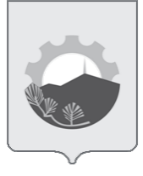 АДМИНИСТРАЦИЯ АРСЕНЬЕВСКОГО ГОРОДСКОГО ОКРУГА АДМИНИСТРАЦИЯ АРСЕНЬЕВСКОГО ГОРОДСКОГО ОКРУГА АДМИНИСТРАЦИЯ АРСЕНЬЕВСКОГО ГОРОДСКОГО ОКРУГА АДМИНИСТРАЦИЯ АРСЕНЬЕВСКОГО ГОРОДСКОГО ОКРУГА П О С Т А Н О В Л Е Н И ЕП О С Т А Н О В Л Е Н И ЕП О С Т А Н О В Л Е Н И ЕП О С Т А Н О В Л Е Н И Ег. Арсеньев№Приложениек постановлению администрации Арсеньевского городского округаот «__» _________ 2024 года № ___.Сильные стороны (S)Слабые стороны (W)Наличие сил и средств городского звена Приморской краевой подсистемы РСЧС.Обучение руководителей и специалистов на курсах гражданской обороны Высокий износ материально-технической базы, недостаточность запасов и резервов материального обеспечения.Невысокий уровень предоставления услуг в сфере «сервиса безопасности», оказываемых частными структурами, способными компетентно и качественно оказывать услуги.Неразвитость рынка страхования опасных производственных объектов (далее – ОПО), гидротехнических сооружений (далее –ГТС) и автозаправочных станций (далее – АЗС) от рисков ЧС.Отсутствие единой системы оповещения, в интересах, информирования населения и автоматизации процессов предупреждения чрезвычайных ситуаций на территории городского округаВозможности (O)Угрозы (T)Усиление работы в направлении предупреждения ЧСУсиление оперативности реагирования на ЧСВвод в строй новых объектов (дополнительная нагрузка на городское звено РСЧС).Снижение защищенности населения и территории из-за недостаточного развития городского звена Приморской краевой подсистемы РСЧС. Приложение № 1к муниципальной программе Арсеньевского городского округа «Безопасный город» Куратор муниципальной программыПервый заместитель главы администрации Арсеньевского городского округаОтветственный исполнитель муниципальной программы  Муниципальное казенное учреждение «Управление по делам гражданской обороны и чрезвычайным ситуациям» администрации Арсеньевского городского округаСоисполнители муниципальной программыУправление жизнеобеспечения администрации Арсеньевского городского округа;Управление образования администрации Арсеньевского городского округа;Управление спорта и молодежной политики администрации Арсеньевского городского округа;Управление культуры администрации Арсеньевского городского округа;Муниципальное казенное учреждение «Административно-хозяйственное управление» администрации Арсеньевского городского округа;Организационное управление администрации Арсеньевского городского округа.Период реализации муниципальной программы2023-2027 годыЦель муниципальной программыМинимизация социального и экономического ущерба, наносимого населению и экономике городского округа при возникновении чрезвычайных ситуаций природного и техногенного характера, пожаров и происшествий на водных объектах, при совершении террористических актов в результате ведения военных действий или вследствие этих действий.Подпрограммы1. Подпрограмма «Снижение рисков возникновения и смягчение последствий чрезвычайных ситуаций». Подпрограммы2.  Подпрограмма «Пожарная безопасность».Подпрограммы3. Подпрограмма «Профилактика правонарушений, терроризма и экстремизма».Объем средств бюджета городского округа на финансирование муниципальной программы и прогнозная оценка привлекаемых на реализацию ее целей средств федерального бюджета, бюджета Приморского края, внебюджетных источниковОбщий объем средств на финансирование муниципальной программы составляет 190125,94 тыс. рублей, в том числе:2023 год – 33146,13 тыс. рублей;2024 год – 38009,41 тыс. рублей;2025 год – 38945,94 тыс. рублей;2026 год – 40012,21 тыс. рублей;2027 год – 40012,21 тыс. рублей;общий объем средств бюджета городского округа на финансирование муниципальной программы составляет 189950,54 тыс. рублей, в том числе:2023 год – 32970,77 тыс. рублей;2024 год – 38009,41 тыс. рублей;2025 год – 38945,94 тыс. рублей;2026 год – 40012,21 тыс. рублей;2027 год – 40012,21 тыс. рублей;прогнозная оценка привлекаемых на реализацию целей муниципальной программы средств внебюджетных источников составляет 175,37 тыс. рублей, в том числе: 2023 год – 175,37 тыс. рублей;2024 год – 0,00 тыс. рублей;2025 год – 0,00 тыс. рублей;2026 год – 0,00 тыс. рублей;2027 год – 0,00 тыс. рублей.Влияние муниципальной программы на достижение национальных целей развития Российской Федерации/Влияние на достижение приоритетов в сфере обеспечения национальной безопасности Российской ФедерацииУказ Президента Российской Федерации от 07 мая 2024 года № 309 «О национальных целях развития Российской Федерации на период до 2030 года и на перспективу до 2036 года», указана цель «Комфортная и безопасная среда для жизни»/улучшение качества городской среды в полтора раза. Стратегия национальной безопасности Российской Федерации, утвержденная Указом Президента Российской Федерации от 2 июля 2021 года № 400 «О Стратегии национальной безопасности Российской Федерации».Стратегические национальные приоритеты: оборона страны, государственная и общественная безопасность.Показатели стратегического национального приоритета «Оборона страны»:- подготовка экономики муниципального образования к обеспечению защиты городского округа от вооруженного нападения и удовлетворению потребностей государства и нужд населения в военное время;- планирование и проведение мероприятий по подготовке к защите и по защите населения, материальных и культурных ценностей на территории от опасностей, возникающих при военных конфликтах или вследствие этих конфликтов;- уровень готовности систем оповещения населения об опасностях, возникающих при военных конфликтах и чрезвычайных ситуациях, а также обеспеченности населения защитными сооружения гражданской обороны, средствами индивидуальной защиты и медицинскими средствами индивидуальной защиты.Показатели стратегического национального приоритета «Государственная и общественная безопасность»:- повышение эффективности мер по предупреждению и ликвидации чрезвычайных ситуаций природного и техногенного характера;- обеспечение защиты населения от опасных инфекционных заболеваний, способных вызвать чрезвычайную ситуацию в области санитарно-эпидемиологического благополучия населения;- повышение уровня антитеррористической защищенности мест массового пребывания людей, объектов жизнеобеспечения населения и других критически важных и потенциально опасных объектов;комплексное развитие подразделений пожарной охраны и аварийно-спасательных формирований в соответствии с решаемыми ими задачами, повышение уровня их технической оснащенности, усиление социальной защищенности их сотрудников, совершенствование системы профессиональной подготовки специалистов в области обеспечения государственной и общественной безопасности.№ п/пНаименование показателяЕдиница измерения (по ОКЕИ)Значения показателейЗначения показателейЗначения показателейЗначения показателейЗначения показателейЗначения показателейДокумент <1>Ответственный за достижение показателя <2>Связь с показателями национальных целей <3>№ п/пНаименование показателяЕдиница измерения (по ОКЕИ)Базо-вое значе-ние202320242025202620271.1Количество зарегистрированных деструктивных событий (пожаров в зданиях (сооружениях) и на транспортных средствах, происшествий на водных объектах, преступлений) на 1000 человек населения, единицединиц26,626,326,025,725,425,1Указ Президента Российской Федерации от 11 января 2018 года № 12 «Об утверждении Основ государственной политики Российской Федерации в области защиты населения и территорий от чрезвычайных ситуаций на период до 2030 года» (далее - Указ Президента Российской Федерации от 11 января 2018 года № 12) Указ Президента Российской Федерации от 16 октября 2019 года № 501 «О Стратегии в области развития гражданской обороны, защиты населения и территорий от чрезвычайных ситуаций, обеспечения пожарной безопасности и безопасности людей на водных объектах на период до 2030 года» (далее - Указ Президента Российской Федерации от 16 октября 2019 года № 501)Муниципальное казенное учреждение «Управление по делам гражданской обороны и чрезвычайным ситуациям» администрации Арсеньевского городского округа (далее – МКУ УГОЧС администрации Арсеньевского городского округа1.2Обеспеченность городских служб оперативно-диспетчерского управления и оперативного реагирования в чрезвычайных ситуациях (помещениями, персоналом, техническими средствами, средствами управления, связи и оповещения), процентовпроцентов576063666972Указ Президента Российской Федерации от 11 января 2018 года N 12МКУ УГОЧС администрации Арсеньевского городского округа1.3Доля объектов, находящихся в муниципальной собственности или в ведении органов местного самоуправления, отвечающих требованиям пожарной безопасности, процентовпроцентов697275788184Указ Президента Российской Федерации от 11 января 2018 года № 12МКУ УГОЧС администрации Арсеньевского городского округа1.4Доля объектов, находящихся в муниципальной собственности или в ведении органов местного самоуправления, отвечающих требованиям к их антитеррористической защищенности (в расчете от общего количества эксплуатируемых объектов подлежащих категорированию в интересах их антитеррористической защищенности), процентовпроцентов697275788184Стратегия национальной безопасности Российской Федерации, утвержденная Указом Президента Российской Федерации от 2 июля 2021 года № 400 «О Стратегии национальной безопасности Российской Федерации» (далее – Указ Президента Российской Федерации от 2 июля 2021 года № 400).МКУ УГОЧС администрации Арсеньевского городского округа1.5Количество деструктивных событийединиц-300295290285280Указ Президента Российской Федерации от 11 января 2018 года № 12Указ Президента Российской Федерации от 16 октября 2019 года № 501МКУ УГОЧС администрации Арсеньевского городского округа1.6Количество населения погибшего, травмированного и пострадавшего вследствие деструктивных событийчеловек------Указ Президента Российской Федерации от 11 января 2018 года № 12Указ Президента Российской Федерации от 16 октября 2019 года№ 501МКУ УГОЧС администрации Арсеньевского городского округа1.7Экономический ущерб вследствие деструктивных событиймлн. руб.-5,655,455,355,255,15Указ Президента Российской Федерации от 11 января 2018 года № 12Указ Президента Российской Федерации от 16 октября 2019 года № 501МКУ УГОЧС администрации Арсеньевского городского округа1.8Количество зарегистрированных правонарушений, в том числе террористического и экстремистского характераединиц-10401030102010101005Указ Президента Российской Федерации от 2 июля 2021 года № 400МКУ УГОЧС администрации Арсеньевского городского округа1.9Расходы на одно деструктивное событие,включая зарегистрированные преступлениятыс. руб.------Указ Президента Российской Федерации от 11 января 2018 года № 12Указ Президента Российской Федерации от 16 октября 2019 года № 501МКУ УГОЧС администрации Арсеньевского городского округа2.1Доля руководящего состава, должностных лиц и населения, прошедших подготовку в области гражданской обороны, защиты населения и территорий от чрезвычайных ситуаций, обеспечения пожарной безопасности и безопасности людей на водных объектахпроцентов808284868890Указ Президента Российской Федерации от 11 января 2018 года № 12МКУ УГОЧС администрации Арсеньевского городского округа2.2Соответствие единой-дежурно-диспетчерской службы городского округа требованиям ГОСТ Р 22.7.01-2021процентов626668707274Указ Президента Российской Федерации от 11 января 2018 года № 12МКУ УГОЧС администрации Арсеньевского городского округа2.3Соответствие аварийно-спасательного формирования МКУ УГОЧС администрации городского округа требованиям приказа МЧС России от 12.03.2018 № 99процентов626668707274Указ Президента Российской Федерации от 11 января 2018 года № 12МКУ УГОЧС администрации Арсеньевского городского округа2.4Доля сотрудников МКУ УГОЧС администрации городского округа, прошедших профессиональную подготовку, переподготовку или повышение квалификациипроцентов80859095100100Указ Президента Российской Федерации от 11 января 2018 года N 12МКУ УГОЧС администрации Арсеньевского городского округа2.5Количество детей, погибших на водных объектах городского округачеловек000000Указ Президента Российской Федерации от 11 января 2018 года N 12МКУ УГОЧС администрации Арсеньевского городского округа2.6Оснащенность систем управления городским звеном РСЧС, вызова экстренных служб и АСФ городского округа материально-техническими средствамипроцентов–6570707070Указ Президента Российской Федерации от 11 января 2018 года N 12МКУ УГОЧС администрации Арсеньевского городского округа2.7Доля руководящего состава городского звена РСЧС, прошедших обучение на курсах ГО с использованием современных методов обученияпроцентов–96979899100Указ Президента Российской Федерации от 11 января 2018 года N 12МКУ УГОЧС администрации Арсеньевского городского округа2.8Доля обеспеченности администрации Арсеньевского городского округа материально-техническими, продовольственными, медицинскими и иными средствамипроцентов6666Указ Президента Российской Федерации от 16 октября 2019 года N 501МКУ УГОЧС администрации Арсеньевского городского округа3.1Исправность системы наружного противопожарного водоснабженияпроцентов787980818283Указ Президента Российской Федерации от 16 октября 2019 года N 501МКУ УГОЧС администрации Арсеньевского городского округа, управление жизнеобеспечения администрации Арсеньевского городского округа, управление образования администрации Арсеньевского городского округа,управление культуры администрации Арсеньевского городского округа,муниципальное казенное учреждение «Административно-хозяйственное управление» администрации Арсеньевского городского округа (далее – МКУ АХУ администрации Арсеньевского городского округа)3.2Доля муниципальных объектов образования, отвечающих требованиям пожарной безопасностипроцентов697273747576Указ Президента Российской Федерации от 16 октября 2019 года N 501управление образования администрации Арсеньевского городского округа3.3Доля муниципальных объектов культуры, отвечающих требованиям пожарной безопасностипроцентов697273747576Указ Президента Российской Федерации от 16 октября 2019 года N 501управление культуры администрации Арсеньевского городского округа3.4Доля муниципальных учреждений, оснащенных установками радио канального оборудования АПСпроцентов969898989898Указ Президента Российской Федерации от 16 октября 2019 года N 501управление образования администрации Арсеньевского городского округа,управление культуры администрации Арсеньевского городского округа3.5Доля обеспеченности муниципальных учреждений первичными средствами пожаротушенияпроцентов949698989898Указ Президента Российской Федерации от 16 октября 2019 года N 501управление образования администрации Арсеньевского городского округа,управление культуры администрации Арсеньевского городского округа3.6Оснащенность административного здания по ул. Ленинская, 8 фото эвакуационными системамипроцентов909294969696Указ Президента Российской Федерации от 16 октября 2019 года N 501МКУ АХУ администрации Арсеньевского городского округа,управление жизнеобеспечения администрации городского округа4.1Количество зарегистрированных несанкционированных акций экстремистской направленности, повлекших возникновение массовых беспорядков или иное осложнение оперативной обстановкиединиц000000Указ Президента Российской Федерации от 2 июля 2021 года № 400управление образования администрации Арсеньевского городского округа,управление культуры администрации Арсеньевского городского округа, управление спорта и молодежной политики администрации Арсеньевского городского округа4.2Доля муниципальных объектов образования, отвечающих требованиям к их антитеррористической защищенности (в расчете от общего количества эксплуатируемых объектов подлежащих категорированию в интересах их антитеррористической защищенности)процентов697580859090Указ Президента Российской Федерации от 2 июля 2021 года № 400"управление образования администрации Арсеньевского городского округа4.3Доля муниципальных объектов культуры, отвечающих требованиям к их антитеррористической защищенности (в расчете от общего количества эксплуатируемых объектов подлежащих категорированию в интересах их антитеррористической защищенности)процентов697580859090Указ Президента Российской Федерации от 2 июля 2021 года № 400управление культуры администрации Арсеньевского городского округа4.4Доля учащихся общеобразовательных организаций, принявших участие в мероприятиях гражданско-патриотической направленностипроцентов959595959595Указ Президента Российской Федерации от 2 июля 2021 года № 400управление образования администрации Арсеньевского городского округа4.5Количество проведенных информационно-просветительских мероприятий по профилактике правонарушений, терроризма (экстремизма)единиц202020202020Указ Президента Российской Федерации от 2 июля 2021 года № 400управление образования администрации Арсеньевского городского округа4.6Количество изготовленного наглядно-раздаточного материала по профилактике правонарушений, терроризма (экстремизма)единиц200200200200200200Указ Президента Российской Федерации от 2 июля 2021 года № 400управление образования администрации Арсеньевского городского округа4.7Доля объектов культуры, обеспеченных системами видеонаблюдения процентов100100100100100100Указ Президента Российской Федерации от 2 июля 2021 года № 400управление культуры администрации Арсеньевского городского округа4.8Доля объектов культуры, обеспеченных кнопками тревожной сигнализациипроцентов100100100100100100Указ Президента Российской Федерации от 2 июля 2021 года № 400управление культуры администрации Арсеньевского городского округа4.9Доля объектов культуры, обеспеченных периметральным ограждением процентов757575757575Указ Президента Российской Федерации от 2 июля 2021 года № 400управление культуры администрации Арсеньевского городского округа4.10Количество проведенных информационно-просветительских мероприятий по профилактике терроризма и экстремизмаединиц–1015202525Указ Президента Российской Федерации от 2 июля 2021 года № 400управление культуры администрации Арсеньевского городского округа4.11Количество изготовленного наглядно-раздаточного материала по профилактике терроризмаединиц–200250300350350Указ Президента Российской Федерации от 2 июля 2021 года № 400управление культуры администрации Арсеньевского городского округа4.12Количество проведенных информационно-просветительских мероприятий по профилактике правонарушенийединиц–77777Указ Президента Российской Федерации от 2 июля 2021 года № 400управление культуры администрации Арсеньевского городского округа4.13Количество изготовленных информационно-раздаточных материаловединиц–100100100100100Указ Президента Российской Федерации от 2 июля 2021 года № 400управление культуры администрации Арсеньевского городского округа4.14Количество проведенных культурных акций с участием молодежиединиц–23333Указ Президента Российской Федерации от 2 июля 2021 года № 400управление культуры администрации Арсеньевского городского округа4.15Количество мероприятий по профилактике правонарушений, терроризма и экстремизмаединиц–66666Указ Президента Российской Федерации от 2 июля 2021 года № 400управление культуры администрации Арсеньевского городского округа4.16Охват несовершеннолетних мероприятиями по профилактике правонарушений, терроризма и экстремизмапроцентов–2025303535Указ Президента Российской Федерации от 2 июля 2021 года № 400управление культуры администрации Арсеньевского городского округа4.17Доля детей, принявших участие в спортивно-оздоровительных мероприятияхпроцентов–8585858585Указ Президента Российской Федерации от 2 июля 2021 года № 400управление спорта и молодежной политики администрации Арсеньевского городского округа4.18Доля детей, состоящих на профилактическом учете от общего количества учащихсяпроцентов–0,250,250,250,250,25Указ Президента Российской Федерации от 2 июля 2021 года № 400управление спорта и молодежной политики администрации Арсеньевского городского округа4.19Доля общеобразовательных учреждений, обеспеченных агитационными материаламипроцентов–9595959595Указ Президента Российской Федерации от 2 июля 2021 года № 400управление образования администрации Арсеньевского городского округа4.20Доля образовательных учреждений, имеющих акты приемки учреждений без замечаний надзорных органов, в общем количестве образовательных учрежденийпроцентов–100100100100100Указ Президента Российской Федерации от 2 июля 2021 года № 400управление образования администрации Арсеньевского городского округа№ п/пНаименование мероприятий структурного элемента <4>Краткое описание ожидаемых результатов от реализации мероприятий структурного элемента <5>Краткое описание ожидаемых результатов от реализации мероприятий структурного элемента <5>Краткое описание ожидаемых результатов от реализации мероприятий структурного элемента <5>Связь мероприятия с показателями муниципальной программы <6>1.Подпрограмма ««Снижение рисков возникновения и смягчение последствий чрезвычайных ситуаций» Подпрограмма ««Снижение рисков возникновения и смягчение последствий чрезвычайных ситуаций» Подпрограмма ««Снижение рисков возникновения и смягчение последствий чрезвычайных ситуаций» Подпрограмма ««Снижение рисков возникновения и смягчение последствий чрезвычайных ситуаций» Подпрограмма ««Снижение рисков возникновения и смягчение последствий чрезвычайных ситуаций» 1.1.Комплекс процессных мероприятий «Развитие материально-технической базы для защиты населения и территорий от чрезвычайных ситуаций»Комплекс процессных мероприятий «Развитие материально-технической базы для защиты населения и территорий от чрезвычайных ситуаций»Комплекс процессных мероприятий «Развитие материально-технической базы для защиты населения и территорий от чрезвычайных ситуаций»Комплекс процессных мероприятий «Развитие материально-технической базы для защиты населения и территорий от чрезвычайных ситуаций»Комплекс процессных мероприятий «Развитие материально-технической базы для защиты населения и территорий от чрезвычайных ситуаций»Ответственный за реализацию: МКУ УГОЧСОтветственный за реализацию: МКУ УГОЧССрок реализации: 2023-2027 Срок реализации: 2023-2027 Срок реализации: 2023-2027 1.1.1Развитие материально-технической базы для деятельности курсов гражданской обороныобеспечение постоянной готовности сил и средств гражданской обороны, защиты населения и инфраструктуры городского округа от чрезвычайных ситуаций; обеспечить к 2027 году долю руководящего состава, должностных лиц и населения, прошедших подготовку в области гражданской обороны, защиты населения и территорий от чрезвычайных ситуаций, обеспечение пожарной безопасности и безопасности людей на водных объектах 96 процентов.обеспечение постоянной готовности сил и средств гражданской обороны, защиты населения и инфраструктуры городского округа от чрезвычайных ситуаций; обеспечить к 2027 году долю руководящего состава, должностных лиц и населения, прошедших подготовку в области гражданской обороны, защиты населения и территорий от чрезвычайных ситуаций, обеспечение пожарной безопасности и безопасности людей на водных объектах 96 процентов.обеспечение постоянной готовности сил и средств гражданской обороны, защиты населения и инфраструктуры городского округа от чрезвычайных ситуаций; обеспечить к 2027 году долю руководящего состава, должностных лиц и населения, прошедших подготовку в области гражданской обороны, защиты населения и территорий от чрезвычайных ситуаций, обеспечение пожарной безопасности и безопасности людей на водных объектах 96 процентов.обеспеченность городских служб оперативно-диспетчерского управления и оперативного реагирования в чрезвычайных ситуациях (помещениями, персоналом, техническими средствами, средствами управления, связи и оповещения); доля руководящего состава, должностных лиц и населения, прошедших подготовку в области гражданской обороны, защиты населения и территорий от чрезвычайных ситуаций, обеспечение пожарной безопасности и безопасности людей на водных объектах; соответствие единой-дежурно-диспетчерской службы городского округа требованиям ГОСТ Р 22.7.01-2021;соответствие аварийно-спасательного формирования МКУ УГОЧС администрации городского округа требованиям приказа МЧС России от 12.03.2018 № 99;доля сотрудников МКУ УГОЧС администрации городского округа, прошедших профессиональную подготовку, переподготовку или повышение квалификации; количество детей, погибших на водных объектах городского округа1.1.2Информационно-пропагандистские мероприятия в области гражданской обороны защиты населения и территорий от чрезвычайных ситуацийобеспечение постоянной готовности сил и средств гражданской обороны, защиты населения и инфраструктуры городского округа от чрезвычайных ситуаций; обеспечение к 2027 году доли руководящего состава, должностных лиц и населения, прошедших подготовку в области гражданской обороны, защиты населения и территорий от чрезвычайных ситуаций, обеспечение пожарной безопасности и безопасности людей на водных объектах в 96 процентовобеспечение постоянной готовности сил и средств гражданской обороны, защиты населения и инфраструктуры городского округа от чрезвычайных ситуаций; обеспечение к 2027 году доли руководящего состава, должностных лиц и населения, прошедших подготовку в области гражданской обороны, защиты населения и территорий от чрезвычайных ситуаций, обеспечение пожарной безопасности и безопасности людей на водных объектах в 96 процентовобеспечение постоянной готовности сил и средств гражданской обороны, защиты населения и инфраструктуры городского округа от чрезвычайных ситуаций; обеспечение к 2027 году доли руководящего состава, должностных лиц и населения, прошедших подготовку в области гражданской обороны, защиты населения и территорий от чрезвычайных ситуаций, обеспечение пожарной безопасности и безопасности людей на водных объектах в 96 процентовдоля руководящего состава, должностных лиц и населения, прошедших подготовку в области гражданской обороны, защиты населения и территорий от чрезвычайных ситуаций, обеспечение пожарной безопасности и безопасности людей на водных объектах1.1.3Приобретение материально-технических, продовольственных, медицинских и иных средств для создания запасов на ликвидацию чрезвычайных ситуаций природного и техногенного характера на территории Арсеньевского городского округа.обеспечение постоянной готовности сил и средств гражданской обороны, защиты населения и инфраструктуры городского округа от чрезвычайных ситуаций;первоочередное обеспечение населения пострадавшего при возникновении чрезвычайных ситуаций материально-техническими, продовольственными, медицинскими и другими средствами.обеспечение постоянной готовности сил и средств гражданской обороны, защиты населения и инфраструктуры городского округа от чрезвычайных ситуаций;первоочередное обеспечение населения пострадавшего при возникновении чрезвычайных ситуаций материально-техническими, продовольственными, медицинскими и другими средствами.обеспечение постоянной готовности сил и средств гражданской обороны, защиты населения и инфраструктуры городского округа от чрезвычайных ситуаций;первоочередное обеспечение населения пострадавшего при возникновении чрезвычайных ситуаций материально-техническими, продовольственными, медицинскими и другими средствами.доля обеспечения администрации городского округа материально-техническими, продовольственными, медицинскими и иными средствами для создания запасов на ликвидацию чрезвычайных ситуаций природного и техногенного характера1.1.4Оснащение ЕДДС 112 средствами оповещения руководящего состава городского звена РСЧС и населения (ВАУ, оборудование для перехвата радио и телевещания)обеспечение постоянной готовности сил и средств гражданской обороны, защиты населения и инфраструктуры городского округа от чрезвычайных ситуаций;приведение к 2027 году соответствие обеспеченности городских служб оперативно-диспетчерского управления и оперативного реагирования в чрезвычайных ситуациях (помещениями, персоналом, техническими средствами, средствами управления, связи и оповещения) нормативным актам в установленной сфере деятельности на 72 процента; приведение к 2027 году соответствие единой-дежурно-диспетчерской службы городского округа требованиям ГОСТ Р 22.7.01-2021 на 82 процентаобеспечение постоянной готовности сил и средств гражданской обороны, защиты населения и инфраструктуры городского округа от чрезвычайных ситуаций;приведение к 2027 году соответствие обеспеченности городских служб оперативно-диспетчерского управления и оперативного реагирования в чрезвычайных ситуациях (помещениями, персоналом, техническими средствами, средствами управления, связи и оповещения) нормативным актам в установленной сфере деятельности на 72 процента; приведение к 2027 году соответствие единой-дежурно-диспетчерской службы городского округа требованиям ГОСТ Р 22.7.01-2021 на 82 процентаобеспечение постоянной готовности сил и средств гражданской обороны, защиты населения и инфраструктуры городского округа от чрезвычайных ситуаций;приведение к 2027 году соответствие обеспеченности городских служб оперативно-диспетчерского управления и оперативного реагирования в чрезвычайных ситуациях (помещениями, персоналом, техническими средствами, средствами управления, связи и оповещения) нормативным актам в установленной сфере деятельности на 72 процента; приведение к 2027 году соответствие единой-дежурно-диспетчерской службы городского округа требованиям ГОСТ Р 22.7.01-2021 на 82 процентаобеспеченность городских служб оперативно-диспетчерского управления и оперативного реагирования в чрезвычайных ситуациях (помещениями, персоналом, техническими средствами, средствами управления, связи и оповещения);соответствие единой-дежурно-диспетчерской службы городского округа требованиям ГОСТ Р 22.7.01-20211.1.5Обслуживание локальной системы оповещения водохранилища на р. Дачнаяобеспечение постоянной готовности сил и средств гражданской обороны, защиты населения и инфраструктуры городского округа от чрезвычайных ситуаций; обеспечение поддержания в готовности к применению и развитие местной системы оповещения и информирования населенияобеспечение постоянной готовности сил и средств гражданской обороны, защиты населения и инфраструктуры городского округа от чрезвычайных ситуаций; обеспечение поддержания в готовности к применению и развитие местной системы оповещения и информирования населенияобеспечение постоянной готовности сил и средств гражданской обороны, защиты населения и инфраструктуры городского округа от чрезвычайных ситуаций; обеспечение поддержания в готовности к применению и развитие местной системы оповещения и информирования населенияобеспеченность городских служб оперативно-диспетчерского управления и оперативного реагирования в чрезвычайных ситуациях (помещениями, персоналом, техническими средствами, средствами управления, связи и оповещения)1.1.6Оснащение ЕДДС 112 средствами связи и автоматизации управления, с установкойобеспечение постоянной готовности сил и средств гражданской обороны, защиты населения и инфраструктуры городского округа от чрезвычайных ситуаций; приведение к 2027 году соответствие обеспеченности городских служб оперативно-диспетчерского управления и оперативного реагирования в чрезвычайных ситуациях (помещениями, персоналом, техническими средствами, средствами управления, связи и оповещения) нормативным актам в установленной сфере деятельности на 72 процента; приведение к 2027 году соответствие единой-дежурно-диспетчерской службы городского округа требованиям ГОСТ Р 22.7.01-2021 на 82 процентаобеспечение постоянной готовности сил и средств гражданской обороны, защиты населения и инфраструктуры городского округа от чрезвычайных ситуаций; приведение к 2027 году соответствие обеспеченности городских служб оперативно-диспетчерского управления и оперативного реагирования в чрезвычайных ситуациях (помещениями, персоналом, техническими средствами, средствами управления, связи и оповещения) нормативным актам в установленной сфере деятельности на 72 процента; приведение к 2027 году соответствие единой-дежурно-диспетчерской службы городского округа требованиям ГОСТ Р 22.7.01-2021 на 82 процентаобеспечение постоянной готовности сил и средств гражданской обороны, защиты населения и инфраструктуры городского округа от чрезвычайных ситуаций; приведение к 2027 году соответствие обеспеченности городских служб оперативно-диспетчерского управления и оперативного реагирования в чрезвычайных ситуациях (помещениями, персоналом, техническими средствами, средствами управления, связи и оповещения) нормативным актам в установленной сфере деятельности на 72 процента; приведение к 2027 году соответствие единой-дежурно-диспетчерской службы городского округа требованиям ГОСТ Р 22.7.01-2021 на 82 процентаобеспеченность городских служб оперативно-диспетчерского управления и оперативного реагирования в чрезвычайных ситуациях (помещениями, персоналом, техническими средствами, средствами управления, связи и оповещения); соответствие единой-дежурно-диспетчерской службы городского округа требованиям ГОСТ Р 22.7.01-20211.1.7Оснащение ЕДДС 112 прямыми каналами связи с органами территориальной подсистемы РСЧСобеспечение постоянной готовности сил и средств гражданской обороны, защиты населения и инфраструктуры городского округа от чрезвычайных ситуаций; приведение к 2027 году соответствие обеспеченности городских служб оперативно-диспетчерского управления и оперативного реагирования в чрезвычайных ситуациях (помещениями, персоналом, техническими средствами, средствами управления, связи и оповещения) нормативным актам в установленной сфере деятельности на 72 процента;приведение к 2027 году соответствие единой-дежурно-диспетчерской службы городского округа требованиям ГОСТ Р 22.7.01-2021 на 82 процентаобеспечение постоянной готовности сил и средств гражданской обороны, защиты населения и инфраструктуры городского округа от чрезвычайных ситуаций; приведение к 2027 году соответствие обеспеченности городских служб оперативно-диспетчерского управления и оперативного реагирования в чрезвычайных ситуациях (помещениями, персоналом, техническими средствами, средствами управления, связи и оповещения) нормативным актам в установленной сфере деятельности на 72 процента;приведение к 2027 году соответствие единой-дежурно-диспетчерской службы городского округа требованиям ГОСТ Р 22.7.01-2021 на 82 процентаобеспечение постоянной готовности сил и средств гражданской обороны, защиты населения и инфраструктуры городского округа от чрезвычайных ситуаций; приведение к 2027 году соответствие обеспеченности городских служб оперативно-диспетчерского управления и оперативного реагирования в чрезвычайных ситуациях (помещениями, персоналом, техническими средствами, средствами управления, связи и оповещения) нормативным актам в установленной сфере деятельности на 72 процента;приведение к 2027 году соответствие единой-дежурно-диспетчерской службы городского округа требованиям ГОСТ Р 22.7.01-2021 на 82 процентаобеспеченность городских служб оперативно-диспетчерского управления и оперативного реагирования в чрезвычайных ситуациях (помещениями, персоналом, техническими средствами, средствами управления, связи и оповещения);соответствие единой-дежурно-диспетчерской службы городского округа требованиям ГОСТ Р 22.7.01-20211.1.8Оснащение ЕДДС 112 метеостанциейобеспечение постоянной готовности сил и средств гражданской обороны, защиты населения и инфраструктуры городского округа от чрезвычайных ситуаций; приведение к 2027 году соответствие обеспеченности городских служб оперативно-диспетчерского управления и оперативного реагирования в чрезвычайных ситуациях (помещениями, персоналом, техническими средствами, средствами управления, связи и оповещения) нормативным актам в установленной сфере деятельности на 72 процента; приведение к 2027 году соответствие единой дежурно-диспетчерской службы городского округа требованиям ГОСТ Р 22.7.01-2021 на 82 процентаобеспечение постоянной готовности сил и средств гражданской обороны, защиты населения и инфраструктуры городского округа от чрезвычайных ситуаций; приведение к 2027 году соответствие обеспеченности городских служб оперативно-диспетчерского управления и оперативного реагирования в чрезвычайных ситуациях (помещениями, персоналом, техническими средствами, средствами управления, связи и оповещения) нормативным актам в установленной сфере деятельности на 72 процента; приведение к 2027 году соответствие единой дежурно-диспетчерской службы городского округа требованиям ГОСТ Р 22.7.01-2021 на 82 процентаобеспечение постоянной готовности сил и средств гражданской обороны, защиты населения и инфраструктуры городского округа от чрезвычайных ситуаций; приведение к 2027 году соответствие обеспеченности городских служб оперативно-диспетчерского управления и оперативного реагирования в чрезвычайных ситуациях (помещениями, персоналом, техническими средствами, средствами управления, связи и оповещения) нормативным актам в установленной сфере деятельности на 72 процента; приведение к 2027 году соответствие единой дежурно-диспетчерской службы городского округа требованиям ГОСТ Р 22.7.01-2021 на 82 процентаобеспеченность городских служб оперативно-диспетчерского управления и оперативного реагирования в чрезвычайных ситуациях (помещениями, персоналом, техническими средствами, средствами управления, связи и оповещения); соответствие единой-дежурно-диспетчерской службы городского округа требованиям ГОСТ Р 22.7.01-20211.1.9Оснащение ЕДДС 112 приемником ГЛОНАСС/GPSобеспечение постоянной готовности сил и средств гражданской обороны, защиты населения и инфраструктуры городского округа от чрезвычайных ситуаций; приведение к 2027 году соответствие обеспеченности городских служб оперативно-диспетчерского управления и оперативного реагирования в чрезвычайных ситуациях (помещениями, персоналом, техническими средствами, средствами управления, связи и оповещения) нормативным актам в установленной сфере деятельности на 72 процента; приведение к 2027 году соответствие единой-дежурно-диспетчерской службы городского округа требованиям ГОСТ Р 22.7.01-2021 на 82 процентаобеспечение постоянной готовности сил и средств гражданской обороны, защиты населения и инфраструктуры городского округа от чрезвычайных ситуаций; приведение к 2027 году соответствие обеспеченности городских служб оперативно-диспетчерского управления и оперативного реагирования в чрезвычайных ситуациях (помещениями, персоналом, техническими средствами, средствами управления, связи и оповещения) нормативным актам в установленной сфере деятельности на 72 процента; приведение к 2027 году соответствие единой-дежурно-диспетчерской службы городского округа требованиям ГОСТ Р 22.7.01-2021 на 82 процентаобеспечение постоянной готовности сил и средств гражданской обороны, защиты населения и инфраструктуры городского округа от чрезвычайных ситуаций; приведение к 2027 году соответствие обеспеченности городских служб оперативно-диспетчерского управления и оперативного реагирования в чрезвычайных ситуациях (помещениями, персоналом, техническими средствами, средствами управления, связи и оповещения) нормативным актам в установленной сфере деятельности на 72 процента; приведение к 2027 году соответствие единой-дежурно-диспетчерской службы городского округа требованиям ГОСТ Р 22.7.01-2021 на 82 процентаобеспеченность городских служб оперативно-диспетчерского управления и оперативного реагирования в чрезвычайных ситуациях (помещениями, персоналом, техническими средствами, средствами управления, связи и оповещения);соответствие единой-дежурно-диспетчерской службы городского округа требованиям ГОСТ Р 22.7.01-20211.1.10Обеспечение деятельности ЕДДС 112обеспечение постоянной готовности сил и средств гражданской обороны, защиты населения и инфраструктуры городского округа от чрезвычайных ситуаций;привести к 2027 году соответствие обеспеченности городских служб оперативно-диспетчерского управления и оперативного реагирования в чрезвычайных ситуациях (помещениями, персоналом, техническими средствами, средствами управления, связи и оповещения) нормативным актам в установленной сфере деятельности на 72 процента; привести к 2027 году соответствие единой-дежурно-диспетчерской службы городского округа требованиям ГОСТ Р 22.7.01-2021 на 82 процентаобеспечение постоянной готовности сил и средств гражданской обороны, защиты населения и инфраструктуры городского округа от чрезвычайных ситуаций;привести к 2027 году соответствие обеспеченности городских служб оперативно-диспетчерского управления и оперативного реагирования в чрезвычайных ситуациях (помещениями, персоналом, техническими средствами, средствами управления, связи и оповещения) нормативным актам в установленной сфере деятельности на 72 процента; привести к 2027 году соответствие единой-дежурно-диспетчерской службы городского округа требованиям ГОСТ Р 22.7.01-2021 на 82 процентаобеспечение постоянной готовности сил и средств гражданской обороны, защиты населения и инфраструктуры городского округа от чрезвычайных ситуаций;привести к 2027 году соответствие обеспеченности городских служб оперативно-диспетчерского управления и оперативного реагирования в чрезвычайных ситуациях (помещениями, персоналом, техническими средствами, средствами управления, связи и оповещения) нормативным актам в установленной сфере деятельности на 72 процента; привести к 2027 году соответствие единой-дежурно-диспетчерской службы городского округа требованиям ГОСТ Р 22.7.01-2021 на 82 процентаобеспеченность городских служб оперативно-диспетчерского управления и оперативного реагирования в чрезвычайных ситуациях (помещениями, персоналом, техническими средствами, средствами управления, связи и оповещения);соответствие единой-дежурно-диспетчерской службы городского округа требованиям ГОСТ Р 22.7.01-20211.1.11Оснащение АСФ специальными оборудованием, инструментом и имуществом, включая средства связи и вещевое имуществообеспечение постоянной готовности сил и средств гражданской обороны, защиты населения и инфраструктуры городского округа от чрезвычайных ситуаций; приведение к 2027 году соответствие обеспеченности городских служб оперативно-диспетчерского управления и оперативного реагирования в чрезвычайных ситуациях (помещениями, персоналом, техническими средствами, средствами управления, связи и оповещения) нормативным актам в установленной сфере деятельности на 72 процента; привести к 2027 году соответствие аварийно-спасательного формирования МКУ УГОЧС администрации городского округа требованиям приказа МЧС России от 12.03.2018 № 99 на 82 процентаобеспечение постоянной готовности сил и средств гражданской обороны, защиты населения и инфраструктуры городского округа от чрезвычайных ситуаций; приведение к 2027 году соответствие обеспеченности городских служб оперативно-диспетчерского управления и оперативного реагирования в чрезвычайных ситуациях (помещениями, персоналом, техническими средствами, средствами управления, связи и оповещения) нормативным актам в установленной сфере деятельности на 72 процента; привести к 2027 году соответствие аварийно-спасательного формирования МКУ УГОЧС администрации городского округа требованиям приказа МЧС России от 12.03.2018 № 99 на 82 процентаобеспечение постоянной готовности сил и средств гражданской обороны, защиты населения и инфраструктуры городского округа от чрезвычайных ситуаций; приведение к 2027 году соответствие обеспеченности городских служб оперативно-диспетчерского управления и оперативного реагирования в чрезвычайных ситуациях (помещениями, персоналом, техническими средствами, средствами управления, связи и оповещения) нормативным актам в установленной сфере деятельности на 72 процента; привести к 2027 году соответствие аварийно-спасательного формирования МКУ УГОЧС администрации городского округа требованиям приказа МЧС России от 12.03.2018 № 99 на 82 процентаобеспеченность городских служб оперативно-диспетчерского управления и оперативного реагирования в чрезвычайных ситуациях (помещениями, персоналом, техническими средствами, средствами управления, связи и оповещения); соответствие аварийно-спасательного формирования МКУ УГОЧС администрации городского округа требованиям приказа МЧС России от 12.03.2018 № 991.1.12Обеспечение деятельности АСФобеспечение постоянной готовности сил и средств гражданской обороны, защиты населения и инфраструктуры городского округа от чрезвычайных ситуаций; приведение к 2027 году соответствие обеспеченности городских служб оперативно-диспетчерского управления и оперативного реагирования в чрезвычайных ситуациях (помещениями, персоналом, техническими средствами, средствами управления, связи и оповещения) нормативным актам в установленной сфере деятельности на 72 процента; привести к 2027 году соответствие аварийно-спасательного формирования МКУ УГОЧС администрации городского округа требованиям приказа МЧС России от 12.03.2018 № 99 на 82 процентаобеспечение постоянной готовности сил и средств гражданской обороны, защиты населения и инфраструктуры городского округа от чрезвычайных ситуаций; приведение к 2027 году соответствие обеспеченности городских служб оперативно-диспетчерского управления и оперативного реагирования в чрезвычайных ситуациях (помещениями, персоналом, техническими средствами, средствами управления, связи и оповещения) нормативным актам в установленной сфере деятельности на 72 процента; привести к 2027 году соответствие аварийно-спасательного формирования МКУ УГОЧС администрации городского округа требованиям приказа МЧС России от 12.03.2018 № 99 на 82 процентаобеспечение постоянной готовности сил и средств гражданской обороны, защиты населения и инфраструктуры городского округа от чрезвычайных ситуаций; приведение к 2027 году соответствие обеспеченности городских служб оперативно-диспетчерского управления и оперативного реагирования в чрезвычайных ситуациях (помещениями, персоналом, техническими средствами, средствами управления, связи и оповещения) нормативным актам в установленной сфере деятельности на 72 процента; привести к 2027 году соответствие аварийно-спасательного формирования МКУ УГОЧС администрации городского округа требованиям приказа МЧС России от 12.03.2018 № 99 на 82 процентаобеспеченность городских служб оперативно-диспетчерского управления и оперативного реагирования в чрезвычайных ситуациях (помещениями, персоналом, техническими средствами, средствами управления, связи и оповещения; соответствие аварийно-спасательного формирования МКУ УГОЧС администрации городского округа требованиям приказа МЧС России от 12.03.2018 № 991.1.13Профессиональная подготовка, переподготовка и повышение квалификацииобеспечить к 2027 году долю сотрудников МКУ УГОЧС администрации городского округа, прошедших профессиональную подготовку, переподготовку или повышение квалификации до 100 процентовобеспечить к 2027 году долю сотрудников МКУ УГОЧС администрации городского округа, прошедших профессиональную подготовку, переподготовку или повышение квалификации до 100 процентовобеспечить к 2027 году долю сотрудников МКУ УГОЧС администрации городского округа, прошедших профессиональную подготовку, переподготовку или повышение квалификации до 100 процентовдоля сотрудников МКУ УГОЧС администрации городского округа, прошедших профессиональную подготовку, переподготовку или повышение квалификации1.2Комплекс процессных мероприятий «Обеспечение безопасности людей на водных объектах городского округа»Комплекс процессных мероприятий «Обеспечение безопасности людей на водных объектах городского округа»Комплекс процессных мероприятий «Обеспечение безопасности людей на водных объектах городского округа»Комплекс процессных мероприятий «Обеспечение безопасности людей на водных объектах городского округа»Комплекс процессных мероприятий «Обеспечение безопасности людей на водных объектах городского округа»Ответственный за реализацию: МКУ УГОЧСОтветственный за реализацию: МКУ УГОЧСОтветственный за реализацию: МКУ УГОЧССрок реализации: 2023-2027Срок реализации: 2023-20271.2.1Профилактика происшествий на водных объектах городского округаисключить гибель детей на водных объектахисключить гибель детей на водных объектахисключить гибель детей на водных объектахколичество зарегистрированных деструктивных событий (пожаров в зданиях (сооружениях) и на транспортных средствах, происшествий на водных объектах, преступлений) на 1000 человек населения; количество детей, погибших на водных объектах городского округа2.	Подпрограмма «Пожарная безопасность».2.	Подпрограмма «Пожарная безопасность».2.	Подпрограмма «Пожарная безопасность».2.	Подпрограмма «Пожарная безопасность».2.	Подпрограмма «Пожарная безопасность».2.	Подпрограмма «Пожарная безопасность».2.1Комплекс процессных мероприятий «Организация и реализация мер пожарной безопасности»Комплекс процессных мероприятий «Организация и реализация мер пожарной безопасности»Комплекс процессных мероприятий «Организация и реализация мер пожарной безопасности»Комплекс процессных мероприятий «Организация и реализация мер пожарной безопасности»Комплекс процессных мероприятий «Организация и реализация мер пожарной безопасности»Ответственный за реализацию: МКУ УГОЧС, управление жизнеобеспечения, управление образования, управление культуры, АХУОтветственный за реализацию: МКУ УГОЧС, управление жизнеобеспечения, управление образования, управление культуры, АХУОтветственный за реализацию: МКУ УГОЧС, управление жизнеобеспечения, управление образования, управление культуры, АХУСрок реализации: 2023-2027  Срок реализации: 2023-2027  2.1.1Адаптация, обслуживание, ремонт АПСповысить безопасность населения и защищенность объектов от угроз пожаров; обеспечить к 2027 году долю объектов, находящихся в муниципальной собственности или в ведении органов местного самоуправления, отвечающих требованиям пожарной безопасности до 84 процентов;обеспечить к 2027 году долю муниципальных объектов образования, отвечающих требованиям пожарной безопасности в 84 процента; обеспечить к 2027 году долю муниципальных объектов культуры, отвечающих требованиям пожарной безопасности до 84 процентовповысить безопасность населения и защищенность объектов от угроз пожаров; обеспечить к 2027 году долю объектов, находящихся в муниципальной собственности или в ведении органов местного самоуправления, отвечающих требованиям пожарной безопасности до 84 процентов;обеспечить к 2027 году долю муниципальных объектов образования, отвечающих требованиям пожарной безопасности в 84 процента; обеспечить к 2027 году долю муниципальных объектов культуры, отвечающих требованиям пожарной безопасности до 84 процентовповысить безопасность населения и защищенность объектов от угроз пожаров; обеспечить к 2027 году долю объектов, находящихся в муниципальной собственности или в ведении органов местного самоуправления, отвечающих требованиям пожарной безопасности до 84 процентов;обеспечить к 2027 году долю муниципальных объектов образования, отвечающих требованиям пожарной безопасности в 84 процента; обеспечить к 2027 году долю муниципальных объектов культуры, отвечающих требованиям пожарной безопасности до 84 процентовколичество зарегистрированных деструктивных событий (пожаров в зданиях (сооружениях) и на транспортных средствах, происшествий на водных объектах, преступлений) на 1000 человек населения; доля объектов, находящихся в муниципальной собственности или в ведении органов местного самоуправления, отвечающих требованиям пожарной безопасности; доля муниципальных объектов образования, отвечающих требованиям пожарной безопасности; доля муниципальных объектов культуры, отвечающих требованиям пожарной безопасности2.1.2Огнезащитная пропитка и контроль качества деревянных конструкций, стеллажей концертного зала, одежды сцены, приобретение средств защиты органов дыханияповысить безопасность населения и защищенность объектов от угроз пожаров; обеспечить к 2027 году долю объектов, находящихся в муниципальной собственности или в ведении органов местного самоуправления, отвечающих требованиям пожарной безопасности до 84 процентов; обеспечить к 2027 году долю муниципальных объектов образования, отвечающих требованиям пожарной безопасности, на 84 процентаповысить безопасность населения и защищенность объектов от угроз пожаров; обеспечить к 2027 году долю объектов, находящихся в муниципальной собственности или в ведении органов местного самоуправления, отвечающих требованиям пожарной безопасности до 84 процентов; обеспечить к 2027 году долю муниципальных объектов образования, отвечающих требованиям пожарной безопасности, на 84 процентаповысить безопасность населения и защищенность объектов от угроз пожаров; обеспечить к 2027 году долю объектов, находящихся в муниципальной собственности или в ведении органов местного самоуправления, отвечающих требованиям пожарной безопасности до 84 процентов; обеспечить к 2027 году долю муниципальных объектов образования, отвечающих требованиям пожарной безопасности, на 84 процентаколичество зарегистрированных деструктивных событий (пожаров в зданиях (сооружениях) и на транспортных средствах, происшествий на водных объектах, преступлений) на 1000 человек населения; доля объектов, находящихся в муниципальной собственности или в ведении органов местного самоуправления, отвечающих требованиям пожарной безопасности;доля муниципальных объектов образования, отвечающих требованиям пожарной безопасности2.1.3Приобретение и замена противопожарных дверей в электрощитовыхповышение безопасности населения и защищенность объектов от угроз пожаров; обеспечение к 2027 году доли объектов, находящихся в муниципальной собственности или в ведении органов местного самоуправления, отвечающих требованиям пожарной безопасности до 84 процентов; обеспечение к 2027 году доли муниципальных объектов образования, отвечающих требованиям пожарной безопасности до 84 процентовповышение безопасности населения и защищенность объектов от угроз пожаров; обеспечение к 2027 году доли объектов, находящихся в муниципальной собственности или в ведении органов местного самоуправления, отвечающих требованиям пожарной безопасности до 84 процентов; обеспечение к 2027 году доли муниципальных объектов образования, отвечающих требованиям пожарной безопасности до 84 процентовповышение безопасности населения и защищенность объектов от угроз пожаров; обеспечение к 2027 году доли объектов, находящихся в муниципальной собственности или в ведении органов местного самоуправления, отвечающих требованиям пожарной безопасности до 84 процентов; обеспечение к 2027 году доли муниципальных объектов образования, отвечающих требованиям пожарной безопасности до 84 процентовколичество зарегистрированных деструктивных событий (пожаров в зданиях (сооружениях) и на транспортных средствах, происшествий на водных объектах, преступлений) на 1000 человек населения; доля объектов, находящихся в муниципальной собственности или в ведении органов местного самоуправления, отвечающих требованиям пожарной безопасности; доля муниципальных объектов образования, отвечающих требованиям пожарной безопасности2.1.4Подготовка проектно-сметной документации на АПС, госэкспертиза проектной документацииповысить безопасность населения и защищенность объектов от угроз пожаров;обеспечить к 2027 году долю объектов, находящихся в муниципальной собственности или в ведении органов местного самоуправления, отвечающих требованиям пожарной безопасности в 84 процента; обеспечить к 2027 году долю муниципальных объектов образования, отвечающих требованиям пожарной безопасности в 84 процентаповысить безопасность населения и защищенность объектов от угроз пожаров;обеспечить к 2027 году долю объектов, находящихся в муниципальной собственности или в ведении органов местного самоуправления, отвечающих требованиям пожарной безопасности в 84 процента; обеспечить к 2027 году долю муниципальных объектов образования, отвечающих требованиям пожарной безопасности в 84 процентаповысить безопасность населения и защищенность объектов от угроз пожаров;обеспечить к 2027 году долю объектов, находящихся в муниципальной собственности или в ведении органов местного самоуправления, отвечающих требованиям пожарной безопасности в 84 процента; обеспечить к 2027 году долю муниципальных объектов образования, отвечающих требованиям пожарной безопасности в 84 процентаколичество зарегистрированных деструктивных событий (пожаров в зданиях (сооружениях) и на транспортных средствах, происшествий на водных объектах, преступлений) на 1000 человек населения; доля объектов, находящихся в муниципальной собственности или в ведении органов местного самоуправления, отвечающих требованиям пожарной безопасности; доля муниципальных объектов образования, отвечающих требованиям пожарной безопасности2.1.5Обслуживание фотолюминесцентной эвакуационной системыповысить безопасность населения и защищенность объектов от угроз пожаров; обеспечить к 2027 году долю объектов, находящихся в муниципальной собственности или в ведении органов местного самоуправления, отвечающих требованиям пожарной безопасности в 84 процента; обеспечить к 2027 году долю муниципальных объектов образования, отвечающих требованиям пожарной безопасности в 84 процента; обеспечить к 2027 году долю муниципальных объектов культуры, отвечающих требованиям пожарной безопасности в 84 процентаповысить безопасность населения и защищенность объектов от угроз пожаров; обеспечить к 2027 году долю объектов, находящихся в муниципальной собственности или в ведении органов местного самоуправления, отвечающих требованиям пожарной безопасности в 84 процента; обеспечить к 2027 году долю муниципальных объектов образования, отвечающих требованиям пожарной безопасности в 84 процента; обеспечить к 2027 году долю муниципальных объектов культуры, отвечающих требованиям пожарной безопасности в 84 процентаповысить безопасность населения и защищенность объектов от угроз пожаров; обеспечить к 2027 году долю объектов, находящихся в муниципальной собственности или в ведении органов местного самоуправления, отвечающих требованиям пожарной безопасности в 84 процента; обеспечить к 2027 году долю муниципальных объектов образования, отвечающих требованиям пожарной безопасности в 84 процента; обеспечить к 2027 году долю муниципальных объектов культуры, отвечающих требованиям пожарной безопасности в 84 процентаколичество зарегистрированных деструктивных событий (пожаров в зданиях (сооружениях) и на транспортных средствах, происшествий на водных объектах, преступлений) на 1000 человек населения; доля объектов, находящихся в муниципальной собственности или в ведении органов местного самоуправления, отвечающих требованиям пожарной безопасности; доля муниципальных объектов образования, отвечающих требованиям пожарной безопасности; доля муниципальных объектов культуры, отвечающих требованиям пожарной безопасности2.1.6Замена шкафов внутреннего пожарного водопроводаповысить безопасность населения и защищенность объектов от угроз пожаров; обеспечить к 2027 году долю объектов, находящихся в муниципальной собственности или в ведении органов местного самоуправления, отвечающих требованиям пожарной безопасности до 84 процентов; обеспечить к 2027 году долю муниципальных объектов образования, отвечающих требованиям пожарной безопасности до 84 процентов; обеспечить к 2027 году долю муниципальных объектов культуры, отвечающих требованиям пожарной безопасности до 84 процентовповысить безопасность населения и защищенность объектов от угроз пожаров; обеспечить к 2027 году долю объектов, находящихся в муниципальной собственности или в ведении органов местного самоуправления, отвечающих требованиям пожарной безопасности до 84 процентов; обеспечить к 2027 году долю муниципальных объектов образования, отвечающих требованиям пожарной безопасности до 84 процентов; обеспечить к 2027 году долю муниципальных объектов культуры, отвечающих требованиям пожарной безопасности до 84 процентовповысить безопасность населения и защищенность объектов от угроз пожаров; обеспечить к 2027 году долю объектов, находящихся в муниципальной собственности или в ведении органов местного самоуправления, отвечающих требованиям пожарной безопасности до 84 процентов; обеспечить к 2027 году долю муниципальных объектов образования, отвечающих требованиям пожарной безопасности до 84 процентов; обеспечить к 2027 году долю муниципальных объектов культуры, отвечающих требованиям пожарной безопасности до 84 процентовколичество зарегистрированных деструктивных событий (пожаров в зданиях (сооружениях) и на транспортных средствах, происшествий на водных объектах, преступлений) на 1000 человек населения; доля объектов, находящихся в муниципальной собственности или в ведении органов местного самоуправления, отвечающих требованиям пожарной безопасности; доля муниципальных объектов образования, отвечающих требованиям пожарной безопасности; доля муниципальных объектов культуры, отвечающих требованиям пожарной безопасности2.1.7Приобретение, переосвидетельствование и перезарядка средств пожаротушенияповысить безопасность населения и защищенность объектов от угроз пожаров; обеспечить к 2027 году долю объектов, находящихся в муниципальной собственности или в ведении органов местного самоуправления, отвечающих требованиям пожарной безопасности на 84 процента; обеспечить к 2027 году долю муниципальных объектов образования, отвечающих требованиям пожарной безопасности на 84 процента; обеспечить к 2027 году долю муниципальных объектов культуры, отвечающих требованиям пожарной безопасности на 84 процентаповысить безопасность населения и защищенность объектов от угроз пожаров; обеспечить к 2027 году долю объектов, находящихся в муниципальной собственности или в ведении органов местного самоуправления, отвечающих требованиям пожарной безопасности на 84 процента; обеспечить к 2027 году долю муниципальных объектов образования, отвечающих требованиям пожарной безопасности на 84 процента; обеспечить к 2027 году долю муниципальных объектов культуры, отвечающих требованиям пожарной безопасности на 84 процентаповысить безопасность населения и защищенность объектов от угроз пожаров; обеспечить к 2027 году долю объектов, находящихся в муниципальной собственности или в ведении органов местного самоуправления, отвечающих требованиям пожарной безопасности на 84 процента; обеспечить к 2027 году долю муниципальных объектов образования, отвечающих требованиям пожарной безопасности на 84 процента; обеспечить к 2027 году долю муниципальных объектов культуры, отвечающих требованиям пожарной безопасности на 84 процентаколичество зарегистрированных деструктивных событий (пожаров в зданиях (сооружениях) и на транспортных средствах, происшествий на водных объектах, преступлений) на 1000 человек населения; доля объектов, находящихся в муниципальной собственности или в ведении органов местного самоуправления, отвечающих требованиям пожарной безопасности; доля муниципальных объектов образования, отвечающих требованиям пожарной безопасности; доля муниципальных объектов культуры, отвечающих требованиям пожарной безопасности2.1.8Проверка внутренних пожарных крановповысить безопасность населения и защищенность объектов от угроз пожаров; обеспечить к 2027 году долю объектов, находящихся в муниципальной собственности или в ведении органов местного самоуправления, отвечающих требованиям пожарной безопасности до 84 процентов; обеспечить к 2027 году долю муниципальных объектов образования, отвечающих требованиям пожарной безопасности до 84 процентов; обеспечить к 2027 году долю муниципальных объектов культуры, отвечающих требованиям пожарной безопасности до 84 процентовповысить безопасность населения и защищенность объектов от угроз пожаров; обеспечить к 2027 году долю объектов, находящихся в муниципальной собственности или в ведении органов местного самоуправления, отвечающих требованиям пожарной безопасности до 84 процентов; обеспечить к 2027 году долю муниципальных объектов образования, отвечающих требованиям пожарной безопасности до 84 процентов; обеспечить к 2027 году долю муниципальных объектов культуры, отвечающих требованиям пожарной безопасности до 84 процентовповысить безопасность населения и защищенность объектов от угроз пожаров; обеспечить к 2027 году долю объектов, находящихся в муниципальной собственности или в ведении органов местного самоуправления, отвечающих требованиям пожарной безопасности до 84 процентов; обеспечить к 2027 году долю муниципальных объектов образования, отвечающих требованиям пожарной безопасности до 84 процентов; обеспечить к 2027 году долю муниципальных объектов культуры, отвечающих требованиям пожарной безопасности до 84 процентовколичество зарегистрированных деструктивных событий (пожаров в зданиях (сооружениях) и на транспортных средствах, происшествий на водных объектах, преступлений) на 1000 человек населения; доля объектов, находящихся в муниципальной собственности или в ведении органов местного самоуправления, отвечающих требованиям пожарной безопасности; доля муниципальных объектов образования, отвечающих требованиям пожарной безопасности; доля муниципальных объектов культуры, отвечающих требованиям пожарной безопасности2.1.9Ремонт пожарных лестниц, строительно-монтажные работы по установке автоматической пожарной сигнализацииповысить безопасность населения и защищенность объектов от угроз пожаров; обеспечить к 2027 году долю объектов, находящихся в муниципальной собственности или в ведении органов местного самоуправления, отвечающих требованиям пожарной безопасности до 84 процента; обеспечить к 2027 году долю муниципальных объектов культуры, отвечающих требованиям пожарной безопасности до 84 процентовповысить безопасность населения и защищенность объектов от угроз пожаров; обеспечить к 2027 году долю объектов, находящихся в муниципальной собственности или в ведении органов местного самоуправления, отвечающих требованиям пожарной безопасности до 84 процента; обеспечить к 2027 году долю муниципальных объектов культуры, отвечающих требованиям пожарной безопасности до 84 процентовповысить безопасность населения и защищенность объектов от угроз пожаров; обеспечить к 2027 году долю объектов, находящихся в муниципальной собственности или в ведении органов местного самоуправления, отвечающих требованиям пожарной безопасности до 84 процента; обеспечить к 2027 году долю муниципальных объектов культуры, отвечающих требованиям пожарной безопасности до 84 процентовколичество зарегистрированных деструктивных событий (пожаров в зданиях (сооружениях) и на транспортных средствах, происшествий на водных объектах, преступлений) на 1000 человек населения; доля объектов, находящихся в муниципальной собственности или в ведении органов местного самоуправления, отвечающих требованиям пожарной безопасности; доля муниципальных объектов культуры, отвечающих требованиям пожарной безопасности2.1.10Пропитка и проверка качества огнезащитной обработки деревянных конструкцийповысить безопасность населения и защищенность объектов от угроз пожаров; обеспечить к 2027 году долю объектов, находящихся в муниципальной собственности или в ведении органов местного самоуправления, отвечающих требованиям пожарной безопасности до 84 процентов; обеспечить к 2027 году долю муниципальных объектов образования, отвечающих требованиям пожарной безопасности до 84 процентов; обеспечить к 2027 году долю муниципальных объектов культуры, отвечающих требованиям пожарной безопасности до 84 процентовповысить безопасность населения и защищенность объектов от угроз пожаров; обеспечить к 2027 году долю объектов, находящихся в муниципальной собственности или в ведении органов местного самоуправления, отвечающих требованиям пожарной безопасности до 84 процентов; обеспечить к 2027 году долю муниципальных объектов образования, отвечающих требованиям пожарной безопасности до 84 процентов; обеспечить к 2027 году долю муниципальных объектов культуры, отвечающих требованиям пожарной безопасности до 84 процентовповысить безопасность населения и защищенность объектов от угроз пожаров; обеспечить к 2027 году долю объектов, находящихся в муниципальной собственности или в ведении органов местного самоуправления, отвечающих требованиям пожарной безопасности до 84 процентов; обеспечить к 2027 году долю муниципальных объектов образования, отвечающих требованиям пожарной безопасности до 84 процентов; обеспечить к 2027 году долю муниципальных объектов культуры, отвечающих требованиям пожарной безопасности до 84 процентовколичество зарегистрированных деструктивных событий (пожаров в зданиях (сооружениях) и на транспортных средствах, происшествий на водных объектах, преступлений) на 1000 человек населения; доля объектов, находящихся в муниципальной собственности или в ведении органов местного самоуправления, отвечающих требованиям пожарной безопасности; доля муниципальных объектов образования, отвечающих требованиям пожарной безопасности; доля муниципальных объектов культуры, отвечающих требованиям пожарной безопасности2.1.11Страхование гражданской ответственностиповысить безопасность населения и защищенность объектов от угроз пожаров; обеспечить к 2027 году долю объектов, находящихся в муниципальной собственности или в ведении органов местного самоуправления, отвечающих требованиям пожарной безопасности до 84 процентов; обеспечить к 2027 году долю муниципальных объектов образования, отвечающих требованиям пожарной безопасности до 84 процентов; обеспечить к 2027 году долю муниципальных объектов культуры, отвечающих требованиям пожарной безопасности до 84 процентовповысить безопасность населения и защищенность объектов от угроз пожаров; обеспечить к 2027 году долю объектов, находящихся в муниципальной собственности или в ведении органов местного самоуправления, отвечающих требованиям пожарной безопасности до 84 процентов; обеспечить к 2027 году долю муниципальных объектов образования, отвечающих требованиям пожарной безопасности до 84 процентов; обеспечить к 2027 году долю муниципальных объектов культуры, отвечающих требованиям пожарной безопасности до 84 процентовповысить безопасность населения и защищенность объектов от угроз пожаров; обеспечить к 2027 году долю объектов, находящихся в муниципальной собственности или в ведении органов местного самоуправления, отвечающих требованиям пожарной безопасности до 84 процентов; обеспечить к 2027 году долю муниципальных объектов образования, отвечающих требованиям пожарной безопасности до 84 процентов; обеспечить к 2027 году долю муниципальных объектов культуры, отвечающих требованиям пожарной безопасности до 84 процентовколичество зарегистрированных деструктивных событий (пожаров в зданиях (сооружениях) и на транспортных средствах, происшествий на водных объектах, преступлений) на 1000 человек населения; доля объектов, находящихся в муниципальной собственности или в ведении органов местного самоуправления, отвечающих требованиям пожарной безопасности; доля муниципальных объектов образования, отвечающих требованиям пожарной безопасности; доля муниципальных объектов культуры, отвечающих требованиям пожарной безопасности2.1.12Обучение руководителей и специалистовповысить безопасность населения и защищенность объектов от угроз пожаров; обеспечить к 2027 году долю объектов, находящихся в муниципальной собственности или в ведении органов местного самоуправления, отвечающих требованиям пожарной безопасности до 84 процентов; обеспечить к 2027 году долю муниципальных объектов образования, отвечающих требованиям пожарной безопасности до 84 процентов; обеспечить к 2027 году долю муниципальных объектов культуры, отвечающих требованиям пожарной безопасности до 84 процентовповысить безопасность населения и защищенность объектов от угроз пожаров; обеспечить к 2027 году долю объектов, находящихся в муниципальной собственности или в ведении органов местного самоуправления, отвечающих требованиям пожарной безопасности до 84 процентов; обеспечить к 2027 году долю муниципальных объектов образования, отвечающих требованиям пожарной безопасности до 84 процентов; обеспечить к 2027 году долю муниципальных объектов культуры, отвечающих требованиям пожарной безопасности до 84 процентовповысить безопасность населения и защищенность объектов от угроз пожаров; обеспечить к 2027 году долю объектов, находящихся в муниципальной собственности или в ведении органов местного самоуправления, отвечающих требованиям пожарной безопасности до 84 процентов; обеспечить к 2027 году долю муниципальных объектов образования, отвечающих требованиям пожарной безопасности до 84 процентов; обеспечить к 2027 году долю муниципальных объектов культуры, отвечающих требованиям пожарной безопасности до 84 процентовколичество зарегистрированных деструктивных событий (пожаров в зданиях (сооружениях) и на транспортных средствах, происшествий на водных объектах, преступлений) на 1000 человек населения; доля объектов, находящихся в муниципальной собственности или в ведении органов местного самоуправления, отвечающих требованиям пожарной безопасности; доля муниципальных объектов образования, отвечающих требованиям пожарной безопасности; доля муниципальных объектов культуры, отвечающих требованиям пожарной безопасности2.1.13Восстановление и поддержание в готовности наружной системы пожарного водоснабжения городского округаповысить безопасность населения и защищенность объектов от угроз пожаров; обеспечить к 2027 году долю исправных гидрантов в 72 процентаповысить безопасность населения и защищенность объектов от угроз пожаров; обеспечить к 2027 году долю исправных гидрантов в 72 процентаповысить безопасность населения и защищенность объектов от угроз пожаров; обеспечить к 2027 году долю исправных гидрантов в 72 процентаисправность системы наружного противопожарного водоснабжения2.1.14Укрепление противопожарного состояния территории городского округаповысить безопасность населения и защищенность объектов от угроз пожаров; обеспечить к 2027 году долю исправных гидрантов в 72 процента; обеспечить к 2027 году долю объектов, находящихся в муниципальной собственности или в ведении органов местного самоуправления, отвечающих требованиям пожарной безопасности в 84 процента; обеспечить к 2027 году долю муниципальных объектов образования, отвечающих требованиям пожарной безопасности в 84 процента; обеспечить к 2027 году долю муниципальных объектов культуры, отвечающих требованиям пожарной безопасности в 84 процента; повысить уровень культуры пожарной безопасностиповысить безопасность населения и защищенность объектов от угроз пожаров; обеспечить к 2027 году долю исправных гидрантов в 72 процента; обеспечить к 2027 году долю объектов, находящихся в муниципальной собственности или в ведении органов местного самоуправления, отвечающих требованиям пожарной безопасности в 84 процента; обеспечить к 2027 году долю муниципальных объектов образования, отвечающих требованиям пожарной безопасности в 84 процента; обеспечить к 2027 году долю муниципальных объектов культуры, отвечающих требованиям пожарной безопасности в 84 процента; повысить уровень культуры пожарной безопасностиповысить безопасность населения и защищенность объектов от угроз пожаров; обеспечить к 2027 году долю исправных гидрантов в 72 процента; обеспечить к 2027 году долю объектов, находящихся в муниципальной собственности или в ведении органов местного самоуправления, отвечающих требованиям пожарной безопасности в 84 процента; обеспечить к 2027 году долю муниципальных объектов образования, отвечающих требованиям пожарной безопасности в 84 процента; обеспечить к 2027 году долю муниципальных объектов культуры, отвечающих требованиям пожарной безопасности в 84 процента; повысить уровень культуры пожарной безопасностиколичество зарегистрированных деструктивных событий (пожаров в зданиях (сооружениях) и на транспортных средствах, происшествий на водных объектах, преступлений) на 1000 человек населения; доля объектов, находящихся в муниципальной собственности или в ведении органов местного самоуправления, отвечающих требованиям пожарной безопасности; исправность системы наружного противопожарного водоснабжения; доля муниципальных объектов образования, отвечающих требованиям пожарной безопасности; доля муниципальных объектов культуры, отвечающих требованиям пожарной безопасности3.	Подпрограмма «Профилактика правонарушений, терроризма и экстремизма».3.	Подпрограмма «Профилактика правонарушений, терроризма и экстремизма».3.	Подпрограмма «Профилактика правонарушений, терроризма и экстремизма».3.	Подпрограмма «Профилактика правонарушений, терроризма и экстремизма».3.	Подпрограмма «Профилактика правонарушений, терроризма и экстремизма».3.	Подпрограмма «Профилактика правонарушений, терроризма и экстремизма».3.1Комплекс процессных мероприятий «Организация и реализация мер профилактики правонарушений, терроризма и экстремизма»Комплекс процессных мероприятий «Организация и реализация мер профилактики правонарушений, терроризма и экстремизма»Комплекс процессных мероприятий «Организация и реализация мер профилактики правонарушений, терроризма и экстремизма»Комплекс процессных мероприятий «Организация и реализация мер профилактики правонарушений, терроризма и экстремизма»Комплекс процессных мероприятий «Организация и реализация мер профилактики правонарушений, терроризма и экстремизма»Ответственные за реализацию: управление образования, управление спорта и молодежной политики, управление культуры, организационное управление, МКУ АХУОтветственные за реализацию: управление образования, управление спорта и молодежной политики, управление культуры, организационное управление, МКУ АХУОтветственные за реализацию: управление образования, управление спорта и молодежной политики, управление культуры, организационное управление, МКУ АХУСрок реализации: 2023-2027  Срок реализации: 2023-2027  3.1.1Модернизация и ремонт системы видеонаблюденияповышение уровня антитеррористической защищенности мест массового пребывания людей, объектов социальной сферы; повышение организованности и бдительности населения в области противодействия террористической угрозе; обеспечить к 2027 году долю муниципальных объектов образования, отвечающих требованиям к их антитеррористической защищенности до 84 процентовповышение уровня антитеррористической защищенности мест массового пребывания людей, объектов социальной сферы; повышение организованности и бдительности населения в области противодействия террористической угрозе; обеспечить к 2027 году долю муниципальных объектов образования, отвечающих требованиям к их антитеррористической защищенности до 84 процентовповышение уровня антитеррористической защищенности мест массового пребывания людей, объектов социальной сферы; повышение организованности и бдительности населения в области противодействия террористической угрозе; обеспечить к 2027 году долю муниципальных объектов образования, отвечающих требованиям к их антитеррористической защищенности до 84 процентовколичество зарегистрированных деструктивных событий (пожаров в зданиях (сооружениях) и на транспортных средствах, происшествий на водных объектах, преступлений) на 1000 человек населения; доля объектов, находящихся в муниципальной собственности или в ведении органов местного самоуправления, отвечающих требованиям к их антитеррористической защищенности (в расчете от общего количества эксплуатируемых объектов, подлежащих категорированию в интересах их антитеррористической защищенности); доля муниципальных объектов образования, отвечающих требованиям к их антитеррористической защищенности (в расчете от общего количества эксплуатируемых объектов подлежащих категорированию в интересах их антитеррористической защищенности)3.1.2Установка системы домофонов в учреждениях образованияповышение уровня антитеррористической защищенности мест массового пребывания людей, объектов социальной сферы; повышение организованности и бдительности населения в области противодействия террористической угрозе; обеспечение к 2027 году доли муниципальных объектов образования, отвечающих требованиям к их антитеррористической защищенности до 84 процентовповышение уровня антитеррористической защищенности мест массового пребывания людей, объектов социальной сферы; повышение организованности и бдительности населения в области противодействия террористической угрозе; обеспечение к 2027 году доли муниципальных объектов образования, отвечающих требованиям к их антитеррористической защищенности до 84 процентовповышение уровня антитеррористической защищенности мест массового пребывания людей, объектов социальной сферы; повышение организованности и бдительности населения в области противодействия террористической угрозе; обеспечение к 2027 году доли муниципальных объектов образования, отвечающих требованиям к их антитеррористической защищенности до 84 процентовколичество зарегистрированных деструктивных событий (пожаров в зданиях (сооружениях) и на транспортных средствах, происшествий на водных объектах, преступлений) на 1000 человек населения; доля объектов, находящихся в муниципальной собственности или в ведении органов местного самоуправления, отвечающих требованиям к их антитеррористической защищенности (в расчете от общего количества эксплуатируемых объектов, подлежащих категорированию в интересах их антитеррористической защищенности); доля муниципальных объектов образования, отвечающих требованиям к их антитеррористической защищенности (в расчете от общего количества эксплуатируемых объектов подлежащих категорированию в интересах их антитеррористической защищенности)3.1.3Техническое обслуживание систем видеонаблюдения в образовательных учрежденияхповышение уровня антитеррористической защищенности мест массового пребывания людей, объектов социальной сферы; повышение организованности и бдительности населения в области противодействия террористической угрозе; обеспечение к 2027 году доли муниципальных объектов образования, отвечающих требованиям к их антитеррористической защищенности до 84 процентовповышение уровня антитеррористической защищенности мест массового пребывания людей, объектов социальной сферы; повышение организованности и бдительности населения в области противодействия террористической угрозе; обеспечение к 2027 году доли муниципальных объектов образования, отвечающих требованиям к их антитеррористической защищенности до 84 процентовповышение уровня антитеррористической защищенности мест массового пребывания людей, объектов социальной сферы; повышение организованности и бдительности населения в области противодействия террористической угрозе; обеспечение к 2027 году доли муниципальных объектов образования, отвечающих требованиям к их антитеррористической защищенности до 84 процентовколичество зарегистрированных деструктивных событий (пожаров в зданиях (сооружениях) и на транспортных средствах, происшествий на водных объектах, преступлений) на 1000 человек населения; доля объектов, находящихся в муниципальной собственности или в ведении органов местного самоуправления, отвечающих требованиям к их антитеррористической защищенности (в расчете от общего количества эксплуатируемых объектов, подлежащих категорированию в интересах их антитеррористической защищенности); доля муниципальных объектов образования, отвечающих требованиям к их антитеррористической защищенности (в расчете от общего количества эксплуатируемых объектов подлежащих категорированию в интересах их антитеррористической защищенности)3.1.4Организация охраны на время проведения ГИА в образовательных учрежденияхповышение уровня антитеррористической защищенности мест массового пребывания людей, объектов социальной сферы; повышение организованности и бдительности населения в области противодействия террористической угрозеповышение уровня антитеррористической защищенности мест массового пребывания людей, объектов социальной сферы; повышение организованности и бдительности населения в области противодействия террористической угрозеповышение уровня антитеррористической защищенности мест массового пребывания людей, объектов социальной сферы; повышение организованности и бдительности населения в области противодействия террористической угрозеколичество зарегистрированных деструктивных событий (пожаров в зданиях (сооружениях) и на транспортных средствах, происшествий на водных объектах, преступлений) на 1000 человек населения3.1.5Мероприятия среди учащихся образовательных учреждений, направленные на профилактику правонарушений, терроризма, экстремизма и формирование неприятия идеологии терроризма. повышение организованности и бдительности населения в области противодействия террористической угрозе; повышение информированности населения по вопросам профилактики правонарушений, противодействия терроризму и экстремизму; формирование единого информационного пространства для пропаганды и распространения на территории городского округа идей толерантности, гражданской солидарности, уважения к другим культурам, в том числе через муниципальные средства массовой информации;исключение на территории городского округа зарегистрированных несанкционированных акций экстремистской направленности, повлекших возникновение массовых беспорядков или иное осложнение оперативной обстановки; не допущение снижения количества информационно-просветительских мероприятий по профилактике правонарушений, терроризма (экстремизма);не допущение снижения количества изготовленного наглядно-раздаточного материала по профилактике правонарушений, терроризма (экстремизма)повышение организованности и бдительности населения в области противодействия террористической угрозе; повышение информированности населения по вопросам профилактики правонарушений, противодействия терроризму и экстремизму; формирование единого информационного пространства для пропаганды и распространения на территории городского округа идей толерантности, гражданской солидарности, уважения к другим культурам, в том числе через муниципальные средства массовой информации;исключение на территории городского округа зарегистрированных несанкционированных акций экстремистской направленности, повлекших возникновение массовых беспорядков или иное осложнение оперативной обстановки; не допущение снижения количества информационно-просветительских мероприятий по профилактике правонарушений, терроризма (экстремизма);не допущение снижения количества изготовленного наглядно-раздаточного материала по профилактике правонарушений, терроризма (экстремизма)повышение организованности и бдительности населения в области противодействия террористической угрозе; повышение информированности населения по вопросам профилактики правонарушений, противодействия терроризму и экстремизму; формирование единого информационного пространства для пропаганды и распространения на территории городского округа идей толерантности, гражданской солидарности, уважения к другим культурам, в том числе через муниципальные средства массовой информации;исключение на территории городского округа зарегистрированных несанкционированных акций экстремистской направленности, повлекших возникновение массовых беспорядков или иное осложнение оперативной обстановки; не допущение снижения количества информационно-просветительских мероприятий по профилактике правонарушений, терроризма (экстремизма);не допущение снижения количества изготовленного наглядно-раздаточного материала по профилактике правонарушений, терроризма (экстремизма)количество зарегистрированных деструктивных событий (пожаров в зданиях (сооружениях) и на транспортных средствах, происшествий на водных объектах, преступлений) на 1000 человек населения;количество зарегистрированных несанкционированных акций экстремистской направленности, повлекших возникновение массовых беспорядков или иное осложнение оперативной обстановки; доля учащихся общеобразовательных организаций, принявших участие в мероприятиях гражданско-патриотической направленности; количество проведенных информационно-просветительских мероприятий по профилактике правонарушений, терроризма (экстремизма); количество изготовленного наглядно-раздаточного материала по профилактике правонарушений, терроризма (экстремизма)3.1.6Мероприятия, направленные на профилактику правонарушений в отношении несовершеннолетних, в том числе против половой неприкосновенностиповышение организованности и бдительности населения в области противодействия террористической угрозе;повышение информированности населения по вопросам профилактики правонарушений, противодействия терроризму и экстремизму; формирование единого информационного пространства для пропаганды и распространения на территории городского округа идей толерантности, гражданской солидарности, уважения к другим культурам, в том числе через муниципальные средства массовой информации;исключить на территории городского округа зарегистрированных несанкционированных акций экстремистской направленности, повлекших возникновение массовых беспорядков или иное осложнение оперативной обстановки; не допущение снижения количества информационно-просветительских мероприятий по профилактике правонарушений, терроризма (экстремизма); не допущение снижения количества изготовленного наглядно-раздаточного материала по профилактике правонарушений, терроризма (экстремизма)повышение организованности и бдительности населения в области противодействия террористической угрозе;повышение информированности населения по вопросам профилактики правонарушений, противодействия терроризму и экстремизму; формирование единого информационного пространства для пропаганды и распространения на территории городского округа идей толерантности, гражданской солидарности, уважения к другим культурам, в том числе через муниципальные средства массовой информации;исключить на территории городского округа зарегистрированных несанкционированных акций экстремистской направленности, повлекших возникновение массовых беспорядков или иное осложнение оперативной обстановки; не допущение снижения количества информационно-просветительских мероприятий по профилактике правонарушений, терроризма (экстремизма); не допущение снижения количества изготовленного наглядно-раздаточного материала по профилактике правонарушений, терроризма (экстремизма)повышение организованности и бдительности населения в области противодействия террористической угрозе;повышение информированности населения по вопросам профилактики правонарушений, противодействия терроризму и экстремизму; формирование единого информационного пространства для пропаганды и распространения на территории городского округа идей толерантности, гражданской солидарности, уважения к другим культурам, в том числе через муниципальные средства массовой информации;исключить на территории городского округа зарегистрированных несанкционированных акций экстремистской направленности, повлекших возникновение массовых беспорядков или иное осложнение оперативной обстановки; не допущение снижения количества информационно-просветительских мероприятий по профилактике правонарушений, терроризма (экстремизма); не допущение снижения количества изготовленного наглядно-раздаточного материала по профилактике правонарушений, терроризма (экстремизма)количество зарегистрированных деструктивных событий (пожаров в зданиях (сооружениях) и на транспортных средствах, происшествий на водных объектах, преступлений) на 1000 человек населения; количество зарегистрированных несанкционированных акций экстремистской направленности, повлекших возникновение массовых беспорядков или иное осложнение оперативной обстановки; доля учащихся общеобразовательных организаций, принявших участие в мероприятиях гражданско-патриотической направленности; количество проведенных информационно-просветительских мероприятий по профилактике правонарушений, терроризма (экстремизма); количество изготовленного наглядно-раздаточного материала по профилактике правонарушений, терроризма (экстремизма)3.1.7Установка альтернативной системы оповещенияповышение уровня антитеррористической защищенности мест массового пребывания людей, объектов социальной сферы; повышение организованности и бдительности населения в области противодействия террористической угрозе; обеспечение к 2027 году долю муниципальных объектов образования, отвечающих требованиям к их антитеррористической защищенности до 84 процентовповышение уровня антитеррористической защищенности мест массового пребывания людей, объектов социальной сферы; повышение организованности и бдительности населения в области противодействия террористической угрозе; обеспечение к 2027 году долю муниципальных объектов образования, отвечающих требованиям к их антитеррористической защищенности до 84 процентовповышение уровня антитеррористической защищенности мест массового пребывания людей, объектов социальной сферы; повышение организованности и бдительности населения в области противодействия террористической угрозе; обеспечение к 2027 году долю муниципальных объектов образования, отвечающих требованиям к их антитеррористической защищенности до 84 процентовколичество зарегистрированных деструктивных событий (пожаров в зданиях (сооружениях) и на транспортных средствах, происшествий на водных объектах, преступлений) на 1000 человек населения;доля объектов, находящихся в муниципальной собственности или в ведении органов местного самоуправления, отвечающих требованиям к их антитеррористической защищенности (в расчете от общего количества эксплуатируемых объектов, подлежащих категорированию в интересах их антитеррористической защищенности); доля муниципальных объектов образования, отвечающих требованиям к их антитеррористической защищенности (в расчете от общего количества эксплуатируемых объектов подлежащих категорированию в интересах их антитеррористической защищенности)3.1.8Установка и обслуживание системы контроля и управления доступом (СКУД)повышение уровня антитеррористической защищенности мест массового пребывания людей, объектов социальной сферы; повышение организованности и бдительности населения в области противодействия террористической угрозе; обеспечение к 2027 году долю муниципальных объектов образования, отвечающих требованиям к их антитеррористической защищенности до 84 процентовповышение уровня антитеррористической защищенности мест массового пребывания людей, объектов социальной сферы; повышение организованности и бдительности населения в области противодействия террористической угрозе; обеспечение к 2027 году долю муниципальных объектов образования, отвечающих требованиям к их антитеррористической защищенности до 84 процентовповышение уровня антитеррористической защищенности мест массового пребывания людей, объектов социальной сферы; повышение организованности и бдительности населения в области противодействия террористической угрозе; обеспечение к 2027 году долю муниципальных объектов образования, отвечающих требованиям к их антитеррористической защищенности до 84 процентовколичество зарегистрированных деструктивных событий (пожаров в зданиях (сооружениях) и на транспортных средствах, происшествий на водных объектах, преступлений) на 1000 человек населения; доля объектов, находящихся в муниципальной собственности или в ведении органов местного самоуправления, отвечающих требованиям к их антитеррористической защищенности (в расчете от общего количества эксплуатируемых объектов, подлежащих категорированию в интересах их антитеррористической защищенности); доля муниципальных объектов образования, отвечающих требованиям к их антитеррористической защищенности (в расчете от общего количества эксплуатируемых объектов подлежащих категорированию в интересах их антитеррористической защищенности)3.1.9Обеспечение образовательных учреждений физической охранойповышение уровня антитеррористической защищенности мест массового пребывания людей, объектов социальной сферы; повышение организованности и бдительности населения в области противодействия террористической угрозе;обеспечение к 2027 году доли муниципальных объектов образования, отвечающих требованиям к их антитеррористической защищенности до 84 процентовповышение уровня антитеррористической защищенности мест массового пребывания людей, объектов социальной сферы; повышение организованности и бдительности населения в области противодействия террористической угрозе;обеспечение к 2027 году доли муниципальных объектов образования, отвечающих требованиям к их антитеррористической защищенности до 84 процентовповышение уровня антитеррористической защищенности мест массового пребывания людей, объектов социальной сферы; повышение организованности и бдительности населения в области противодействия террористической угрозе;обеспечение к 2027 году доли муниципальных объектов образования, отвечающих требованиям к их антитеррористической защищенности до 84 процентовколичество зарегистрированных деструктивных событий (пожаров в зданиях (сооружениях) и на транспортных средствах, происшествий на водных объектах, преступлений) на 1000 человек населения; доля объектов, находящихся в муниципальной собственности или в ведении органов местного самоуправления, отвечающих требованиям к их антитеррористической защищенности (в расчете от общего количества эксплуатируемых объектов, подлежащих категорированию в интересах их антитеррористической защищенности); доля муниципальных объектов образования, отвечающих требованиям к их антитеррористической защищенности (в расчете от общего количества эксплуатируемых объектов подлежащих категорированию в интересах их антитеррористической защищенности)3.1.10Цикл мероприятий, направленных на профилактику правонарушений среди подростков и населения городского округа (круглый стол, акции, тематические беседы, конкурсы, выставки)повышение организованности и бдительности населения в области противодействия террористической угрозе;повышение информированности населения по вопросам профилактики правонарушений, противодействия терроризму и экстремизму; формирование единого информационного пространства для пропаганды и распространения на территории городского округа идей толерантности, гражданской солидарности, уважения к другим культурам, в том числе через муниципальные средства массовой информации;исключить на территории городского округа зарегистрированных несанкционированных акций экстремистской направленности, повлекших возникновение массовых беспорядков или иное осложнение оперативной обстановки; не допустить снижения количества информационно-просветительских мероприятий по профилактике правонарушений, терроризма (экстремизма)повышение организованности и бдительности населения в области противодействия террористической угрозе;повышение информированности населения по вопросам профилактики правонарушений, противодействия терроризму и экстремизму; формирование единого информационного пространства для пропаганды и распространения на территории городского округа идей толерантности, гражданской солидарности, уважения к другим культурам, в том числе через муниципальные средства массовой информации;исключить на территории городского округа зарегистрированных несанкционированных акций экстремистской направленности, повлекших возникновение массовых беспорядков или иное осложнение оперативной обстановки; не допустить снижения количества информационно-просветительских мероприятий по профилактике правонарушений, терроризма (экстремизма)повышение организованности и бдительности населения в области противодействия террористической угрозе;повышение информированности населения по вопросам профилактики правонарушений, противодействия терроризму и экстремизму; формирование единого информационного пространства для пропаганды и распространения на территории городского округа идей толерантности, гражданской солидарности, уважения к другим культурам, в том числе через муниципальные средства массовой информации;исключить на территории городского округа зарегистрированных несанкционированных акций экстремистской направленности, повлекших возникновение массовых беспорядков или иное осложнение оперативной обстановки; не допустить снижения количества информационно-просветительских мероприятий по профилактике правонарушений, терроризма (экстремизма)количество зарегистрированных деструктивных событий (пожаров в зданиях (сооружениях) и на транспортных средствах, происшествий на водных объектах, преступлений) на 1000 человек населения; количество зарегистрированных несанкционированных акций экстремистской направленности, повлекших возникновение массовых беспорядков или иное осложнение оперативной обстановки; количество проведенных информационно-просветительских мероприятий по профилактике правонарушений, терроризма (экстремизма)3.1.11Изготовление информационно-просветительских материалов профилактической тематикиповышение организованности и бдительности населения в области противодействия террористической угрозе; повышение информированности населения по вопросам профилактики правонарушений, противодействия терроризму и экстремизму; формирование единого информационного пространства для пропаганды и распространения на территории городского округа идей толерантности, гражданской солидарности, уважения к другим культурам, в том числе через муниципальные средства массовой информации; исключить на территории городского округа зарегистрированных несанкционированных акций экстремистской направленности, повлекших возникновение массовых беспорядков или иное осложнение оперативной обстановки; не допустить снижения количества изготовленного наглядно-раздаточного материала по профилактике правонарушений, терроризма (экстремизма)повышение организованности и бдительности населения в области противодействия террористической угрозе; повышение информированности населения по вопросам профилактики правонарушений, противодействия терроризму и экстремизму; формирование единого информационного пространства для пропаганды и распространения на территории городского округа идей толерантности, гражданской солидарности, уважения к другим культурам, в том числе через муниципальные средства массовой информации; исключить на территории городского округа зарегистрированных несанкционированных акций экстремистской направленности, повлекших возникновение массовых беспорядков или иное осложнение оперативной обстановки; не допустить снижения количества изготовленного наглядно-раздаточного материала по профилактике правонарушений, терроризма (экстремизма)повышение организованности и бдительности населения в области противодействия террористической угрозе; повышение информированности населения по вопросам профилактики правонарушений, противодействия терроризму и экстремизму; формирование единого информационного пространства для пропаганды и распространения на территории городского округа идей толерантности, гражданской солидарности, уважения к другим культурам, в том числе через муниципальные средства массовой информации; исключить на территории городского округа зарегистрированных несанкционированных акций экстремистской направленности, повлекших возникновение массовых беспорядков или иное осложнение оперативной обстановки; не допустить снижения количества изготовленного наглядно-раздаточного материала по профилактике правонарушений, терроризма (экстремизма)количество зарегистрированных деструктивных событий (пожаров в зданиях (сооружениях) и на транспортных средствах, происшествий на водных объектах, преступлений) на 1000 человек населения;количество зарегистрированных несанкционированных акций экстремистской направленности, повлекших возникновение массовых беспорядков или иное осложнение оперативной обстановки; количество изготовленного наглядно-раздаточного материала по профилактике правонарушений, терроризма (экстремизма)3.1.12Цикл мероприятий по профилактике терроризма, экстремизма и формированию неприятия идеологии терроризма в молодежной среде (круглые столы, беседы, выставки) ДК, ЦБС, ДШИповышение организованности и бдительности населения в области противодействия террористической угрозе; повышение информированности населения по вопросам профилактики правонарушений, противодействия терроризму и экстремизму; формирование единого информационного пространства для пропаганды и распространения на территории городского округа идей толерантности, гражданской солидарности, уважения к другим культурам, в том числе через муниципальные средства массовой информации; исключение на территории городского округа зарегистрированных несанкционированных акций экстремистской направленности, повлекших возникновение массовых беспорядков или иное осложнение оперативной обстановки; не допустить снижения количества информационно-просветительских мероприятий по профилактике правонарушений, терроризма (экстремизма)повышение организованности и бдительности населения в области противодействия террористической угрозе; повышение информированности населения по вопросам профилактики правонарушений, противодействия терроризму и экстремизму; формирование единого информационного пространства для пропаганды и распространения на территории городского округа идей толерантности, гражданской солидарности, уважения к другим культурам, в том числе через муниципальные средства массовой информации; исключение на территории городского округа зарегистрированных несанкционированных акций экстремистской направленности, повлекших возникновение массовых беспорядков или иное осложнение оперативной обстановки; не допустить снижения количества информационно-просветительских мероприятий по профилактике правонарушений, терроризма (экстремизма)повышение организованности и бдительности населения в области противодействия террористической угрозе; повышение информированности населения по вопросам профилактики правонарушений, противодействия терроризму и экстремизму; формирование единого информационного пространства для пропаганды и распространения на территории городского округа идей толерантности, гражданской солидарности, уважения к другим культурам, в том числе через муниципальные средства массовой информации; исключение на территории городского округа зарегистрированных несанкционированных акций экстремистской направленности, повлекших возникновение массовых беспорядков или иное осложнение оперативной обстановки; не допустить снижения количества информационно-просветительских мероприятий по профилактике правонарушений, терроризма (экстремизма)количество зарегистрированных деструктивных событий (пожаров в зданиях (сооружениях) и на транспортных средствах, происшествий на водных объектах, преступлений) на 1000 человек населения;количество зарегистрированных несанкционированных акций экстремистской направленности, повлекших возникновение массовых беспорядков или иное осложнение оперативной обстановки; количество проведенных информационно-просветительских мероприятий по профилактике правонарушений, терроризма (экстремизма)3.1.13Изготовление информационно-просветительских материалов по профилактике терроризма, экстремизма и формированию неприятия идеологии терроризма ЦБС, ДК, ДШИповышение организованности и бдительности населения в области противодействия террористической угрозе; повышение информированности населения по вопросам профилактики правонарушений, противодействия терроризму и экстремизму; формирование единого информационного пространства для пропаганды и распространения на территории городского округа идей толерантности, гражданской солидарности, уважения к другим культурам, в том числе через муниципальные средства массовой информации;исключение на территории городского округа зарегистрированных несанкционированных акций экстремистской направленности, повлекших возникновение массовых беспорядков или иное осложнение оперативной обстановки; недопущение снижения количества информационно-просветительских мероприятий по профилактике правонарушений, терроризма (экстремизма)повышение организованности и бдительности населения в области противодействия террористической угрозе; повышение информированности населения по вопросам профилактики правонарушений, противодействия терроризму и экстремизму; формирование единого информационного пространства для пропаганды и распространения на территории городского округа идей толерантности, гражданской солидарности, уважения к другим культурам, в том числе через муниципальные средства массовой информации;исключение на территории городского округа зарегистрированных несанкционированных акций экстремистской направленности, повлекших возникновение массовых беспорядков или иное осложнение оперативной обстановки; недопущение снижения количества информационно-просветительских мероприятий по профилактике правонарушений, терроризма (экстремизма)повышение организованности и бдительности населения в области противодействия террористической угрозе; повышение информированности населения по вопросам профилактики правонарушений, противодействия терроризму и экстремизму; формирование единого информационного пространства для пропаганды и распространения на территории городского округа идей толерантности, гражданской солидарности, уважения к другим культурам, в том числе через муниципальные средства массовой информации;исключение на территории городского округа зарегистрированных несанкционированных акций экстремистской направленности, повлекших возникновение массовых беспорядков или иное осложнение оперативной обстановки; недопущение снижения количества информационно-просветительских мероприятий по профилактике правонарушений, терроризма (экстремизма)количество зарегистрированных деструктивных событий (пожаров в зданиях (сооружениях) и на транспортных средствах, происшествий на водных объектах, преступлений) на 1000 человек населения;количество зарегистрированных несанкционированных акций экстремистской направленности, повлекших возникновение массовых беспорядков или иное осложнение оперативной обстановки; доля учащихся общеобразовательных организаций, принявших участие в мероприятиях гражданско-патриотической направленности; количество изготовленного наглядно-раздаточного материала по профилактике правонарушений, терроризма (экстремизма)3.1.14Установка периметрального ограждения ДШИповышение организованности и бдительности населения в области противодействия террористической угрозе; повышение информированности населения по вопросам профилактики правонарушений, противодействия терроризму и экстремизму; формирование единого информационного пространства для пропаганды и распространения на территории городского округа идей толерантности, гражданской солидарности, уважения к другим культурам, в том числе через муниципальные средства массовой информации;исключение на территории городского округа зарегистрированных несанкционированных акций экстремистской направленности, повлекших возникновение массовых беспорядков или иное осложнение оперативной обстановки; недопущение снижения количества изготовленного наглядно-раздаточного материала по профилактике правонарушений, терроризма (экстремизма)повышение организованности и бдительности населения в области противодействия террористической угрозе; повышение информированности населения по вопросам профилактики правонарушений, противодействия терроризму и экстремизму; формирование единого информационного пространства для пропаганды и распространения на территории городского округа идей толерантности, гражданской солидарности, уважения к другим культурам, в том числе через муниципальные средства массовой информации;исключение на территории городского округа зарегистрированных несанкционированных акций экстремистской направленности, повлекших возникновение массовых беспорядков или иное осложнение оперативной обстановки; недопущение снижения количества изготовленного наглядно-раздаточного материала по профилактике правонарушений, терроризма (экстремизма)повышение организованности и бдительности населения в области противодействия террористической угрозе; повышение информированности населения по вопросам профилактики правонарушений, противодействия терроризму и экстремизму; формирование единого информационного пространства для пропаганды и распространения на территории городского округа идей толерантности, гражданской солидарности, уважения к другим культурам, в том числе через муниципальные средства массовой информации;исключение на территории городского округа зарегистрированных несанкционированных акций экстремистской направленности, повлекших возникновение массовых беспорядков или иное осложнение оперативной обстановки; недопущение снижения количества изготовленного наглядно-раздаточного материала по профилактике правонарушений, терроризма (экстремизма)количество зарегистрированных деструктивных событий (пожаров в зданиях (сооружениях) и на транспортных средствах, происшествий на водных объектах, преступлений) на 1000 человек населения; доля объектов, находящихся в муниципальной собственности или в ведении органов местного самоуправления, отвечающих требованиям к их антитеррористической защищенности (в расчете от общего количества эксплуатируемых объектов, подлежащих категорированию в интересах их антитеррористической защищенности); доля муниципальных объектов культуры, отвечающих требованиям к их антитеррористической защищенности (в расчете от общего количества эксплуатируемых объектов подлежащих категорированию в интересах их антитеррористической защищенности)3.1.15Установка камер внутреннего видеонаблюдения и обслуживание систем видеонаблюдения (ДШИ, ДК, ЦБС), приобретение оборудования для системы видеонаблюдения (ЦБС)повышение уровня антитеррористической защищенности мест массового пребывания людей, объектов социальной сферы; повышение организованности и бдительности населения в области противодействия террористической угрозе;обеспечение к 2027 году доли муниципальных объектов культуры, отвечающих требованиям к их антитеррористической защищенности до 84 процентовповышение уровня антитеррористической защищенности мест массового пребывания людей, объектов социальной сферы; повышение организованности и бдительности населения в области противодействия террористической угрозе;обеспечение к 2027 году доли муниципальных объектов культуры, отвечающих требованиям к их антитеррористической защищенности до 84 процентовповышение уровня антитеррористической защищенности мест массового пребывания людей, объектов социальной сферы; повышение организованности и бдительности населения в области противодействия террористической угрозе;обеспечение к 2027 году доли муниципальных объектов культуры, отвечающих требованиям к их антитеррористической защищенности до 84 процентовколичество зарегистрированных деструктивных событий (пожаров в зданиях (сооружениях) и на транспортных средствах, происшествий на водных объектах, преступлений) на 1000 человек населения; доля объектов, находящихся в муниципальной собственности или в ведении органов местного самоуправления, отвечающих требованиям к их антитеррористической защищенности (в расчете от общего количества эксплуатируемых объектов, подлежащих категорированию в интересах их антитеррористической защищенности); доля муниципальных объектов культуры, отвечающих требованиям к их антитеррористической защищенности (в расчете от общего количества эксплуатируемых объектов подлежащих категорированию в интересах их антитеррористической защищенности)3.1.16Обслуживание «тревожной кнопки» и системы охранной сигнализации ЦБСповышение уровня антитеррористической защищенности мест массового пребывания людей, объектов социальной сферы; повышение организованности и бдительности населения в области противодействия террористической угрозе;обеспечение к 2027 году доли муниципальных объектов культуры, отвечающих требованиям к их антитеррористической защищенности до 84 процентовповышение уровня антитеррористической защищенности мест массового пребывания людей, объектов социальной сферы; повышение организованности и бдительности населения в области противодействия террористической угрозе;обеспечение к 2027 году доли муниципальных объектов культуры, отвечающих требованиям к их антитеррористической защищенности до 84 процентовповышение уровня антитеррористической защищенности мест массового пребывания людей, объектов социальной сферы; повышение организованности и бдительности населения в области противодействия террористической угрозе;обеспечение к 2027 году доли муниципальных объектов культуры, отвечающих требованиям к их антитеррористической защищенности до 84 процентовколичество зарегистрированных деструктивных событий (пожаров в зданиях (сооружениях) и на транспортных средствах, происшествий на водных объектах, преступлений) на 1000 человек населения; доля объектов, находящихся в муниципальной собственности или в ведении органов местного самоуправления, отвечающих требованиям к их антитеррористической защищенности (в расчете от общего количества эксплуатируемых объектов, подлежащих категорированию в интересах их антитеррористической защищенности); доля муниципальных объектов культуры, отвечающих требованиям к их антитеррористической защищенности (в расчете от общего количества эксплуатируемых объектов подлежащих категорированию в интересах их антитеррористической защищенности)3.1.17Обслуживание систем видеонаблюдения на территории Арсеньевского городского округаповышение уровня антитеррористической защищенности мест массового пребывания людей, объектов социальной сферы; исключение на территории городского округа зарегистрированных несанкционированных акций экстремистской направленности, повлекших возникновение массовых беспорядков или иное осложнение оперативной обстановки;повышение уровня антитеррористической защищенности мест массового пребывания людей, объектов социальной сферы; исключение на территории городского округа зарегистрированных несанкционированных акций экстремистской направленности, повлекших возникновение массовых беспорядков или иное осложнение оперативной обстановки;повышение уровня антитеррористической защищенности мест массового пребывания людей, объектов социальной сферы; исключение на территории городского округа зарегистрированных несанкционированных акций экстремистской направленности, повлекших возникновение массовых беспорядков или иное осложнение оперативной обстановки;доля объектов, находящихся в муниципальной собственности или в ведении органов местного самоуправления, отвечающих требованиям к их антитеррористической защищенности (в расчете от общего количества эксплуатируемых объектов, подлежащих категорированию в интересах их антитеррористической защищенности);количество зарегистрированных несанкционированных акций экстремистской направленности, повлекших возникновение массовых беспорядков или иное осложнение оперативной обстановки. 3.1.18Акции среди молодежи по профилактике правонарушенийповышение организованности и бдительности населения в области противодействия террористической угрозе; повышение информированности населения по вопросам профилактики правонарушений, противодействия терроризму и экстремизму; формирование единого информационного пространства для пропаганды и распространения на территории городского округа идей толерантности, гражданской солидарности, уважения к другим культурам, в том числе через муниципальные средства массовой информации; исключить на территории городского округа зарегистрированных несанкционированных акций экстремистской направленности, повлекших возникновение массовых беспорядков или иное осложнение оперативной обстановки; недопущение снижения количества информационно-просветительских мероприятий по профилактике правонарушений, терроризма (экстремизма)повышение организованности и бдительности населения в области противодействия террористической угрозе; повышение информированности населения по вопросам профилактики правонарушений, противодействия терроризму и экстремизму; формирование единого информационного пространства для пропаганды и распространения на территории городского округа идей толерантности, гражданской солидарности, уважения к другим культурам, в том числе через муниципальные средства массовой информации; исключить на территории городского округа зарегистрированных несанкционированных акций экстремистской направленности, повлекших возникновение массовых беспорядков или иное осложнение оперативной обстановки; недопущение снижения количества информационно-просветительских мероприятий по профилактике правонарушений, терроризма (экстремизма)повышение организованности и бдительности населения в области противодействия террористической угрозе; повышение информированности населения по вопросам профилактики правонарушений, противодействия терроризму и экстремизму; формирование единого информационного пространства для пропаганды и распространения на территории городского округа идей толерантности, гражданской солидарности, уважения к другим культурам, в том числе через муниципальные средства массовой информации; исключить на территории городского округа зарегистрированных несанкционированных акций экстремистской направленности, повлекших возникновение массовых беспорядков или иное осложнение оперативной обстановки; недопущение снижения количества информационно-просветительских мероприятий по профилактике правонарушений, терроризма (экстремизма)количество зарегистрированных деструктивных событий (пожаров в зданиях (сооружениях) и на транспортных средствах, происшествий на водных объектах, преступлений) на 1000 человек населения;количество зарегистрированных несанкционированных акций экстремистской направленности, повлекших возникновение массовых беспорядков или иное осложнение оперативной обстановки; количество проведенных информационно-просветительских мероприятий по профилактике правонарушений, терроризма (экстремизма)3.1.19Акции среди молодежи по профилактике терроризма и формированию неприятия идеологии терроризмаповышение организованности и бдительности населения в области противодействия террористической угрозе; повышение информированности населения по вопросам профилактики правонарушений, противодействия терроризму и экстремизму; формирование единого информационного пространства для пропаганды и распространения на территории городского округа идей толерантности, гражданской солидарности, уважения к другим культурам, в том числе через муниципальные средства массовой информации;исключение на территории городского округа зарегистрированных несанкционированных акций экстремистской направленности, повлекших возникновение массовых беспорядков или иное осложнение оперативной обстановки; недопущение снижения количества информационно-просветительских мероприятий по профилактике правонарушений, терроризма (экстремизма)повышение организованности и бдительности населения в области противодействия террористической угрозе; повышение информированности населения по вопросам профилактики правонарушений, противодействия терроризму и экстремизму; формирование единого информационного пространства для пропаганды и распространения на территории городского округа идей толерантности, гражданской солидарности, уважения к другим культурам, в том числе через муниципальные средства массовой информации;исключение на территории городского округа зарегистрированных несанкционированных акций экстремистской направленности, повлекших возникновение массовых беспорядков или иное осложнение оперативной обстановки; недопущение снижения количества информационно-просветительских мероприятий по профилактике правонарушений, терроризма (экстремизма)повышение организованности и бдительности населения в области противодействия террористической угрозе; повышение информированности населения по вопросам профилактики правонарушений, противодействия терроризму и экстремизму; формирование единого информационного пространства для пропаганды и распространения на территории городского округа идей толерантности, гражданской солидарности, уважения к другим культурам, в том числе через муниципальные средства массовой информации;исключение на территории городского округа зарегистрированных несанкционированных акций экстремистской направленности, повлекших возникновение массовых беспорядков или иное осложнение оперативной обстановки; недопущение снижения количества информационно-просветительских мероприятий по профилактике правонарушений, терроризма (экстремизма)количество зарегистрированных деструктивных событий (пожаров в зданиях (сооружениях) и на транспортных средствах, происшествий на водных объектах, преступлений) на 1000 человек населения;количество зарегистрированных несанкционированных акций экстремистской направленности, повлекших возникновение массовых беспорядков или иное осложнение оперативной обстановки»; количество проведенных информационно-просветительских мероприятий по профилактике правонарушений, терроризма (экстремизма)3.1.20Акции среди молодежи по профилактике экстремизмаповышение организованности и бдительности населения в области противодействия террористической угрозе;повышение информированности населения по вопросам профилактики правонарушений, противодействия терроризму и экстремизму; исключение на территории городского округа зарегистрированных несанкционированных акций экстремистской направленности, повлекших возникновение массовых беспорядков или иное осложнение оперативной обстановки; недопущение снижения количества информационно-просветительских мероприятий по профилактике правонарушений, терроризма (экстремизма)повышение организованности и бдительности населения в области противодействия террористической угрозе;повышение информированности населения по вопросам профилактики правонарушений, противодействия терроризму и экстремизму; исключение на территории городского округа зарегистрированных несанкционированных акций экстремистской направленности, повлекших возникновение массовых беспорядков или иное осложнение оперативной обстановки; недопущение снижения количества информационно-просветительских мероприятий по профилактике правонарушений, терроризма (экстремизма)повышение организованности и бдительности населения в области противодействия террористической угрозе;повышение информированности населения по вопросам профилактики правонарушений, противодействия терроризму и экстремизму; исключение на территории городского округа зарегистрированных несанкционированных акций экстремистской направленности, повлекших возникновение массовых беспорядков или иное осложнение оперативной обстановки; недопущение снижения количества информационно-просветительских мероприятий по профилактике правонарушений, терроризма (экстремизма)количество зарегистрированных деструктивных событий (пожаров в зданиях (сооружениях) и на транспортных средствах, происшествий на водных объектах, преступлений) на 1000 человек населения;количество зарегистрированных несанкционированных акций экстремистской направленности, повлекших возникновение массовых беспорядков или иное осложнение оперативной обстановки; количество проведенных информационно-просветительских мероприятий по профилактике правонарушений, терроризма (экстремизма)3.1.21Обслуживание «тревожной кнопки» и системы охранной сигнализации здания администрации городского округаповышение уровня антитеррористической защищенности мест массового пребывания людей, объектов социальной сферы; повышение организованности и бдительности населения в области противодействия террористической угрозеповышение уровня антитеррористической защищенности мест массового пребывания людей, объектов социальной сферы; повышение организованности и бдительности населения в области противодействия террористической угрозеповышение уровня антитеррористической защищенности мест массового пребывания людей, объектов социальной сферы; повышение организованности и бдительности населения в области противодействия террористической угрозеколичество зарегистрированных деструктивных событий (пожаров в зданиях (сооружениях) и на транспортных средствах, происшествий на водных объектах, преступлений) на 1000 человек населения; доля объектов, находящихся в муниципальной собственности или в ведении органов местного самоуправления, отвечающих требованиям к их антитеррористической защищенности (в расчете от общего количества эксплуатируемых объектов подлежащих категорированию в интересах их антитеррористической защищенности)3.1.22Проведение мониторинга средств массовой информации и информационно-телекоммуникационных сетейвыявление конфликтных и предконфликтных ситуаций в сфере межнациональных и межконфессиональных отношений;обеспечение возможности оперативного реагирования на возникновение конфликтных и предконфликтных ситуаций в сфере межнациональных и межконфессиональных отношений в муниципальном образовании;принятие эффективных управленческих решений в сфере реализации государственной национальной политики;предотвращение, мирное разрешение конфликтных ситуаций в сфере межнациональных (межэтнических) и межрелигиозных отношений.выявление конфликтных и предконфликтных ситуаций в сфере межнациональных и межконфессиональных отношений;обеспечение возможности оперативного реагирования на возникновение конфликтных и предконфликтных ситуаций в сфере межнациональных и межконфессиональных отношений в муниципальном образовании;принятие эффективных управленческих решений в сфере реализации государственной национальной политики;предотвращение, мирное разрешение конфликтных ситуаций в сфере межнациональных (межэтнических) и межрелигиозных отношений.выявление конфликтных и предконфликтных ситуаций в сфере межнациональных и межконфессиональных отношений;обеспечение возможности оперативного реагирования на возникновение конфликтных и предконфликтных ситуаций в сфере межнациональных и межконфессиональных отношений в муниципальном образовании;принятие эффективных управленческих решений в сфере реализации государственной национальной политики;предотвращение, мирное разрешение конфликтных ситуаций в сфере межнациональных (межэтнических) и межрелигиозных отношений.количество зарегистрированных несанкционированных акций экстремистской направленности, повлекших возникновение массовых беспорядков или иное осложнение оперативной обстановки; количество зарегистрированных правонарушений, в том числе террористического и экстремистского характера.3.1.23Мероприятия по проведению тематических встреч с представителями СМИ и интернет - сообществ, совещаний, круглых столов по противодействию идеологии терроризма и экстремизмаповышение организованности и бдительности населения в области противодействия террористической угрозе; повышение информированности населения по вопросам профилактики правонарушений, противодействия терроризму и экстремизму; недопущение снижения количества информационно-просветительских мероприятий по профилактике правонарушений, терроризма (экстремизма);повышение информированности населения по вопросам профилактики правонарушений, противодействия терроризму и экстремизму. повышение организованности и бдительности населения в области противодействия террористической угрозе; повышение информированности населения по вопросам профилактики правонарушений, противодействия терроризму и экстремизму; недопущение снижения количества информационно-просветительских мероприятий по профилактике правонарушений, терроризма (экстремизма);повышение информированности населения по вопросам профилактики правонарушений, противодействия терроризму и экстремизму. повышение организованности и бдительности населения в области противодействия террористической угрозе; повышение информированности населения по вопросам профилактики правонарушений, противодействия терроризму и экстремизму; недопущение снижения количества информационно-просветительских мероприятий по профилактике правонарушений, терроризма (экстремизма);повышение информированности населения по вопросам профилактики правонарушений, противодействия терроризму и экстремизму. количество зарегистрированных правонарушений, в том числе террористического и экстремистского характера;количество проведенных информационно-просветительских мероприятий по профилактике правонарушений, терроризма (экстремизма).№п/п№п/пНаименование муниципальной программы, подпрограммы, структурного элемента, мероприятия (результата)Наименование муниципальной программы, подпрограммы, структурного элемента, мероприятия (результата)Источник финансового обеспеченияИсточник финансового обеспеченияКод бюджетной классификацииКод бюджетной классификацииКод бюджетной классификацииКод бюджетной классификацииОбъем финансового обеспечения по годам реализации, тыс. рублейОбъем финансового обеспечения по годам реализации, тыс. рублейОбъем финансового обеспечения по годам реализации, тыс. рублейОбъем финансового обеспечения по годам реализации, тыс. рублейОбъем финансового обеспечения по годам реализации, тыс. рублейОбъем финансового обеспечения по годам реализации, тыс. рублей№п/п№п/пНаименование муниципальной программы, подпрограммы, структурного элемента, мероприятия (результата)Наименование муниципальной программы, подпрограммы, структурного элемента, мероприятия (результата)Источник финансового обеспеченияИсточник финансового обеспеченияГРБСРзПрЦРСВР2023 год2024 год2025 год2026 год2027 годВсего1122334567111213141516Муниципальная программа Арсеньевского городского округа «Безопасный город» Муниципальная программа Арсеньевского городского округа «Безопасный город» всего, в том числе:всего, в том числе:ХХ070000000000033146,1338009,4138945,9440012,2140012,21190125,94Муниципальная программа Арсеньевского городского округа «Безопасный город» Муниципальная программа Арсеньевского городского округа «Безопасный город» всего, в том числе:всего, в том числе:98622966,0926923,2127157,4528161,7228161,72133370,19Муниципальная программа Арсеньевского городского округа «Безопасный город» Муниципальная программа Арсеньевского городского округа «Безопасный город» всего, в том числе:всего, в том числе:9889648,439330,6210495,5210557,5210557,5250589,61Муниципальная программа Арсеньевского городского округа «Безопасный город» Муниципальная программа Арсеньевского городского округа «Безопасный город» всего, в том числе:всего, в том числе:989516,211740,581277,971277,971277,976090,70Муниципальная программа Арсеньевского городского округа «Безопасный город» Муниципальная программа Арсеньевского городского округа «Безопасный город» всего, в том числе:всего, в том числе:99115,0015,0015,0015,0015,0075,00Муниципальная программа Арсеньевского городского округа «Безопасный город» Муниципальная программа Арсеньевского городского округа «Безопасный город» федеральный бюджет (субсидии, субвенции, иные межбюджетные трансферты)федеральный бюджет (субсидии, субвенции, иные межбюджетные трансферты)–0,000,000,000,000,000,00Муниципальная программа Арсеньевского городского округа «Безопасный город» Муниципальная программа Арсеньевского городского округа «Безопасный город» краевой бюджеткраевой бюджет–0,000,000,000,000,000,00Муниципальная программа Арсеньевского городского округа «Безопасный город» Муниципальная программа Арсеньевского городского округа «Безопасный город» планируемый объем средств бюджета городского округа, предусматриваемый на мероприятия муниципальной программыпланируемый объем средств бюджета городского округа, предусматриваемый на мероприятия муниципальной программыХ32970,7738009,4138945,9440012,2140012,21189950,54Муниципальная программа Арсеньевского городского округа «Безопасный город» Муниципальная программа Арсеньевского городского округа «Безопасный город» планируемый объем средств бюджета городского округа, предусматриваемый на мероприятия муниципальной программыпланируемый объем средств бюджета городского округа, предусматриваемый на мероприятия муниципальной программы98622966,0926923,2127157,4528161,7228161,72133370,19Муниципальная программа Арсеньевского городского округа «Безопасный город» Муниципальная программа Арсеньевского городского округа «Безопасный город» планируемый объем средств бюджета городского округа, предусматриваемый на мероприятия муниципальной программыпланируемый объем средств бюджета городского округа, предусматриваемый на мероприятия муниципальной программы9889648,839330,6210495,5210557,5210557,5250589,61Муниципальная программа Арсеньевского городского округа «Безопасный город» Муниципальная программа Арсеньевского городского округа «Безопасный город» планируемый объем средств бюджета городского округа, предусматриваемый на мероприятия муниципальной программыпланируемый объем средств бюджета городского округа, предусматриваемый на мероприятия муниципальной программы989340,851740,581277,971277,971277,975915,34Муниципальная программа Арсеньевского городского округа «Безопасный город» Муниципальная программа Арсеньевского городского округа «Безопасный город» планируемый объем средств бюджета городского округа, предусматриваемый на мероприятия муниципальной программыпланируемый объем средств бюджета городского округа, предусматриваемый на мероприятия муниципальной программы99115,0015,0015,0015,0015,0075,00Муниципальная программа Арсеньевского городского округа «Безопасный город» Муниципальная программа Арсеньевского городского округа «Безопасный город» внебюджетные источникивнебюджетные источникиХ175,370,000,000,000,00175,37Муниципальная программа Арсеньевского городского округа «Безопасный город» Муниципальная программа Арсеньевского городского округа «Безопасный город» внебюджетные источникивнебюджетные источники989175,370,000,000,000,00175,371.1.Подпрограмма «Снижение рисков возникновения и смягчение последствий чрезвычайных ситуаций» Подпрограмма «Снижение рисков возникновения и смягчение последствий чрезвычайных ситуаций» всеговсего9861086,03439,41264,00264,00264,002317,441.1.Подпрограмма «Снижение рисков возникновения и смягчение последствий чрезвычайных ситуаций» Подпрограмма «Снижение рисков возникновения и смягчение последствий чрезвычайных ситуаций» федеральный бюджет (субсидии, субвенции, иные межбюджетные трансферты)федеральный бюджет (субсидии, субвенции, иные межбюджетные трансферты)–0,000,000,000,000,000,001.1.Подпрограмма «Снижение рисков возникновения и смягчение последствий чрезвычайных ситуаций» Подпрограмма «Снижение рисков возникновения и смягчение последствий чрезвычайных ситуаций» краевой бюджеткраевой бюджет–0,000,000,000,000,000,001.1.Подпрограмма «Снижение рисков возникновения и смягчение последствий чрезвычайных ситуаций» Подпрограмма «Снижение рисков возникновения и смягчение последствий чрезвычайных ситуаций» планируемый объем средств бюджета городского округа, предусматриваемый на мероприятия муниципальной программыпланируемый объем средств бюджета городского округа, предусматриваемый на мероприятия муниципальной программы9861086,03439,41264,00264,00264,002317,441.1.Подпрограмма «Снижение рисков возникновения и смягчение последствий чрезвычайных ситуаций» Подпрограмма «Снижение рисков возникновения и смягчение последствий чрезвычайных ситуаций» внебюджетные источникивнебюджетные источники–0,000,000,000,000,000,001.1.1.1.Комплекс процессных мероприятий «Развитие материально-технической базы для защиты населения и территорий от чрезвычайных ситуаций»Комплекс процессных мероприятий «Развитие материально-технической базы для защиты населения и территорий от чрезвычайных ситуаций»всеговсего986973,530,000,000,000,00973,531.1.1.1.Комплекс процессных мероприятий «Развитие материально-технической базы для защиты населения и территорий от чрезвычайных ситуаций»Комплекс процессных мероприятий «Развитие материально-технической базы для защиты населения и территорий от чрезвычайных ситуаций»федеральный бюджет (субсидии, субвенции, иные межбюджетные трансферты)федеральный бюджет (субсидии, субвенции, иные межбюджетные трансферты)–0,000,000,000,000,000,001.1.1.1.Комплекс процессных мероприятий «Развитие материально-технической базы для защиты населения и территорий от чрезвычайных ситуаций»Комплекс процессных мероприятий «Развитие материально-технической базы для защиты населения и территорий от чрезвычайных ситуаций»краевой бюджеткраевой бюджет–0,000,000,000,000,000,001.1.1.1.Комплекс процессных мероприятий «Развитие материально-технической базы для защиты населения и территорий от чрезвычайных ситуаций»Комплекс процессных мероприятий «Развитие материально-технической базы для защиты населения и территорий от чрезвычайных ситуаций»планируемый объем средств бюджета городского округа, предусматриваемый на мероприятия муниципальной программыпланируемый объем средств бюджета городского округа, предусматриваемый на мероприятия муниципальной программы986973,530,000,000,000,00973,531.1.1.1.Комплекс процессных мероприятий «Развитие материально-технической базы для защиты населения и территорий от чрезвычайных ситуаций»Комплекс процессных мероприятий «Развитие материально-технической базы для защиты населения и территорий от чрезвычайных ситуаций»внебюджетные источникивнебюджетные источники–0,000,000,000,000,000,001.1.11.1.1Развитие материально-технической базы для деятельности курсов гражданской обороныРазвитие материально-технической базы для деятельности курсов гражданской оборонывсеговсего98640,8050,000,000,000,0090,801.1.11.1.1Развитие материально-технической базы для деятельности курсов гражданской обороныРазвитие материально-технической базы для деятельности курсов гражданской обороныфедеральный бюджет (субсидии, субвенции, иные межбюджетные трансферты)федеральный бюджет (субсидии, субвенции, иные межбюджетные трансферты)–0,000,000,000,000,000,001.1.11.1.1Развитие материально-технической базы для деятельности курсов гражданской обороныРазвитие материально-технической базы для деятельности курсов гражданской обороныкраевой бюджеткраевой бюджет–0,000,000,000,000,000,001.1.11.1.1Развитие материально-технической базы для деятельности курсов гражданской обороныРазвитие материально-технической базы для деятельности курсов гражданской обороныпланируемый объем средств бюджета городского округа, предусматриваемый на мероприятия муниципальной программыпланируемый объем средств бюджета городского округа, предусматриваемый на мероприятия муниципальной программы98640,8050,000,000,000,0090,801.1.11.1.1Развитие материально-технической базы для деятельности курсов гражданской обороныРазвитие материально-технической базы для деятельности курсов гражданской оборонывнебюджетные источникивнебюджетные источники–0,000,000,000,000,000,001.1.21.1.2Информационно-пропагандистские мероприятия в области гражданской обороны защиты населения и территорий от чрезвычайных ситуацийИнформационно-пропагандистские мероприятия в области гражданской обороны защиты населения и территорий от чрезвычайных ситуацийвсеговсего98640,8011,000,000,000,0081,801.1.21.1.2Информационно-пропагандистские мероприятия в области гражданской обороны защиты населения и территорий от чрезвычайных ситуацийИнформационно-пропагандистские мероприятия в области гражданской обороны защиты населения и территорий от чрезвычайных ситуацийфедеральный бюджет (субсидии, субвенции, иные межбюджетные трансферты)федеральный бюджет (субсидии, субвенции, иные межбюджетные трансферты)–0,000,000,000,000,000,001.1.21.1.2Информационно-пропагандистские мероприятия в области гражданской обороны защиты населения и территорий от чрезвычайных ситуацийИнформационно-пропагандистские мероприятия в области гражданской обороны защиты населения и территорий от чрезвычайных ситуацийкраевой бюджеткраевой бюджет–0,000,000,000,000,000,001.1.21.1.2Информационно-пропагандистские мероприятия в области гражданской обороны защиты населения и территорий от чрезвычайных ситуацийИнформационно-пропагандистские мероприятия в области гражданской обороны защиты населения и территорий от чрезвычайных ситуацийпланируемый объем средств бюджета городского округа, предусматриваемый на мероприятия муниципальной программыпланируемый объем средств бюджета городского округа, предусматриваемый на мероприятия муниципальной программы98640,8011,0010,0010,0010,0081,801.1.21.1.2Информационно-пропагандистские мероприятия в области гражданской обороны защиты населения и территорий от чрезвычайных ситуацийИнформационно-пропагандистские мероприятия в области гражданской обороны защиты населения и территорий от чрезвычайных ситуацийвнебюджетные источникивнебюджетные источники–0,000,000,000,000,000,001.1.31.1.3Приобретение материально-технических, продовольственных, медицинских и иных средств для создания запасов на ликвидацию чрезвычайных ситуаций природного и техногенного характера на территории Арсеньевского городского округаПриобретение материально-технических, продовольственных, медицинских и иных средств для создания запасов на ликвидацию чрезвычайных ситуаций природного и техногенного характера на территории Арсеньевского городского округавсеговсего9860,000,000,000,000,000,001.1.31.1.3Приобретение материально-технических, продовольственных, медицинских и иных средств для создания запасов на ликвидацию чрезвычайных ситуаций природного и техногенного характера на территории Арсеньевского городского округаПриобретение материально-технических, продовольственных, медицинских и иных средств для создания запасов на ликвидацию чрезвычайных ситуаций природного и техногенного характера на территории Арсеньевского городского округафедеральный бюджет (субсидии, субвенции, иные межбюджетные трансферты)федеральный бюджет (субсидии, субвенции, иные межбюджетные трансферты)–0,000,000,000,000,000,001.1.31.1.3Приобретение материально-технических, продовольственных, медицинских и иных средств для создания запасов на ликвидацию чрезвычайных ситуаций природного и техногенного характера на территории Арсеньевского городского округаПриобретение материально-технических, продовольственных, медицинских и иных средств для создания запасов на ликвидацию чрезвычайных ситуаций природного и техногенного характера на территории Арсеньевского городского округакраевой бюджеткраевой бюджет–0,000,000,000,000,000,001.1.31.1.3Приобретение материально-технических, продовольственных, медицинских и иных средств для создания запасов на ликвидацию чрезвычайных ситуаций природного и техногенного характера на территории Арсеньевского городского округаПриобретение материально-технических, продовольственных, медицинских и иных средств для создания запасов на ликвидацию чрезвычайных ситуаций природного и техногенного характера на территории Арсеньевского городского округапланируемый объем средств бюджета городского округа, предусматриваемый на мероприятия муниципальной программыпланируемый объем средств бюджета городского округа, предусматриваемый на мероприятия муниципальной программы9860,000,000,000,000,000,001.1.31.1.3Приобретение материально-технических, продовольственных, медицинских и иных средств для создания запасов на ликвидацию чрезвычайных ситуаций природного и техногенного характера на территории Арсеньевского городского округаПриобретение материально-технических, продовольственных, медицинских и иных средств для создания запасов на ликвидацию чрезвычайных ситуаций природного и техногенного характера на территории Арсеньевского городского округавнебюджетные источникивнебюджетные источники–0,000,000,000,000,000,001.1.41.1.4Оснащение ЕДДС 112 средствами оповещения руководящего состава городского звена РСЧСОснащение ЕДДС 112 средствами оповещения руководящего состава городского звена РСЧСвсеговсего9860,000,000,000,000,000,001.1.41.1.4Оснащение ЕДДС 112 средствами оповещения руководящего состава городского звена РСЧСОснащение ЕДДС 112 средствами оповещения руководящего состава городского звена РСЧСфедеральный бюджет (субсидии, субвенции, иные межбюджетные трансферты)федеральный бюджет (субсидии, субвенции, иные межбюджетные трансферты)–0,000,000,000,000,000,001.1.41.1.4Оснащение ЕДДС 112 средствами оповещения руководящего состава городского звена РСЧСОснащение ЕДДС 112 средствами оповещения руководящего состава городского звена РСЧСкраевой бюджеткраевой бюджет–0,000,000,000,000,000,001.1.41.1.4Оснащение ЕДДС 112 средствами оповещения руководящего состава городского звена РСЧСОснащение ЕДДС 112 средствами оповещения руководящего состава городского звена РСЧСпланируемый объем средств бюджета городского округа, предусматриваемый на мероприятия муниципальной программыпланируемый объем средств бюджета городского округа, предусматриваемый на мероприятия муниципальной программы9860,000,000,000,000,000,001.1.41.1.4Оснащение ЕДДС 112 средствами оповещения руководящего состава городского звена РСЧСОснащение ЕДДС 112 средствами оповещения руководящего состава городского звена РСЧСвнебюджетные источникивнебюджетные источники–0,000,000,000,000,000,001.1.51.1.5Обслуживание локальной системы оповещения водохранилища на р. ДачнаяОбслуживание локальной системы оповещения водохранилища на р. Дачнаявсеговсего98660,0084,0084,0084,0084,00396,001.1.51.1.5Обслуживание локальной системы оповещения водохранилища на р. ДачнаяОбслуживание локальной системы оповещения водохранилища на р. Дачнаяфедеральный бюджет (субсидии, субвенции, иные межбюджетные трансферты)федеральный бюджет (субсидии, субвенции, иные межбюджетные трансферты)–0,000,000,000,000,000,001.1.51.1.5Обслуживание локальной системы оповещения водохранилища на р. ДачнаяОбслуживание локальной системы оповещения водохранилища на р. Дачнаякраевой бюджеткраевой бюджет–0,000,000,000,000,000,001.1.51.1.5Обслуживание локальной системы оповещения водохранилища на р. ДачнаяОбслуживание локальной системы оповещения водохранилища на р. Дачнаяпланируемый объем средств бюджета городского округа, предусматриваемый на мероприятия муниципальной программыпланируемый объем средств бюджета городского округа, предусматриваемый на мероприятия муниципальной программы98660,0084,0084,0084,0084,00396,001.1.51.1.5Обслуживание локальной системы оповещения водохранилища на р. ДачнаяОбслуживание локальной системы оповещения водохранилища на р. Дачнаявнебюджетные источникивнебюджетные источники–0,000,000,000,000,000,001.1.61.1.6Оснащение ЕДДС 112 средствами связи и автоматизации управления, с установкойОснащение ЕДДС 112 средствами связи и автоматизации управления, с установкойвсеговсего9860,000,000,000,000,000,001.1.61.1.6Оснащение ЕДДС 112 средствами связи и автоматизации управления, с установкойОснащение ЕДДС 112 средствами связи и автоматизации управления, с установкойфедеральный бюджет (субсидии, субвенции, иные межбюджетные трансферты)федеральный бюджет (субсидии, субвенции, иные межбюджетные трансферты)–0,000,000,000,000,000,001.1.61.1.6Оснащение ЕДДС 112 средствами связи и автоматизации управления, с установкойОснащение ЕДДС 112 средствами связи и автоматизации управления, с установкойкраевой бюджеткраевой бюджет–0,000,000,000,000,000,001.1.61.1.6Оснащение ЕДДС 112 средствами связи и автоматизации управления, с установкойОснащение ЕДДС 112 средствами связи и автоматизации управления, с установкойпланируемый объем средств бюджета городского округа, предусматриваемый на мероприятия муниципальной программыпланируемый объем средств бюджета городского округа, предусматриваемый на мероприятия муниципальной программы9860,000,000,000,000,000,001.1.61.1.6Оснащение ЕДДС 112 средствами связи и автоматизации управления, с установкойОснащение ЕДДС 112 средствами связи и автоматизации управления, с установкойвнебюджетные источникивнебюджетные источники–0,000,000,000,000,000,001.1.71.1.7Оснащение ЕДДС 112 метеостанциейОснащение ЕДДС 112 метеостанциейвсеговсего9860,000,000,000,000,000,001.1.71.1.7Оснащение ЕДДС 112 метеостанциейОснащение ЕДДС 112 метеостанциейфедеральный бюджет (субсидии, субвенции, иные межбюджетные трансферты)федеральный бюджет (субсидии, субвенции, иные межбюджетные трансферты)–0,000,000,000,000,000,001.1.71.1.7Оснащение ЕДДС 112 метеостанциейОснащение ЕДДС 112 метеостанциейкраевой бюджеткраевой бюджет–0,000,000,000,000,000,001.1.71.1.7Оснащение ЕДДС 112 метеостанциейОснащение ЕДДС 112 метеостанциейпланируемый объем средств бюджета городского округа, предусматриваемый на мероприятия муниципальной программыпланируемый объем средств бюджета городского округа, предусматриваемый на мероприятия муниципальной программы9860,000,000,000,000,000,001.1.71.1.7Оснащение ЕДДС 112 метеостанциейОснащение ЕДДС 112 метеостанциейвнебюджетные источникивнебюджетные источники–0,000,000,000,000,000,001.1.81.1.8Обеспечение деятельности ЕДДС 112Обеспечение деятельности ЕДДС 112всеговсего98682,500,000,000,000,0082,501.1.81.1.8Обеспечение деятельности ЕДДС 112Обеспечение деятельности ЕДДС 112федеральный бюджет (субсидии, субвенции, иные межбюджетные трансферты)федеральный бюджет (субсидии, субвенции, иные межбюджетные трансферты)–0,000,000,000,000,000,001.1.81.1.8Обеспечение деятельности ЕДДС 112Обеспечение деятельности ЕДДС 112краевой бюджеткраевой бюджет–0,000,000,000,000,000,001.1.81.1.8Обеспечение деятельности ЕДДС 112Обеспечение деятельности ЕДДС 112планируемый объем средств бюджета городского округа, предусматриваемый на мероприятия муниципальной программыпланируемый объем средств бюджета городского округа, предусматриваемый на мероприятия муниципальной программы98682,500,000,000,000,0082,501.1.81.1.8Обеспечение деятельности ЕДДС 112Обеспечение деятельности ЕДДС 112внебюджетные источникивнебюджетные источники–0,000,000,000,000,000,001.1.91.1.9Оснащение АСФ специальными оборудованием, инструментом и имуществом, включая средства связи и вещевое имуществоОснащение АСФ специальными оборудованием, инструментом и имуществом, включая средства связи и вещевое имуществовсеговсего986635,70229,54102,00102,00102,001043,701.1.91.1.9Оснащение АСФ специальными оборудованием, инструментом и имуществом, включая средства связи и вещевое имуществоОснащение АСФ специальными оборудованием, инструментом и имуществом, включая средства связи и вещевое имуществофедеральный бюджет (субсидии, субвенции, иные межбюджетные трансферты)федеральный бюджет (субсидии, субвенции, иные межбюджетные трансферты)–0,000,000,000,000,000,001.1.91.1.9Оснащение АСФ специальными оборудованием, инструментом и имуществом, включая средства связи и вещевое имуществоОснащение АСФ специальными оборудованием, инструментом и имуществом, включая средства связи и вещевое имуществокраевой бюджеткраевой бюджет–0,000,000,000,000,000,001.1.91.1.9Оснащение АСФ специальными оборудованием, инструментом и имуществом, включая средства связи и вещевое имуществоОснащение АСФ специальными оборудованием, инструментом и имуществом, включая средства связи и вещевое имуществопланируемый объем средств бюджета городского округа, предусматриваемый на мероприятия муниципальной программыпланируемый объем средств бюджета городского округа, предусматриваемый на мероприятия муниципальной программы986635,70229,54102,00102,00102,001043,701.1.91.1.9Оснащение АСФ специальными оборудованием, инструментом и имуществом, включая средства связи и вещевое имуществоОснащение АСФ специальными оборудованием, инструментом и имуществом, включая средства связи и вещевое имуществовнебюджетные источникивнебюджетные источники–0,000,000,000,000,000,001.1.101.1.10Обеспечение деятельности АСФОбеспечение деятельности АСФвсеговсего986154,50124,8738,0038,0038,00393,371.1.101.1.10Обеспечение деятельности АСФОбеспечение деятельности АСФфедеральный бюджет (субсидии, субвенции, иные межбюджетные трансферты)федеральный бюджет (субсидии, субвенции, иные межбюджетные трансферты)–0,000,000,000,000,000,001.1.101.1.10Обеспечение деятельности АСФОбеспечение деятельности АСФкраевой бюджеткраевой бюджет–0,000,000,000,000,000,001.1.101.1.10Обеспечение деятельности АСФОбеспечение деятельности АСФпланируемый объем средств бюджета городского округа, предусматриваемый на мероприятия муниципальной программыпланируемый объем средств бюджета городского округа, предусматриваемый на мероприятия муниципальной программы986154,50124,8738,0038,0038,00393,371.1.101.1.10Обеспечение деятельности АСФОбеспечение деятельности АСФвнебюджетные источникивнебюджетные источники–0,000,000,000,000,000,001.1.111.1.11Профессиональная подготовка, переподготовка и повышение квалификацииПрофессиональная подготовка, переподготовка и повышение квалификациивсеговсего9860,000,000,000,000,000,001.1.111.1.11Профессиональная подготовка, переподготовка и повышение квалификацииПрофессиональная подготовка, переподготовка и повышение квалификациифедеральный бюджет (субсидии, субвенции, иные межбюджетные трансферты)федеральный бюджет (субсидии, субвенции, иные межбюджетные трансферты)–0,000,000,000,000,000,001.1.111.1.11Профессиональная подготовка, переподготовка и повышение квалификацииПрофессиональная подготовка, переподготовка и повышение квалификациикраевой бюджеткраевой бюджет–0,000,000,000,000,000,001.1.111.1.11Профессиональная подготовка, переподготовка и повышение квалификацииПрофессиональная подготовка, переподготовка и повышение квалификациипланируемый объем средств бюджета городского округа, предусматриваемый на мероприятия муниципальной программыпланируемый объем средств бюджета городского округа, предусматриваемый на мероприятия муниципальной программы9860,000,000,000,000,000,001.1.111.1.11Профессиональная подготовка, переподготовка и повышение квалификацииПрофессиональная подготовка, переподготовка и повышение квалификациивнебюджетные источникивнебюджетные источники–0,000,000,000,000,000,001.2.1.2.Комплекс процессных мероприятий «Обеспечение безопасности людей на водных объектах городского округа»Комплекс процессных мероприятий «Обеспечение безопасности людей на водных объектах городского округа»всеговсего986112,50170,0030,0030,0030,00372,501.2.1.2.Комплекс процессных мероприятий «Обеспечение безопасности людей на водных объектах городского округа»Комплекс процессных мероприятий «Обеспечение безопасности людей на водных объектах городского округа»федеральный бюджет (субсидии, субвенции, иные межбюджетные трансферты)федеральный бюджет (субсидии, субвенции, иные межбюджетные трансферты)–0,000,000,000,000,000,001.2.1.2.Комплекс процессных мероприятий «Обеспечение безопасности людей на водных объектах городского округа»Комплекс процессных мероприятий «Обеспечение безопасности людей на водных объектах городского округа»краевой бюджеткраевой бюджет–0,000,000,000,000,000,001.2.1.2.Комплекс процессных мероприятий «Обеспечение безопасности людей на водных объектах городского округа»Комплекс процессных мероприятий «Обеспечение безопасности людей на водных объектах городского округа»планируемый объем средств бюджета городского округа, предусматриваемый на мероприятия муниципальной программыпланируемый объем средств бюджета городского округа, предусматриваемый на мероприятия муниципальной программы986112,50170,0030,0030,0030,00372,501.2.1.2.Комплекс процессных мероприятий «Обеспечение безопасности людей на водных объектах городского округа»Комплекс процессных мероприятий «Обеспечение безопасности людей на водных объектах городского округа»внебюджетные источникивнебюджетные источники–0,000,000,000,000,000,001.2.11.2.1Профилактика происшествий на водных объектах городского округаПрофилактика происшествий на водных объектах городского округавсеговсего986112,50170,0030,0030,0030,00372,501.2.11.2.1Профилактика происшествий на водных объектах городского округаПрофилактика происшествий на водных объектах городского округафедеральный бюджет (субсидии, субвенции, иные межбюджетные трансферты)федеральный бюджет (субсидии, субвенции, иные межбюджетные трансферты)–0,000,000,000,000,000,001.2.11.2.1Профилактика происшествий на водных объектах городского округаПрофилактика происшествий на водных объектах городского округакраевой бюджеткраевой бюджет–0,000,000,000,000,000,001.2.11.2.1Профилактика происшествий на водных объектах городского округаПрофилактика происшествий на водных объектах городского округапланируемый объем средств бюджета городского округа, предусматриваемый на мероприятия муниципальной программыпланируемый объем средств бюджета городского округа, предусматриваемый на мероприятия муниципальной программы986112,50170,0030,0030,0030,00372,501.2.11.2.1Профилактика происшествий на водных объектах городского округаПрофилактика происшествий на водных объектах городского округавнебюджетные источникивнебюджетные источники–0,000,000,000,000,000,002.2.Подпрограмма «Пожарная безопасность»Подпрограмма «Пожарная безопасность»всеговсегоХ3200,913025,613704,903794,903794,9017521,222.2.Подпрограмма «Пожарная безопасность»Подпрограмма «Пожарная безопасность»всеговсего986726,40796,64697,65697,64697,643615,972.2.Подпрограмма «Пожарная безопасность»Подпрограмма «Пожарная безопасность»всеговсего9882332,7420002852,902942,902942,9013071,442.2.Подпрограмма «Пожарная безопасность»Подпрограмма «Пожарная безопасность»всеговсего989141,77228,96154,35154,35154,35833,782.2.Подпрограмма «Пожарная безопасность»Подпрограмма «Пожарная безопасность»федеральный бюджет (субсидии, субвенции, иные межбюджетные трансферты)федеральный бюджет (субсидии, субвенции, иные межбюджетные трансферты)–0,000,000,000,000,000,002.2.Подпрограмма «Пожарная безопасность»Подпрограмма «Пожарная безопасность»краевой бюджеткраевой бюджет–0,000,000,000,000,000,002.2.Подпрограмма «Пожарная безопасность»Подпрограмма «Пожарная безопасность»планируемый объем средств бюджета городского округа, предусматриваемый на мероприятия муниципальной программыпланируемый объем средств бюджета городского округа, предусматриваемый на мероприятия муниципальной программыХ3153,543025,613704,903794,903794,9017473,852.2.Подпрограмма «Пожарная безопасность»Подпрограмма «Пожарная безопасность»планируемый объем средств бюджета городского округа, предусматриваемый на мероприятия муниципальной программыпланируемый объем средств бюджета городского округа, предусматриваемый на мероприятия муниципальной программы986726,40796,64697,65697,64697,643615,972.2.Подпрограмма «Пожарная безопасность»Подпрограмма «Пожарная безопасность»планируемый объем средств бюджета городского округа, предусматриваемый на мероприятия муниципальной программыпланируемый объем средств бюджета городского округа, предусматриваемый на мероприятия муниципальной программы9882332,7420002852,902942,902942,9013071,442.2.Подпрограмма «Пожарная безопасность»Подпрограмма «Пожарная безопасность»планируемый объем средств бюджета городского округа, предусматриваемый на мероприятия муниципальной программыпланируемый объем средств бюджета городского округа, предусматриваемый на мероприятия муниципальной программы98994,40228,96154,35154,35154,35786,412.2.Подпрограмма «Пожарная безопасность»Подпрограмма «Пожарная безопасность»внебюджетные источникивнебюджетные источникиХ47,370,000,000,000,0047,372.2.Подпрограмма «Пожарная безопасность»Подпрограмма «Пожарная безопасность»внебюджетные источникивнебюджетные источники98947,370,000,000,000,0047,372.12.1Комплекс процессных мероприятий «Организация и реализация мер пожарной безопасности»Комплекс процессных мероприятий «Организация и реализация мер пожарной безопасности»всеговсегоХ3200,913025,613704,903794,903794,9017521,222.12.1Комплекс процессных мероприятий «Организация и реализация мер пожарной безопасности»Комплекс процессных мероприятий «Организация и реализация мер пожарной безопасности»всеговсего986726,40796,64697,65697,64697,643615,972.12.1Комплекс процессных мероприятий «Организация и реализация мер пожарной безопасности»Комплекс процессных мероприятий «Организация и реализация мер пожарной безопасности»всеговсего9882332,7420002852,902942,902942,9013071,442.12.1Комплекс процессных мероприятий «Организация и реализация мер пожарной безопасности»Комплекс процессных мероприятий «Организация и реализация мер пожарной безопасности»всеговсего989141,77228,96154,35154,35154,35833,782.12.1Комплекс процессных мероприятий «Организация и реализация мер пожарной безопасности»Комплекс процессных мероприятий «Организация и реализация мер пожарной безопасности»федеральный бюджет (субсидии, субвенции, иные межбюджетные трансферты)федеральный бюджет (субсидии, субвенции, иные межбюджетные трансферты)–0,000,000,000,000,000,002.12.1Комплекс процессных мероприятий «Организация и реализация мер пожарной безопасности»Комплекс процессных мероприятий «Организация и реализация мер пожарной безопасности»краевой бюджеткраевой бюджет–0,000,000,000,000,000,002.12.1Комплекс процессных мероприятий «Организация и реализация мер пожарной безопасности»Комплекс процессных мероприятий «Организация и реализация мер пожарной безопасности»планируемый объем средств бюджета городского округа, предусматриваемый на мероприятия муниципальной программыпланируемый объем средств бюджета городского округа, предусматриваемый на мероприятия муниципальной программыХ3153,543025,613704,903794,903794,9017473,852.12.1Комплекс процессных мероприятий «Организация и реализация мер пожарной безопасности»Комплекс процессных мероприятий «Организация и реализация мер пожарной безопасности»планируемый объем средств бюджета городского округа, предусматриваемый на мероприятия муниципальной программыпланируемый объем средств бюджета городского округа, предусматриваемый на мероприятия муниципальной программы986726,40796,64697,65697,64697,643615,972.12.1Комплекс процессных мероприятий «Организация и реализация мер пожарной безопасности»Комплекс процессных мероприятий «Организация и реализация мер пожарной безопасности»планируемый объем средств бюджета городского округа, предусматриваемый на мероприятия муниципальной программыпланируемый объем средств бюджета городского округа, предусматриваемый на мероприятия муниципальной программы9882332,742000,002852,902942,902942,9013071,442.12.1Комплекс процессных мероприятий «Организация и реализация мер пожарной безопасности»Комплекс процессных мероприятий «Организация и реализация мер пожарной безопасности»планируемый объем средств бюджета городского округа, предусматриваемый на мероприятия муниципальной программыпланируемый объем средств бюджета городского округа, предусматриваемый на мероприятия муниципальной программы98994,40228,96154,35154,35154,35786,412.12.1Комплекс процессных мероприятий «Организация и реализация мер пожарной безопасности»Комплекс процессных мероприятий «Организация и реализация мер пожарной безопасности»внебюджетные источникивнебюджетные источникиХ47,370,000,000,000,0047,372.12.1Комплекс процессных мероприятий «Организация и реализация мер пожарной безопасности»Комплекс процессных мероприятий «Организация и реализация мер пожарной безопасности»внебюджетные источникивнебюджетные источники98947,370,000,000,000,0047,372.1.12.1.1Адаптация, обслуживание, ремонт АПСАдаптация, обслуживание, ремонт АПСвсеговсегоХ832,32772,00851,40891,40891,404229,522.1.12.1.1Адаптация, обслуживание, ремонт АПСАдаптация, обслуживание, ремонт АПСвсеговсего98627,6023,4023,4023,4023,40121,202.1.12.1.1Адаптация, обслуживание, ремонт АПСАдаптация, обслуживание, ремонт АПСвсеговсего988721,20680,60760,00800,00800,003761,802.1.12.1.1Адаптация, обслуживание, ремонт АПСАдаптация, обслуживание, ремонт АПСвсеговсего98974,5268,0068,0068,0068,00346,522.1.12.1.1Адаптация, обслуживание, ремонт АПСАдаптация, обслуживание, ремонт АПСфедеральный бюджет (субсидии, субвенции, иные межбюджетные трансферты)федеральный бюджет (субсидии, субвенции, иные межбюджетные трансферты)–0,000,000,000,000,000,002.1.12.1.1Адаптация, обслуживание, ремонт АПСАдаптация, обслуживание, ремонт АПСкраевой бюджеткраевой бюджет–0,000,000,000,000,000,002.1.12.1.1Адаптация, обслуживание, ремонт АПСАдаптация, обслуживание, ремонт АПСпланируемый объем средств бюджета городского округа, предусматриваемый на мероприятия муниципальной программыпланируемый объем средств бюджета городского округа, предусматриваемый на мероприятия муниципальной программыХ832,32772,00851,40891,40891,40832,322.1.12.1.1Адаптация, обслуживание, ремонт АПСАдаптация, обслуживание, ремонт АПСпланируемый объем средств бюджета городского округа, предусматриваемый на мероприятия муниципальной программыпланируемый объем средств бюджета городского округа, предусматриваемый на мероприятия муниципальной программы98627,6023,4023,4023,4023,4027,602.1.12.1.1Адаптация, обслуживание, ремонт АПСАдаптация, обслуживание, ремонт АПСпланируемый объем средств бюджета городского округа, предусматриваемый на мероприятия муниципальной программыпланируемый объем средств бюджета городского округа, предусматриваемый на мероприятия муниципальной программы988721,20680,60760,00800,00800,00721,202.1.12.1.1Адаптация, обслуживание, ремонт АПСАдаптация, обслуживание, ремонт АПСпланируемый объем средств бюджета городского округа, предусматриваемый на мероприятия муниципальной программыпланируемый объем средств бюджета городского округа, предусматриваемый на мероприятия муниципальной программы98968,0068,0068,0068,0068,00340,002.1.12.1.1Адаптация, обслуживание, ремонт АПСАдаптация, обслуживание, ремонт АПСвнебюджетные источникивнебюджетные источники9896,520,000,000,000,006,522.1.22.1.2Огнезащитная пропитка и контроль качества деревянных конструкций, стеллажей концертного зала, одежды сцены, приобретение средств защиты органов дыханияОгнезащитная пропитка и контроль качества деревянных конструкций, стеллажей концертного зала, одежды сцены, приобретение средств защиты органов дыханиявсеговсего9880,000,000,000,000,000,002.1.22.1.2Огнезащитная пропитка и контроль качества деревянных конструкций, стеллажей концертного зала, одежды сцены, приобретение средств защиты органов дыханияОгнезащитная пропитка и контроль качества деревянных конструкций, стеллажей концертного зала, одежды сцены, приобретение средств защиты органов дыханияфедеральный бюджет (субсидии, субвенции, иные межбюджетные трансферты)федеральный бюджет (субсидии, субвенции, иные межбюджетные трансферты)–0,000,000,000,000,000,002.1.22.1.2Огнезащитная пропитка и контроль качества деревянных конструкций, стеллажей концертного зала, одежды сцены, приобретение средств защиты органов дыханияОгнезащитная пропитка и контроль качества деревянных конструкций, стеллажей концертного зала, одежды сцены, приобретение средств защиты органов дыханиякраевой бюджеткраевой бюджет–0,000,000,000,000,000,002.1.22.1.2Огнезащитная пропитка и контроль качества деревянных конструкций, стеллажей концертного зала, одежды сцены, приобретение средств защиты органов дыханияОгнезащитная пропитка и контроль качества деревянных конструкций, стеллажей концертного зала, одежды сцены, приобретение средств защиты органов дыханияпланируемый объем средств бюджета городского округа, предусматриваемый на мероприятия муниципальной программыпланируемый объем средств бюджета городского округа, предусматриваемый на мероприятия муниципальной программы9880,000,000,000,000,000,002.1.22.1.2Огнезащитная пропитка и контроль качества деревянных конструкций, стеллажей концертного зала, одежды сцены, приобретение средств защиты органов дыханияОгнезащитная пропитка и контроль качества деревянных конструкций, стеллажей концертного зала, одежды сцены, приобретение средств защиты органов дыханиявнебюджетные источникивнебюджетные источники–0,000,000,000,000,000,002.1.32.1.3Приобретение и замена противопожарных дверей в электрощитовыхПриобретение и замена противопожарных дверей в электрощитовыхвсеговсего988220,00163,00350,00370,00370,001473,002.1.32.1.3Приобретение и замена противопожарных дверей в электрощитовыхПриобретение и замена противопожарных дверей в электрощитовыхфедеральный бюджет (субсидии, субвенции, иные межбюджетные трансферты)федеральный бюджет (субсидии, субвенции, иные межбюджетные трансферты)–0,000,000,000,000,000,002.1.32.1.3Приобретение и замена противопожарных дверей в электрощитовыхПриобретение и замена противопожарных дверей в электрощитовыхкраевой бюджеткраевой бюджет–0,000,000,000,000,000,002.1.32.1.3Приобретение и замена противопожарных дверей в электрощитовыхПриобретение и замена противопожарных дверей в электрощитовыхпланируемый объем средств бюджета городского округа, предусматриваемый на мероприятия муниципальной программыпланируемый объем средств бюджета городского округа, предусматриваемый на мероприятия муниципальной программы988220,00163,00350,00370,00370,001473,002.1.32.1.3Приобретение и замена противопожарных дверей в электрощитовыхПриобретение и замена противопожарных дверей в электрощитовыхвнебюджетные источникивнебюджетные источники–0,000,000,000,000,000,002.1.42.1.4Подготовка проектно-сметной документации на АПС, госэкспертиза проектной документацииПодготовка проектно-сметной документации на АПС, госэкспертиза проектной документациивсеговсего988213,80100,00334,30334,30334,301316,702.1.42.1.4Подготовка проектно-сметной документации на АПС, госэкспертиза проектной документацииПодготовка проектно-сметной документации на АПС, госэкспертиза проектной документациифедеральный бюджет (субсидии, субвенции, иные межбюджетные трансферты)федеральный бюджет (субсидии, субвенции, иные межбюджетные трансферты)–0,000,000,000,000,000,002.1.42.1.4Подготовка проектно-сметной документации на АПС, госэкспертиза проектной документацииПодготовка проектно-сметной документации на АПС, госэкспертиза проектной документациикраевой бюджеткраевой бюджет–0,000,000,000,000,000,002.1.42.1.4Подготовка проектно-сметной документации на АПС, госэкспертиза проектной документацииПодготовка проектно-сметной документации на АПС, госэкспертиза проектной документациипланируемый объем средств бюджета городского округа, предусматриваемый на мероприятия муниципальной программыпланируемый объем средств бюджета городского округа, предусматриваемый на мероприятия муниципальной программы988213,80100,00334,30334,30334,301316,702.1.42.1.4Подготовка проектно-сметной документации на АПС, госэкспертиза проектной документацииПодготовка проектно-сметной документации на АПС, госэкспертиза проектной документациивнебюджетные источникивнебюджетные источники–0,000,000,000,000,000,002.1.52.1.5Обслуживание фотолюминесцентной эвакуационной системыОбслуживание фотолюминесцентной эвакуационной системывсеговсегоХ32,0032,0061,6064,3064,30254,202.1.52.1.5Обслуживание фотолюминесцентной эвакуационной системыОбслуживание фотолюминесцентной эвакуационной системывсеговсего9860,000,000,000,000,000,002.1.52.1.5Обслуживание фотолюминесцентной эвакуационной системыОбслуживание фотолюминесцентной эвакуационной системывсеговсего98832,0032,0061,6064,3064,30254,202.1.52.1.5Обслуживание фотолюминесцентной эвакуационной системыОбслуживание фотолюминесцентной эвакуационной системывсеговсего9890,000,000,000,000,000,002.1.52.1.5Обслуживание фотолюминесцентной эвакуационной системыОбслуживание фотолюминесцентной эвакуационной системыфедеральный бюджет (субсидии, субвенции, иные межбюджетные трансферты)федеральный бюджет (субсидии, субвенции, иные межбюджетные трансферты)–0,000,000,000,000,000,002.1.52.1.5Обслуживание фотолюминесцентной эвакуационной системыОбслуживание фотолюминесцентной эвакуационной системыкраевой бюджеткраевой бюджет–0,000,000,000,000,000,002.1.52.1.5Обслуживание фотолюминесцентной эвакуационной системыОбслуживание фотолюминесцентной эвакуационной системыпланируемый объем средств бюджета городского округа, предусматриваемый на мероприятия муниципальной программыпланируемый объем средств бюджета городского округа, предусматриваемый на мероприятия муниципальной программыХ32,0032,0061,6064,3064,30254,202.1.52.1.5Обслуживание фотолюминесцентной эвакуационной системыОбслуживание фотолюминесцентной эвакуационной системыпланируемый объем средств бюджета городского округа, предусматриваемый на мероприятия муниципальной программыпланируемый объем средств бюджета городского округа, предусматриваемый на мероприятия муниципальной программы9860,000,000,000,000,000,002.1.52.1.5Обслуживание фотолюминесцентной эвакуационной системыОбслуживание фотолюминесцентной эвакуационной системыпланируемый объем средств бюджета городского округа, предусматриваемый на мероприятия муниципальной программыпланируемый объем средств бюджета городского округа, предусматриваемый на мероприятия муниципальной программы98832,0032,0061,6064,3064,30254,202.1.52.1.5Обслуживание фотолюминесцентной эвакуационной системыОбслуживание фотолюминесцентной эвакуационной системыпланируемый объем средств бюджета городского округа, предусматриваемый на мероприятия муниципальной программыпланируемый объем средств бюджета городского округа, предусматриваемый на мероприятия муниципальной программы9890,000,000,000,000,000,002.1.52.1.5Обслуживание фотолюминесцентной эвакуационной системыОбслуживание фотолюминесцентной эвакуационной системывнебюджетные источникивнебюджетные источники–0,000,000,000,000,000,002.1.62.1.6Замена шкафов внутреннего пожарного водопроводаЗамена шкафов внутреннего пожарного водопроводавсеговсегоХ0,000,000,000,000,000,002.1.62.1.6Замена шкафов внутреннего пожарного водопроводаЗамена шкафов внутреннего пожарного водопроводафедеральный бюджет (субсидии, субвенции, иные межбюджетные трансферты)федеральный бюджет (субсидии, субвенции, иные межбюджетные трансферты)–0,000,000,000,000,000,002.1.62.1.6Замена шкафов внутреннего пожарного водопроводаЗамена шкафов внутреннего пожарного водопроводакраевой бюджеткраевой бюджет–0,000,000,000,000,000,002.1.62.1.6Замена шкафов внутреннего пожарного водопроводаЗамена шкафов внутреннего пожарного водопроводапланируемый объем средств бюджета городского округа, предусматриваемый на мероприятия муниципальной программыпланируемый объем средств бюджета городского округа, предусматриваемый на мероприятия муниципальной программы9880,000,000,000,000,000,002.1.62.1.6Замена шкафов внутреннего пожарного водопроводаЗамена шкафов внутреннего пожарного водопроводапланируемый объем средств бюджета городского округа, предусматриваемый на мероприятия муниципальной программыпланируемый объем средств бюджета городского округа, предусматриваемый на мероприятия муниципальной программы9890,000,000,000,000,000,002.1.62.1.6Замена шкафов внутреннего пожарного водопроводаЗамена шкафов внутреннего пожарного водопроводавнебюджетные источникивнебюджетные источники–0,000,000,000,000,000,002.1.72.1.7Приобретение, переосвидетельствование и перезарядка средств пожаротушенияПриобретение, переосвидетельствование и перезарядка средств пожаротушениявсеговсегоХ400,17447,85515,15485,15485,152333,472.1.72.1.7Приобретение, переосвидетельствование и перезарядка средств пожаротушенияПриобретение, переосвидетельствование и перезарядка средств пожаротушениявсеговсего9860,0016,0016,0016,0016,0064,002.1.72.1.7Приобретение, переосвидетельствование и перезарядка средств пожаротушенияПриобретение, переосвидетельствование и перезарядка средств пожаротушениявсеговсего988381,60380,90450,00420,00420,002052,502.1.72.1.7Приобретение, переосвидетельствование и перезарядка средств пожаротушенияПриобретение, переосвидетельствование и перезарядка средств пожаротушениявсеговсего98918,5750,9549,1549,1549,15216,972.1.72.1.7Приобретение, переосвидетельствование и перезарядка средств пожаротушенияПриобретение, переосвидетельствование и перезарядка средств пожаротушенияфедеральный бюджет (субсидии, субвенции, иные межбюджетные трансферты)федеральный бюджет (субсидии, субвенции, иные межбюджетные трансферты)–0,000,000,000,000,000,002.1.72.1.7Приобретение, переосвидетельствование и перезарядка средств пожаротушенияПриобретение, переосвидетельствование и перезарядка средств пожаротушениякраевой бюджеткраевой бюджет–0,000,000,000,000,000,002.1.72.1.7Приобретение, переосвидетельствование и перезарядка средств пожаротушенияПриобретение, переосвидетельствование и перезарядка средств пожаротушенияпланируемый объем средств бюджета городского округа, предусматриваемый на мероприятия муниципальной программыпланируемый объем средств бюджета городского округа, предусматриваемый на мероприятия муниципальной программыХ395,27447,85515,15485,15485,152328,572.1.72.1.7Приобретение, переосвидетельствование и перезарядка средств пожаротушенияПриобретение, переосвидетельствование и перезарядка средств пожаротушенияпланируемый объем средств бюджета городского округа, предусматриваемый на мероприятия муниципальной программыпланируемый объем средств бюджета городского округа, предусматриваемый на мероприятия муниципальной программы9860,0016,0016,0016,0016,0064,002.1.72.1.7Приобретение, переосвидетельствование и перезарядка средств пожаротушенияПриобретение, переосвидетельствование и перезарядка средств пожаротушенияпланируемый объем средств бюджета городского округа, предусматриваемый на мероприятия муниципальной программыпланируемый объем средств бюджета городского округа, предусматриваемый на мероприятия муниципальной программы988381,60380,90450,00420,00420,002052,502.1.72.1.7Приобретение, переосвидетельствование и перезарядка средств пожаротушенияПриобретение, переосвидетельствование и перезарядка средств пожаротушенияпланируемый объем средств бюджета городского округа, предусматриваемый на мероприятия муниципальной программыпланируемый объем средств бюджета городского округа, предусматриваемый на мероприятия муниципальной программы98913,6750,9549,1549,1549,15212,072.1.72.1.7Приобретение, переосвидетельствование и перезарядка средств пожаротушенияПриобретение, переосвидетельствование и перезарядка средств пожаротушениявнебюджетные источникивнебюджетные источники9894,900,000,000,000,004,902.1.82.1.8Проверка внутренних пожарных крановПроверка внутренних пожарных крановвсеговсегоХ279,5207,60302,40302,40302,401394,302.1.82.1.8Проверка внутренних пожарных крановПроверка внутренних пожарных крановвсеговсего98612,8012,8012,8012,8012,8064,002.1.82.1.8Проверка внутренних пожарных крановПроверка внутренних пожарных крановвсеговсего988261,00185,20280,00280,00280,001286,202.1.82.1.8Проверка внутренних пожарных крановПроверка внутренних пожарных крановвсеговсего9895,709,609,609,609,6044,102.1.82.1.8Проверка внутренних пожарных крановПроверка внутренних пожарных крановфедеральный бюджет (субсидии, субвенции, иные межбюджетные трансферты)федеральный бюджет (субсидии, субвенции, иные межбюджетные трансферты)–0,000,000,000,000,000,002.1.82.1.8Проверка внутренних пожарных крановПроверка внутренних пожарных крановкраевой бюджеткраевой бюджет–0,000,000,000,000,000,002.1.82.1.8Проверка внутренних пожарных крановПроверка внутренних пожарных крановпланируемый объем средств бюджета городского округа, предусматриваемый на мероприятия муниципальной программыпланируемый объем средств бюджета городского округа, предусматриваемый на мероприятия муниципальной программыХ279,5207,60302,40302,40302,401394,302.1.82.1.8Проверка внутренних пожарных крановПроверка внутренних пожарных крановпланируемый объем средств бюджета городского округа, предусматриваемый на мероприятия муниципальной программыпланируемый объем средств бюджета городского округа, предусматриваемый на мероприятия муниципальной программы98612,8012,8012,8012,8012,8064,002.1.82.1.8Проверка внутренних пожарных крановПроверка внутренних пожарных крановпланируемый объем средств бюджета городского округа, предусматриваемый на мероприятия муниципальной программыпланируемый объем средств бюджета городского округа, предусматриваемый на мероприятия муниципальной программы  988261,00185,20280,00280,00280,001286,202.1.82.1.8Проверка внутренних пожарных крановПроверка внутренних пожарных крановпланируемый объем средств бюджета городского округа, предусматриваемый на мероприятия муниципальной программыпланируемый объем средств бюджета городского округа, предусматриваемый на мероприятия муниципальной программы  9895,709,609,609,609,6044,102.1.82.1.8Проверка внутренних пожарных крановПроверка внутренних пожарных крановвнебюджетные источникивнебюджетные источники–0,000,000,000,000,000,002.1.92.1.9Ремонт пожарных лестниц, строительно-монтажные работы по установке автоматической пожарной сигнализацииРемонт пожарных лестниц, строительно-монтажные работы по установке автоматической пожарной сигнализациивсеговсего9890,0072,810,000,000,0072,812.1.92.1.9Ремонт пожарных лестниц, строительно-монтажные работы по установке автоматической пожарной сигнализацииРемонт пожарных лестниц, строительно-монтажные работы по установке автоматической пожарной сигнализациифедеральный бюджет (субсидии, субвенции, иные межбюджетные трансферты)федеральный бюджет (субсидии, субвенции, иные межбюджетные трансферты)–0,000,000,000,000,000,002.1.92.1.9Ремонт пожарных лестниц, строительно-монтажные работы по установке автоматической пожарной сигнализацииРемонт пожарных лестниц, строительно-монтажные работы по установке автоматической пожарной сигнализациикраевой бюджеткраевой бюджет–0,000,000,000,000,000,002.1.92.1.9Ремонт пожарных лестниц, строительно-монтажные работы по установке автоматической пожарной сигнализацииРемонт пожарных лестниц, строительно-монтажные работы по установке автоматической пожарной сигнализациипланируемый объем средств бюджета городского округа, предусматриваемый на мероприятия муниципальной программыпланируемый объем средств бюджета городского округа, предусматриваемый на мероприятия муниципальной программы9890,0072,810,000,000,0072,812.1.92.1.9Ремонт пожарных лестниц, строительно-монтажные работы по установке автоматической пожарной сигнализацииРемонт пожарных лестниц, строительно-монтажные работы по установке автоматической пожарной сигнализациивнебюджетные источникивнебюджетные источники–0,000,000,000,000,000,002.1.102.1.10Пропитка и проверка качества огнезащитной обработки деревянных конструкцийПропитка и проверка качества огнезащитной обработки деревянных конструкцийвсеговсегоХ202,50256,40402,40460,40460,401782,102.1.102.1.10Пропитка и проверка качества огнезащитной обработки деревянных конструкцийПропитка и проверка качества огнезащитной обработки деревянных конструкцийвсеговсего9862,505,405,405,405,4024,102.1.102.1.10Пропитка и проверка качества огнезащитной обработки деревянных конструкцийПропитка и проверка качества огнезащитной обработки деревянных конструкцийвсеговсего988196,00246,00392,00450,00450,001734,002.1.102.1.10Пропитка и проверка качества огнезащитной обработки деревянных конструкцийПропитка и проверка качества огнезащитной обработки деревянных конструкцийвсеговсего9894,005,005,005,005,0024,002.1.102.1.10Пропитка и проверка качества огнезащитной обработки деревянных конструкцийПропитка и проверка качества огнезащитной обработки деревянных конструкцийфедеральный бюджет (субсидии, субвенции, иные межбюджетные трансферты)федеральный бюджет (субсидии, субвенции, иные межбюджетные трансферты)–0,000,000,000,000,000,002.1.102.1.10Пропитка и проверка качества огнезащитной обработки деревянных конструкцийПропитка и проверка качества огнезащитной обработки деревянных конструкцийкраевой бюджеткраевой бюджет–0,000,000,000,000,000,002.1.102.1.10Пропитка и проверка качества огнезащитной обработки деревянных конструкцийПропитка и проверка качества огнезащитной обработки деревянных конструкцийпланируемый объем средств бюджета городского округа, предусматриваемый на мероприятия муниципальной программыпланируемый объем средств бюджета городского округа, предусматриваемый на мероприятия муниципальной программыХ198,5256,40402,40460,40460,401778,102.1.102.1.10Пропитка и проверка качества огнезащитной обработки деревянных конструкцийПропитка и проверка качества огнезащитной обработки деревянных конструкцийпланируемый объем средств бюджета городского округа, предусматриваемый на мероприятия муниципальной программыпланируемый объем средств бюджета городского округа, предусматриваемый на мероприятия муниципальной программы9862,505,405,405,405,4024,102.1.102.1.10Пропитка и проверка качества огнезащитной обработки деревянных конструкцийПропитка и проверка качества огнезащитной обработки деревянных конструкцийпланируемый объем средств бюджета городского округа, предусматриваемый на мероприятия муниципальной программыпланируемый объем средств бюджета городского округа, предусматриваемый на мероприятия муниципальной программы988196,00246,00392,00450,00450,001734,002.1.102.1.10Пропитка и проверка качества огнезащитной обработки деревянных конструкцийПропитка и проверка качества огнезащитной обработки деревянных конструкцийпланируемый объем средств бюджета городского округа, предусматриваемый на мероприятия муниципальной программыпланируемый объем средств бюджета городского округа, предусматриваемый на мероприятия муниципальной программы9890,005,005,005,005,0020,002.1.102.1.10Пропитка и проверка качества огнезащитной обработки деревянных конструкцийПропитка и проверка качества огнезащитной обработки деревянных конструкцийвнебюджетные источникивнебюджетные источники–4,000,000,000,000,004,002.1.112.1.11Страхование гражданской ответственностиСтрахование гражданской ответственностивсеговсегоХ140,30150,30150,30150,30150,30741,502.1.112.1.11Страхование гражданской ответственностиСтрахование гражданской ответственностивсеговсего988140,30140,30140,30140,30140,30701,502.1.112.1.11Страхование гражданской ответственностиСтрахование гражданской ответственностивсеговсего9890,0010,0010,0010,0010,0040,002.1.112.1.11Страхование гражданской ответственностиСтрахование гражданской ответственностифедеральный бюджет (субсидии, субвенции, иные межбюджетные трансферты)федеральный бюджет (субсидии, субвенции, иные межбюджетные трансферты)–0,000,000,000,000,000,002.1.112.1.11Страхование гражданской ответственностиСтрахование гражданской ответственностикраевой бюджеткраевой бюджет–0,000,000,000,000,000,002.1.112.1.11Страхование гражданской ответственностиСтрахование гражданской ответственностипланируемый объем средств бюджета городского округа, предусматриваемый на мероприятия муниципальной программыпланируемый объем средств бюджета городского округа, предусматриваемый на мероприятия муниципальной программыХ140,30150,30150,30150,30150,30741,502.1.112.1.11Страхование гражданской ответственностиСтрахование гражданской ответственностипланируемый объем средств бюджета городского округа, предусматриваемый на мероприятия муниципальной программыпланируемый объем средств бюджета городского округа, предусматриваемый на мероприятия муниципальной программы988140,30140,30140,30140,30140,30701,502.1.112.1.11Страхование гражданской ответственностиСтрахование гражданской ответственностипланируемый объем средств бюджета городского округа, предусматриваемый на мероприятия муниципальной программыпланируемый объем средств бюджета городского округа, предусматриваемый на мероприятия муниципальной программы9890,0010,0010,0010,0010,0040,002.1.112.1.11Страхование гражданской ответственностиСтрахование гражданской ответственностивнебюджетные источникивнебюджетные источники–0,000,000,000,000,000,002.1.122.1.12Обучение руководителей и специалистовОбучение руководителей и специалистоввсеговсегоХ76,7088,8094,8094,8094,80449,902.1.122.1.12Обучение руководителей и специалистовОбучение руководителей и специалистоввсеговсего9863,506,000,000,000,009,502.1.122.1.12Обучение руководителей и специалистовОбучение руководителей и специалистоввсеговсего98867,5072,0084,0084,0084,00391,502.1.122.1.12Обучение руководителей и специалистовОбучение руководителей и специалистоввсеговсего9895,7010,8010,8010,8010,8048,902.1.122.1.12Обучение руководителей и специалистовОбучение руководителей и специалистовфедеральный бюджет (субсидии, субвенции, иные межбюджетные трансферты)федеральный бюджет (субсидии, субвенции, иные межбюджетные трансферты)–0,000,000,000,000,000,002.1.122.1.12Обучение руководителей и специалистовОбучение руководителей и специалистовкраевой бюджеткраевой бюджет–0,000,000,000,000,000,002.1.122.1.12Обучение руководителей и специалистовОбучение руководителей и специалистовпланируемый объем средств бюджета городского округа, предусматриваемый на мероприятия муниципальной программыпланируемый объем средств бюджета городского округа, предусматриваемый на мероприятия муниципальной программыХ76,7088,8094,8094,8094,80449,902.1.122.1.12Обучение руководителей и специалистовОбучение руководителей и специалистовпланируемый объем средств бюджета городского округа, предусматриваемый на мероприятия муниципальной программыпланируемый объем средств бюджета городского округа, предусматриваемый на мероприятия муниципальной программы9863,506,000,000,000,009,502.1.122.1.12Обучение руководителей и специалистовОбучение руководителей и специалистовпланируемый объем средств бюджета городского округа, предусматриваемый на мероприятия муниципальной программыпланируемый объем средств бюджета городского округа, предусматриваемый на мероприятия муниципальной программы98867,5072,0084,0084,0084,00391,502.1.122.1.12Обучение руководителей и специалистовОбучение руководителей и специалистовпланируемый объем средств бюджета городского округа, предусматриваемый на мероприятия муниципальной программыпланируемый объем средств бюджета городского округа, предусматриваемый на мероприятия муниципальной программы9895,7010,8010,8010,8010,8048,902.1.122.1.12Обучение руководителей и специалистовОбучение руководителей и специалистоввнебюджетные источникивнебюджетные источники9890,000,000,000,000,000,002.1.132.1.13Восстановление и поддержание в готовности наружной системы пожарного водоснабжения городского округаВосстановление и поддержание в готовности наружной системы пожарного водоснабжения городского округавсеговсего986600,00600,00600,00600,00600,003000,002.1.132.1.13Восстановление и поддержание в готовности наружной системы пожарного водоснабжения городского округаВосстановление и поддержание в готовности наружной системы пожарного водоснабжения городского округафедеральный бюджет (субсидии, субвенции, иные межбюджетные трансферты)федеральный бюджет (субсидии, субвенции, иные межбюджетные трансферты)–0,000,000,000,000,000,002.1.132.1.13Восстановление и поддержание в готовности наружной системы пожарного водоснабжения городского округаВосстановление и поддержание в готовности наружной системы пожарного водоснабжения городского округакраевой бюджеткраевой бюджет–0,000,000,000,000,000,002.1.132.1.13Восстановление и поддержание в готовности наружной системы пожарного водоснабжения городского округаВосстановление и поддержание в готовности наружной системы пожарного водоснабжения городского округапланируемый объем средств бюджета городского округа, предусматриваемый на мероприятия муниципальной программыпланируемый объем средств бюджета городского округа, предусматриваемый на мероприятия муниципальной программы986600,00600,00600,00600,00600,003000,002.1.132.1.13Восстановление и поддержание в готовности наружной системы пожарного водоснабжения городского округаВосстановление и поддержание в готовности наружной системы пожарного водоснабжения городского округавнебюджетные источникивнебюджетные источники–0,000,000,000,000,000,002.1.142.1.14Укрепление противопожарного состояния территории городского округаУкрепление противопожарного состояния территории городского округавсеговсегоХ2239,02134,8041,8041,8041,802499,222.1.142.1.14Укрепление противопожарного состояния территории городского округаУкрепление противопожарного состояния территории городского округавсеговсего98680,00133,0040,0040,0040,00333,002.1.142.1.14Укрепление противопожарного состояния территории городского округаУкрепление противопожарного состояния территории городского округавсеговсего9882125,740,000,000,000,002125,742.1.142.1.14Укрепление противопожарного состояния территории городского округаУкрепление противопожарного состояния территории городского округавсеговсего98933,281,801,801,801,8040,482.1.142.1.14Укрепление противопожарного состояния территории городского округаУкрепление противопожарного состояния территории городского округафедеральный бюджет (субсидии, субвенции, иные межбюджетные трансферты)федеральный бюджет (субсидии, субвенции, иные межбюджетные трансферты)–0,000,000,000,000,000,002.1.142.1.14Укрепление противопожарного состояния территории городского округаУкрепление противопожарного состояния территории городского округакраевой бюджеткраевой бюджет–0,000,000,000,000,000,002.1.142.1.14Укрепление противопожарного состояния территории городского округаУкрепление противопожарного состояния территории городского округапланируемый объем средств бюджета городского округа, предусматриваемый на мероприятия муниципальной программыпланируемый объем средств бюджета городского округа, предусматриваемый на мероприятия муниципальной программыХ2207,07134,8041,8041,8041,802467,272.1.142.1.14Укрепление противопожарного состояния территории городского округаУкрепление противопожарного состояния территории городского округапланируемый объем средств бюджета городского округа, предусматриваемый на мероприятия муниципальной программыпланируемый объем средств бюджета городского округа, предусматриваемый на мероприятия муниципальной программы98680,0133,0040,0040,0040,00333,002.1.142.1.14Укрепление противопожарного состояния территории городского округаУкрепление противопожарного состояния территории городского округапланируемый объем средств бюджета городского округа, предусматриваемый на мероприятия муниципальной программыпланируемый объем средств бюджета городского округа, предусматриваемый на мероприятия муниципальной программы9882125,740,000,000,000,002125,742.1.142.1.14Укрепление противопожарного состояния территории городского округаУкрепление противопожарного состояния территории городского округапланируемый объем средств бюджета городского округа, предусматриваемый на мероприятия муниципальной программыпланируемый объем средств бюджета городского округа, предусматриваемый на мероприятия муниципальной программы9891,331,801,801,801,808,532.1.142.1.14Укрепление противопожарного состояния территории городского округаУкрепление противопожарного состояния территории городского округавнебюджетные источникивнебюджетные источники98931,950,000,000,000,0031,9533Подпрограмма «Профилактика правонарушений, терроризма и экстремизма»Подпрограмма «Профилактика правонарушений, терроризма и экстремизма»всеговсегоХ7795,668947,368871,368843,378843,3743301,1233Подпрограмма «Профилактика правонарушений, терроризма и экстремизма»Подпрограмма «Профилактика правонарушений, терроризма и экстремизма»всеговсего98690,1290,1290,1290,1390,13450,6233Подпрограмма «Профилактика правонарушений, терроризма и экстремизма»Подпрограмма «Профилактика правонарушений, терроризма и экстремизма»всеговсего9887316,097330,627642,627614,627614,6237518,5733Подпрограмма «Профилактика правонарушений, терроризма и экстремизма»Подпрограмма «Профилактика правонарушений, терроризма и экстремизма»всеговсего989374,451511,621123,621123,621123,625256,9333Подпрограмма «Профилактика правонарушений, терроризма и экстремизма»Подпрограмма «Профилактика правонарушений, терроризма и экстремизма»всеговсего99115,0015,0015,0015,0015,0075,0033Подпрограмма «Профилактика правонарушений, терроризма и экстремизма»Подпрограмма «Профилактика правонарушений, терроризма и экстремизма»федеральный бюджет (субсидии, субвенции, иные межбюджетные трансферты)федеральный бюджет (субсидии, субвенции, иные межбюджетные трансферты)–0,000,000,000,000,000,0033Подпрограмма «Профилактика правонарушений, терроризма и экстремизма»Подпрограмма «Профилактика правонарушений, терроризма и экстремизма»краевой бюджеткраевой бюджет–0,000,000,000,000,000,0033Подпрограмма «Профилактика правонарушений, терроризма и экстремизма»Подпрограмма «Профилактика правонарушений, терроризма и экстремизма»планируемый объем средств бюджета городского округа, предусматриваемый на мероприятия муниципальной программыпланируемый объем средств бюджета городского округа, предусматриваемый на мероприятия муниципальной программыХ7667,668947,368871,368843,378843,3743173,1233Подпрограмма «Профилактика правонарушений, терроризма и экстремизма»Подпрограмма «Профилактика правонарушений, терроризма и экстремизма»планируемый объем средств бюджета городского округа, предусматриваемый на мероприятия муниципальной программыпланируемый объем средств бюджета городского округа, предусматриваемый на мероприятия муниципальной программы98690,1290,1290,1290,1390,13450,6233Подпрограмма «Профилактика правонарушений, терроризма и экстремизма»Подпрограмма «Профилактика правонарушений, терроризма и экстремизма»планируемый объем средств бюджета городского округа, предусматриваемый на мероприятия муниципальной программыпланируемый объем средств бюджета городского округа, предусматриваемый на мероприятия муниципальной программы9887316,097330,627642,627614,627614,6237518,5733Подпрограмма «Профилактика правонарушений, терроризма и экстремизма»Подпрограмма «Профилактика правонарушений, терроризма и экстремизма»планируемый объем средств бюджета городского округа, предусматриваемый на мероприятия муниципальной программыпланируемый объем средств бюджета городского округа, предусматриваемый на мероприятия муниципальной программы989246,451511,621123,621123,621123,625128,9333Подпрограмма «Профилактика правонарушений, терроризма и экстремизма»Подпрограмма «Профилактика правонарушений, терроризма и экстремизма»планируемый объем средств бюджета городского округа, предусматриваемый на мероприятия муниципальной программыпланируемый объем средств бюджета городского округа, предусматриваемый на мероприятия муниципальной программы99115,0015,0015,0015,0015,0075,0033Подпрограмма «Профилактика правонарушений, терроризма и экстремизма»Подпрограмма «Профилактика правонарушений, терроризма и экстремизма»внебюджетные источникивнебюджетные источники989128,000,000,000,000,00128,003.13.1Комплекс процессных мероприятий «Организация и реализация мер профилактики правонарушений, терроризма и экстремизма»Комплекс процессных мероприятий «Организация и реализация мер профилактики правонарушений, терроризма и экстремизма»всеговсегоХ7795,668947,368871,368843,378843,3743301,123.13.1Комплекс процессных мероприятий «Организация и реализация мер профилактики правонарушений, терроризма и экстремизма»Комплекс процессных мероприятий «Организация и реализация мер профилактики правонарушений, терроризма и экстремизма»всеговсего98690,1290,1290,1290,1390,13450,623.13.1Комплекс процессных мероприятий «Организация и реализация мер профилактики правонарушений, терроризма и экстремизма»Комплекс процессных мероприятий «Организация и реализация мер профилактики правонарушений, терроризма и экстремизма»всеговсего9887316,097330,627642,627614,627614,6237518,573.13.1Комплекс процессных мероприятий «Организация и реализация мер профилактики правонарушений, терроризма и экстремизма»Комплекс процессных мероприятий «Организация и реализация мер профилактики правонарушений, терроризма и экстремизма»всеговсего989374,451511,621123,621123,621123,625256,933.13.1Комплекс процессных мероприятий «Организация и реализация мер профилактики правонарушений, терроризма и экстремизма»Комплекс процессных мероприятий «Организация и реализация мер профилактики правонарушений, терроризма и экстремизма»всеговсего99115,0015,0015,0015,0015,0075,003.13.1Комплекс процессных мероприятий «Организация и реализация мер профилактики правонарушений, терроризма и экстремизма»Комплекс процессных мероприятий «Организация и реализация мер профилактики правонарушений, терроризма и экстремизма»федеральный бюджет (субсидии, субвенции, иные межбюджетные трансферты)федеральный бюджет (субсидии, субвенции, иные межбюджетные трансферты)–0,000,000,000,000,000,003.13.1Комплекс процессных мероприятий «Организация и реализация мер профилактики правонарушений, терроризма и экстремизма»Комплекс процессных мероприятий «Организация и реализация мер профилактики правонарушений, терроризма и экстремизма»краевой бюджеткраевой бюджет–0,000,000,000,000,000,003.13.1Комплекс процессных мероприятий «Организация и реализация мер профилактики правонарушений, терроризма и экстремизма»Комплекс процессных мероприятий «Организация и реализация мер профилактики правонарушений, терроризма и экстремизма»планируемый объем средств бюджета городского округа, предусматриваемый на мероприятия муниципальной программыпланируемый объем средств бюджета городского округа, предусматриваемый на мероприятия муниципальной программыХ7667,668947,368871,368843,378843,3743173,123.13.1Комплекс процессных мероприятий «Организация и реализация мер профилактики правонарушений, терроризма и экстремизма»Комплекс процессных мероприятий «Организация и реализация мер профилактики правонарушений, терроризма и экстремизма»планируемый объем средств бюджета городского округа, предусматриваемый на мероприятия муниципальной программыпланируемый объем средств бюджета городского округа, предусматриваемый на мероприятия муниципальной программы98690,1290,1290,1290,1390,13450,623.13.1Комплекс процессных мероприятий «Организация и реализация мер профилактики правонарушений, терроризма и экстремизма»Комплекс процессных мероприятий «Организация и реализация мер профилактики правонарушений, терроризма и экстремизма»планируемый объем средств бюджета городского округа, предусматриваемый на мероприятия муниципальной программыпланируемый объем средств бюджета городского округа, предусматриваемый на мероприятия муниципальной программы9887316,097330,627642,627614,627614,6237518,573.13.1Комплекс процессных мероприятий «Организация и реализация мер профилактики правонарушений, терроризма и экстремизма»Комплекс процессных мероприятий «Организация и реализация мер профилактики правонарушений, терроризма и экстремизма»планируемый объем средств бюджета городского округа, предусматриваемый на мероприятия муниципальной программыпланируемый объем средств бюджета городского округа, предусматриваемый на мероприятия муниципальной программы989246,451511,621123,621123,621123,625128,933.13.1Комплекс процессных мероприятий «Организация и реализация мер профилактики правонарушений, терроризма и экстремизма»Комплекс процессных мероприятий «Организация и реализация мер профилактики правонарушений, терроризма и экстремизма»планируемый объем средств бюджета городского округа, предусматриваемый на мероприятия муниципальной программыпланируемый объем средств бюджета городского округа, предусматриваемый на мероприятия муниципальной программы99115,0015,0015,0015,0015,0075,003.13.1Комплекс процессных мероприятий «Организация и реализация мер профилактики правонарушений, терроризма и экстремизма»Комплекс процессных мероприятий «Организация и реализация мер профилактики правонарушений, терроризма и экстремизма»внебюджетные источникивнебюджетные источники989128,000,000,000,000,00128,003.1.13.1.1Модернизация и ремонт системы видеонаблюденияМодернизация и ремонт системы видеонаблюдениявсеговсего988668,00633,00655,00627,00627,003210,003.1.13.1.1Модернизация и ремонт системы видеонаблюденияМодернизация и ремонт системы видеонаблюденияфедеральный бюджет (субсидии, субвенции, иные межбюджетные трансферты)федеральный бюджет (субсидии, субвенции, иные межбюджетные трансферты)–0,000,000,000,000,000,003.1.13.1.1Модернизация и ремонт системы видеонаблюденияМодернизация и ремонт системы видеонаблюдениякраевой бюджеткраевой бюджет–0,000,000,000,000,000,003.1.13.1.1Модернизация и ремонт системы видеонаблюденияМодернизация и ремонт системы видеонаблюденияпланируемый объем средств бюджета городского округа, предусматриваемый на мероприятия муниципальной программыпланируемый объем средств бюджета городского округа, предусматриваемый на мероприятия муниципальной программы988668,00633,00655,00627,00627,003210,003.1.13.1.1Модернизация и ремонт системы видеонаблюденияМодернизация и ремонт системы видеонаблюдениявнебюджетные источникивнебюджетные источники–0,000,000,000,000,000,003.1.23.1.2Установка системы домофонов в учреждениях образованияУстановка системы домофонов в учреждениях образованиявсеговсего98825,000,000,000,000,0025,003.1.23.1.2Установка системы домофонов в учреждениях образованияУстановка системы домофонов в учреждениях образованияфедеральный бюджет (субсидии, субвенции, иные межбюджетные трансферты)федеральный бюджет (субсидии, субвенции, иные межбюджетные трансферты)–0,000,000,000,000,000,003.1.23.1.2Установка системы домофонов в учреждениях образованияУстановка системы домофонов в учреждениях образованиякраевой бюджеткраевой бюджет–0,000,000,000,000,000,003.1.23.1.2Установка системы домофонов в учреждениях образованияУстановка системы домофонов в учреждениях образованияпланируемый объем средств бюджета городского округа, предусматриваемый на мероприятия муниципальной программыпланируемый объем средств бюджета городского округа, предусматриваемый на мероприятия муниципальной программы98825,000,000,000,000,0025,003.1.23.1.2Установка системы домофонов в учреждениях образованияУстановка системы домофонов в учреждениях образованиявнебюджетные источникивнебюджетные источники–0,000,000,000,000,000,003.1.33.1.3Техническое обслуживание систем видеонаблюдения в образовательных учрежденияхТехническое обслуживание систем видеонаблюдения в образовательных учрежденияхвсеговсего988115,00217,00217,00217,00217,00983,003.1.33.1.3Техническое обслуживание систем видеонаблюдения в образовательных учрежденияхТехническое обслуживание систем видеонаблюдения в образовательных учрежденияхфедеральный бюджет (субсидии, субвенции, иные межбюджетные трансферты)федеральный бюджет (субсидии, субвенции, иные межбюджетные трансферты)–0,000,000,000,000,000,003.1.33.1.3Техническое обслуживание систем видеонаблюдения в образовательных учрежденияхТехническое обслуживание систем видеонаблюдения в образовательных учрежденияхкраевой бюджеткраевой бюджет–0,000,000,000,000,000,003.1.33.1.3Техническое обслуживание систем видеонаблюдения в образовательных учрежденияхТехническое обслуживание систем видеонаблюдения в образовательных учрежденияхпланируемый объем средств бюджета городского округа, предусматриваемый на мероприятия муниципальной программыпланируемый объем средств бюджета городского округа, предусматриваемый на мероприятия муниципальной программы988115,00217,00217,00217,00217,00983,003.1.33.1.3Техническое обслуживание систем видеонаблюдения в образовательных учрежденияхТехническое обслуживание систем видеонаблюдения в образовательных учрежденияхвнебюджетные источникивнебюджетные источники–0,000,000,000,000,000,003.1.43.1.4Организация охраны на время проведения ГИА в образовательных учрежденияхОрганизация охраны на время проведения ГИА в образовательных учрежденияхвсеговсего9887,0035,5040,0040,0040,00162,503.1.43.1.4Организация охраны на время проведения ГИА в образовательных учрежденияхОрганизация охраны на время проведения ГИА в образовательных учрежденияхфедеральный бюджет (субсидии, субвенции, иные межбюджетные трансферты)федеральный бюджет (субсидии, субвенции, иные межбюджетные трансферты)–0,000,000,000,000,000,003.1.43.1.4Организация охраны на время проведения ГИА в образовательных учрежденияхОрганизация охраны на время проведения ГИА в образовательных учрежденияхкраевой бюджеткраевой бюджет–0,000,000,000,000,000,003.1.43.1.4Организация охраны на время проведения ГИА в образовательных учрежденияхОрганизация охраны на время проведения ГИА в образовательных учрежденияхпланируемый объем средств бюджета городского округа, предусматриваемый на мероприятия муниципальной программыпланируемый объем средств бюджета городского округа, предусматриваемый на мероприятия муниципальной программы9887,0035,5040,0040,0040,00162,503.1.43.1.4Организация охраны на время проведения ГИА в образовательных учрежденияхОрганизация охраны на время проведения ГИА в образовательных учрежденияхвнебюджетные источникивнебюджетные источники–0,000,000,000,000,000,003.1.53.1.5Мероприятия среди учащихся образовательных учреждений, направленные на профилактику правонарушений, терроризма, экстремизма и формирование неприятия идеологии терроризма.Мероприятия среди учащихся образовательных учреждений, направленные на профилактику правонарушений, терроризма, экстремизма и формирование неприятия идеологии терроризма.всеговсего98875,0075,0075,0085,0085,00395,003.1.53.1.5Мероприятия среди учащихся образовательных учреждений, направленные на профилактику правонарушений, терроризма, экстремизма и формирование неприятия идеологии терроризма.Мероприятия среди учащихся образовательных учреждений, направленные на профилактику правонарушений, терроризма, экстремизма и формирование неприятия идеологии терроризма.федеральный бюджет (субсидии, субвенции, иные межбюджетные трансферты)федеральный бюджет (субсидии, субвенции, иные межбюджетные трансферты)–0,000,000,000,000,000,003.1.53.1.5Мероприятия среди учащихся образовательных учреждений, направленные на профилактику правонарушений, терроризма, экстремизма и формирование неприятия идеологии терроризма.Мероприятия среди учащихся образовательных учреждений, направленные на профилактику правонарушений, терроризма, экстремизма и формирование неприятия идеологии терроризма.краевой бюджеткраевой бюджет–0,000,000,000,000,000,003.1.53.1.5Мероприятия среди учащихся образовательных учреждений, направленные на профилактику правонарушений, терроризма, экстремизма и формирование неприятия идеологии терроризма.Мероприятия среди учащихся образовательных учреждений, направленные на профилактику правонарушений, терроризма, экстремизма и формирование неприятия идеологии терроризма.планируемый объем средств бюджета городского округа, предусматриваемый на мероприятия муниципальной программыпланируемый объем средств бюджета городского округа, предусматриваемый на мероприятия муниципальной программы98875,0075,0075,0085,0085,00395,003.1.53.1.5Мероприятия среди учащихся образовательных учреждений, направленные на профилактику правонарушений, терроризма, экстремизма и формирование неприятия идеологии терроризма.Мероприятия среди учащихся образовательных учреждений, направленные на профилактику правонарушений, терроризма, экстремизма и формирование неприятия идеологии терроризма.внебюджетные источникивнебюджетные источники–0,000,000,000,000,000,003.1.63.1.6Мероприятия, направленные на профилактику правонарушений в отношении несовершеннолетних, в том числе против половой неприкосновенности Мероприятия, направленные на профилактику правонарушений в отношении несовершеннолетних, в том числе против половой неприкосновенности всеговсего98810,0010,0010,0010,0010,0050,003.1.63.1.6Мероприятия, направленные на профилактику правонарушений в отношении несовершеннолетних, в том числе против половой неприкосновенности Мероприятия, направленные на профилактику правонарушений в отношении несовершеннолетних, в том числе против половой неприкосновенности федеральный бюджет (субсидии, субвенции, иные межбюджетные трансферты)федеральный бюджет (субсидии, субвенции, иные межбюджетные трансферты)–0,000,000,000,000,000,003.1.63.1.6Мероприятия, направленные на профилактику правонарушений в отношении несовершеннолетних, в том числе против половой неприкосновенности Мероприятия, направленные на профилактику правонарушений в отношении несовершеннолетних, в том числе против половой неприкосновенности краевой бюджеткраевой бюджет–0,000,000,000,000,000,003.1.63.1.6Мероприятия, направленные на профилактику правонарушений в отношении несовершеннолетних, в том числе против половой неприкосновенности Мероприятия, направленные на профилактику правонарушений в отношении несовершеннолетних, в том числе против половой неприкосновенности планируемый объем средств бюджета городского округа, предусматриваемый на мероприятия муниципальной программыпланируемый объем средств бюджета городского округа, предусматриваемый на мероприятия муниципальной программы98810,0010,0010,0010,0010,0050,003.1.63.1.6Мероприятия, направленные на профилактику правонарушений в отношении несовершеннолетних, в том числе против половой неприкосновенности Мероприятия, направленные на профилактику правонарушений в отношении несовершеннолетних, в том числе против половой неприкосновенности внебюджетные источникивнебюджетные источники–0,000,000,000,000,000,003.1.73.1.7Установка альтернативной системы оповещенияУстановка альтернативной системы оповещениявсеговсего9880,000,000,000,000,000,003.1.73.1.7Установка альтернативной системы оповещенияУстановка альтернативной системы оповещенияфедеральный бюджет (субсидии, субвенции, иные межбюджетные трансферты)федеральный бюджет (субсидии, субвенции, иные межбюджетные трансферты)–0,000,000,000,000,000,003.1.73.1.7Установка альтернативной системы оповещенияУстановка альтернативной системы оповещениякраевой бюджеткраевой бюджет–0,000,000,000,000,000,003.1.73.1.7Установка альтернативной системы оповещенияУстановка альтернативной системы оповещенияпланируемый объем средств бюджета городского округа, предусматриваемый на мероприятия муниципальной программыпланируемый объем средств бюджета городского округа, предусматриваемый на мероприятия муниципальной программы9880,000,000,000,000,000,003.1.73.1.7Установка альтернативной системы оповещенияУстановка альтернативной системы оповещениявнебюджетные источникивнебюджетные источники–0,000,000,000,000,000,003.1.83.1.8Установка и обслуживание системы контроля и управления доступом (СКУД)Установка и обслуживание системы контроля и управления доступом (СКУД)всеговсего98849,2050,0050,0055,0050,00254,203.1.83.1.8Установка и обслуживание системы контроля и управления доступом (СКУД)Установка и обслуживание системы контроля и управления доступом (СКУД)федеральный бюджет (субсидии, субвенции, иные межбюджетные трансферты)федеральный бюджет (субсидии, субвенции, иные межбюджетные трансферты)–0,000,000,000,000,000,003.1.83.1.8Установка и обслуживание системы контроля и управления доступом (СКУД)Установка и обслуживание системы контроля и управления доступом (СКУД)краевой бюджеткраевой бюджет–0,000,000,000,000,000,003.1.83.1.8Установка и обслуживание системы контроля и управления доступом (СКУД)Установка и обслуживание системы контроля и управления доступом (СКУД)планируемый объем средств бюджета городского округа, предусматриваемый на мероприятия муниципальной программыпланируемый объем средств бюджета городского округа, предусматриваемый на мероприятия муниципальной программы98849,2050,0050,0055,0050,00254,203.1.83.1.8Установка и обслуживание системы контроля и управления доступом (СКУД)Установка и обслуживание системы контроля и управления доступом (СКУД)внебюджетные источникивнебюджетные источники–0,000,000,000,000,000,003.1.93.1.9Обеспечение образовательных учреждений физической охранойОбеспечение образовательных учреждений физической охранойвсеговсегоХ6366,897580,687543,187543,187543,1836577,113.1.93.1.9Обеспечение образовательных учреждений физической охранойОбеспечение образовательных учреждений физической охранойфедеральный бюджет (субсидии, субвенции, иные межбюджетные трансферты)федеральный бюджет (субсидии, субвенции, иные межбюджетные трансферты)–0,000,000,000,000,000,003.1.93.1.9Обеспечение образовательных учреждений физической охранойОбеспечение образовательных учреждений физической охранойкраевой бюджеткраевой бюджет–0,000,000,000,000,000,003.1.93.1.9Обеспечение образовательных учреждений физической охранойОбеспечение образовательных учреждений физической охранойпланируемый объем средств бюджета городского округа, предусматриваемый на мероприятия муниципальной программыпланируемый объем средств бюджета городского округа, предусматриваемый на мероприятия муниципальной программы9886366,896320,126590,626590,626590,6232458,873.1.93.1.9Обеспечение образовательных учреждений физической охранойОбеспечение образовательных учреждений физической охранойпланируемый объем средств бюджета городского округа, предусматриваемый на мероприятия муниципальной программыпланируемый объем средств бюджета городского округа, предусматриваемый на мероприятия муниципальной программы9890,001260,56952,56952,56952,564118,243.1.93.1.9Обеспечение образовательных учреждений физической охранойОбеспечение образовательных учреждений физической охранойпланируемый объем средств бюджета городского округа, предусматриваемый на мероприятия муниципальной программыпланируемый объем средств бюджета городского округа, предусматриваемый на мероприятия муниципальной программы9910,000,000,000,000,000,003.1.93.1.9Обеспечение образовательных учреждений физической охранойОбеспечение образовательных учреждений физической охранойвнебюджетные источникивнебюджетные источники–0,000,000,000,000,000,003.1.103.1.10Цикл мероприятий, направленных на профилактику правонарушений среди подростков и населения городского округа (круглый стол, акции, тематические беседы, конкурсы, выставки)Цикл мероприятий, направленных на профилактику правонарушений среди подростков и населения городского округа (круглый стол, акции, тематические беседы, конкурсы, выставки)всеговсегоХ0,000,000,000,000,000,003.1.103.1.10Цикл мероприятий, направленных на профилактику правонарушений среди подростков и населения городского округа (круглый стол, акции, тематические беседы, конкурсы, выставки)Цикл мероприятий, направленных на профилактику правонарушений среди подростков и населения городского округа (круглый стол, акции, тематические беседы, конкурсы, выставки)всеговсего9890,000,000,000,000,000,003.1.103.1.10Цикл мероприятий, направленных на профилактику правонарушений среди подростков и населения городского округа (круглый стол, акции, тематические беседы, конкурсы, выставки)Цикл мероприятий, направленных на профилактику правонарушений среди подростков и населения городского округа (круглый стол, акции, тематические беседы, конкурсы, выставки)всеговсего9860,000,000,000,000,000,003.1.103.1.10Цикл мероприятий, направленных на профилактику правонарушений среди подростков и населения городского округа (круглый стол, акции, тематические беседы, конкурсы, выставки)Цикл мероприятий, направленных на профилактику правонарушений среди подростков и населения городского округа (круглый стол, акции, тематические беседы, конкурсы, выставки)федеральный бюджет (субсидии, субвенции, иные межбюджетные трансферты)федеральный бюджет (субсидии, субвенции, иные межбюджетные трансферты)–0,000,000,000,000,000,003.1.103.1.10Цикл мероприятий, направленных на профилактику правонарушений среди подростков и населения городского округа (круглый стол, акции, тематические беседы, конкурсы, выставки)Цикл мероприятий, направленных на профилактику правонарушений среди подростков и населения городского округа (круглый стол, акции, тематические беседы, конкурсы, выставки)краевой бюджеткраевой бюджет–0,000,000,000,000,000,003.1.103.1.10Цикл мероприятий, направленных на профилактику правонарушений среди подростков и населения городского округа (круглый стол, акции, тематические беседы, конкурсы, выставки)Цикл мероприятий, направленных на профилактику правонарушений среди подростков и населения городского округа (круглый стол, акции, тематические беседы, конкурсы, выставки)всеговсегоХ3.1.103.1.10Цикл мероприятий, направленных на профилактику правонарушений среди подростков и населения городского округа (круглый стол, акции, тематические беседы, конкурсы, выставки)Цикл мероприятий, направленных на профилактику правонарушений среди подростков и населения городского округа (круглый стол, акции, тематические беседы, конкурсы, выставки)планируемый объем средств бюджета городского округа, предусматриваемый на мероприятия муниципальной программыпланируемый объем средств бюджета городского округа, предусматриваемый на мероприятия муниципальной программы9890,000,000,000,000,000,003.1.103.1.10Цикл мероприятий, направленных на профилактику правонарушений среди подростков и населения городского округа (круглый стол, акции, тематические беседы, конкурсы, выставки)Цикл мероприятий, направленных на профилактику правонарушений среди подростков и населения городского округа (круглый стол, акции, тематические беседы, конкурсы, выставки)планируемый объем средств бюджета городского округа, предусматриваемый на мероприятия муниципальной программыпланируемый объем средств бюджета городского округа, предусматриваемый на мероприятия муниципальной программы9860,000,000,000,000,000,003.1.103.1.10Цикл мероприятий, направленных на профилактику правонарушений среди подростков и населения городского округа (круглый стол, акции, тематические беседы, конкурсы, выставки)Цикл мероприятий, направленных на профилактику правонарушений среди подростков и населения городского округа (круглый стол, акции, тематические беседы, конкурсы, выставки)внебюджетные источникивнебюджетные источникиХ0,000,000,000,000,000,003.1.113.1.11Изготовление информационно-просветительских материалов профилактической тематикиИзготовление информационно-просветительских материалов профилактической тематикивсеговсего9890,000,000,000,000,000,003.1.113.1.11Изготовление информационно-просветительских материалов профилактической тематикиИзготовление информационно-просветительских материалов профилактической тематикифедеральный бюджет (субсидии, субвенции, иные межбюджетные трансферты)федеральный бюджет (субсидии, субвенции, иные межбюджетные трансферты)–0,000,000,000,000,000,003.1.113.1.11Изготовление информационно-просветительских материалов профилактической тематикиИзготовление информационно-просветительских материалов профилактической тематикикраевой бюджеткраевой бюджет–0,000,000,000,000,000,003.1.113.1.11Изготовление информационно-просветительских материалов профилактической тематикиИзготовление информационно-просветительских материалов профилактической тематикипланируемый объем средств бюджета городского округа, предусматриваемый на мероприятия муниципальной программыпланируемый объем средств бюджета городского округа, предусматриваемый на мероприятия муниципальной программы9890,000,000,000,000,000,003.1.113.1.11Изготовление информационно-просветительских материалов профилактической тематикиИзготовление информационно-просветительских материалов профилактической тематикивнебюджетные источникивнебюджетные источники9890,000,000,000,000,000,003.1.123.1.12Цикл мероприятий по профилактике терроризма, экстремизма и формированию неприятия идеологии терроризма в молодежной среде (круглые столы, беседы, выставки) ДК, ЦБС, ДШИЦикл мероприятий по профилактике терроризма, экстремизма и формированию неприятия идеологии терроризма в молодежной среде (круглые столы, беседы, выставки) ДК, ЦБС, ДШИвсеговсего9890,000,000,000,000,000,003.1.123.1.12Цикл мероприятий по профилактике терроризма, экстремизма и формированию неприятия идеологии терроризма в молодежной среде (круглые столы, беседы, выставки) ДК, ЦБС, ДШИЦикл мероприятий по профилактике терроризма, экстремизма и формированию неприятия идеологии терроризма в молодежной среде (круглые столы, беседы, выставки) ДК, ЦБС, ДШИфедеральный бюджет (субсидии, субвенции, иные межбюджетные трансферты)федеральный бюджет (субсидии, субвенции, иные межбюджетные трансферты)–0,000,000,000,000,000,003.1.123.1.12Цикл мероприятий по профилактике терроризма, экстремизма и формированию неприятия идеологии терроризма в молодежной среде (круглые столы, беседы, выставки) ДК, ЦБС, ДШИЦикл мероприятий по профилактике терроризма, экстремизма и формированию неприятия идеологии терроризма в молодежной среде (круглые столы, беседы, выставки) ДК, ЦБС, ДШИкраевой бюджеткраевой бюджет–0,000,000,000,000,000,003.1.123.1.12Цикл мероприятий по профилактике терроризма, экстремизма и формированию неприятия идеологии терроризма в молодежной среде (круглые столы, беседы, выставки) ДК, ЦБС, ДШИЦикл мероприятий по профилактике терроризма, экстремизма и формированию неприятия идеологии терроризма в молодежной среде (круглые столы, беседы, выставки) ДК, ЦБС, ДШИпланируемый объем средств бюджета городского округа, предусматриваемый на мероприятия муниципальной программыпланируемый объем средств бюджета городского округа, предусматриваемый на мероприятия муниципальной программы9890,000,000,000,000,000,003.1.123.1.12Цикл мероприятий по профилактике терроризма, экстремизма и формированию неприятия идеологии терроризма в молодежной среде (круглые столы, беседы, выставки) ДК, ЦБС, ДШИЦикл мероприятий по профилактике терроризма, экстремизма и формированию неприятия идеологии терроризма в молодежной среде (круглые столы, беседы, выставки) ДК, ЦБС, ДШИвнебюджетные источникивнебюджетные источники9890,000,000,000,000,000,003.1.133.1.13Изготовление информационно-просветительских материалов по профилактике терроризма, экстремизма и формированию неприятия идеологии терроризма ЦБС, ДК, ДШИИзготовление информационно-просветительских материалов по профилактике терроризма, экстремизма и формированию неприятия идеологии терроризма ЦБС, ДК, ДШИвсеговсего98922,4015,0015,0015,0015,0082,403.1.133.1.13Изготовление информационно-просветительских материалов по профилактике терроризма, экстремизма и формированию неприятия идеологии терроризма ЦБС, ДК, ДШИИзготовление информационно-просветительских материалов по профилактике терроризма, экстремизма и формированию неприятия идеологии терроризма ЦБС, ДК, ДШИфедеральный бюджет (субсидии, субвенции, иные межбюджетные трансферты)федеральный бюджет (субсидии, субвенции, иные межбюджетные трансферты)–0,000,000,000,000,000,003.1.133.1.13Изготовление информационно-просветительских материалов по профилактике терроризма, экстремизма и формированию неприятия идеологии терроризма ЦБС, ДК, ДШИИзготовление информационно-просветительских материалов по профилактике терроризма, экстремизма и формированию неприятия идеологии терроризма ЦБС, ДК, ДШИкраевой бюджеткраевой бюджет–0,000,000,000,000,000,003.1.133.1.13Изготовление информационно-просветительских материалов по профилактике терроризма, экстремизма и формированию неприятия идеологии терроризма ЦБС, ДК, ДШИИзготовление информационно-просветительских материалов по профилактике терроризма, экстремизма и формированию неприятия идеологии терроризма ЦБС, ДК, ДШИпланируемый объем средств бюджета городского округа, предусматриваемый на мероприятия муниципальной программыпланируемый объем средств бюджета городского округа, предусматриваемый на мероприятия муниципальной программы98922,4015,0015,0015,0015,0082,403.1.133.1.13Изготовление информационно-просветительских материалов по профилактике терроризма, экстремизма и формированию неприятия идеологии терроризма ЦБС, ДК, ДШИИзготовление информационно-просветительских материалов по профилактике терроризма, экстремизма и формированию неприятия идеологии терроризма ЦБС, ДК, ДШИвнебюджетные источникивнебюджетные источники9890,000,000,000,000,000,003.1.143.1.14Установка периметрального ограждения ДШИУстановка периметрального ограждения ДШИвсеговсего9890,000,000,000,000,000,003.1.143.1.14Установка периметрального ограждения ДШИУстановка периметрального ограждения ДШИфедеральный бюджет (субсидии, субвенции, иные межбюджетные трансферты)федеральный бюджет (субсидии, субвенции, иные межбюджетные трансферты)–0,000,000,000,000,000,003.1.143.1.14Установка периметрального ограждения ДШИУстановка периметрального ограждения ДШИкраевой бюджеткраевой бюджет–0,000,000,000,000,000,003.1.143.1.14Установка периметрального ограждения ДШИУстановка периметрального ограждения ДШИпланируемый объем средств бюджета городского округа, предусматриваемый на мероприятия муниципальной программыпланируемый объем средств бюджета городского округа, предусматриваемый на мероприятия муниципальной программы9890,000,000,000,000,000,003.1.143.1.14Установка периметрального ограждения ДШИУстановка периметрального ограждения ДШИвнебюджетные источникивнебюджетные источники–0,000,000,000,000,000,003.1.153.1.15Установка камер внутреннего видеонаблюдения и обслуживание систем видеонаблюдения (ДШИ, ДК, ЦБС), приобретение оборудования для системы видеонаблюдения (ЦБС)Установка камер внутреннего видеонаблюдения и обслуживание систем видеонаблюдения (ДШИ, ДК, ЦБС), приобретение оборудования для системы видеонаблюдения (ЦБС)всеговсего989150,65118,8838,8838,88118,88466,173.1.153.1.15Установка камер внутреннего видеонаблюдения и обслуживание систем видеонаблюдения (ДШИ, ДК, ЦБС), приобретение оборудования для системы видеонаблюдения (ЦБС)Установка камер внутреннего видеонаблюдения и обслуживание систем видеонаблюдения (ДШИ, ДК, ЦБС), приобретение оборудования для системы видеонаблюдения (ЦБС)федеральный бюджет (субсидии, субвенции, иные межбюджетные трансферты)федеральный бюджет (субсидии, субвенции, иные межбюджетные трансферты)–0,000,000,000,000,000,003.1.153.1.15Установка камер внутреннего видеонаблюдения и обслуживание систем видеонаблюдения (ДШИ, ДК, ЦБС), приобретение оборудования для системы видеонаблюдения (ЦБС)Установка камер внутреннего видеонаблюдения и обслуживание систем видеонаблюдения (ДШИ, ДК, ЦБС), приобретение оборудования для системы видеонаблюдения (ЦБС)краевой бюджеткраевой бюджет–0,000,000,000,000,000,003.1.153.1.15Установка камер внутреннего видеонаблюдения и обслуживание систем видеонаблюдения (ДШИ, ДК, ЦБС), приобретение оборудования для системы видеонаблюдения (ЦБС)Установка камер внутреннего видеонаблюдения и обслуживание систем видеонаблюдения (ДШИ, ДК, ЦБС), приобретение оборудования для системы видеонаблюдения (ЦБС)планируемый объем средств бюджета городского округа, предусматриваемый на мероприятия муниципальной программыпланируемый объем средств бюджета городского округа, предусматриваемый на мероприятия муниципальной программы989126,65118,8838,8838,88118,88442,173.1.153.1.15Установка камер внутреннего видеонаблюдения и обслуживание систем видеонаблюдения (ДШИ, ДК, ЦБС), приобретение оборудования для системы видеонаблюдения (ЦБС)Установка камер внутреннего видеонаблюдения и обслуживание систем видеонаблюдения (ДШИ, ДК, ЦБС), приобретение оборудования для системы видеонаблюдения (ЦБС)внебюджетные источникивнебюджетные источники98924,000,000,000,000,0024,003.1.163.1.16Обслуживание «тревожной кнопки» и системы охранной сигнализации ЦБСОбслуживание «тревожной кнопки» и системы охранной сигнализации ЦБСвсеговсего989201,40117,18117,18117,18117,18670,123.1.163.1.16Обслуживание «тревожной кнопки» и системы охранной сигнализации ЦБСОбслуживание «тревожной кнопки» и системы охранной сигнализации ЦБСфедеральный бюджет (субсидии, субвенции, иные межбюджетные трансферты)федеральный бюджет (субсидии, субвенции, иные межбюджетные трансферты)–0,000,000,000,000,000,003.1.163.1.16Обслуживание «тревожной кнопки» и системы охранной сигнализации ЦБСОбслуживание «тревожной кнопки» и системы охранной сигнализации ЦБСкраевой бюджеткраевой бюджет–0,000,000,000,000,000,003.1.163.1.16Обслуживание «тревожной кнопки» и системы охранной сигнализации ЦБСОбслуживание «тревожной кнопки» и системы охранной сигнализации ЦБСпланируемый объем средств бюджета городского округа, предусматриваемый на мероприятия муниципальной программыпланируемый объем средств бюджета городского округа, предусматриваемый на мероприятия муниципальной программы98997,40117,18117,18117,18117,18566,123.1.163.1.16Обслуживание «тревожной кнопки» и системы охранной сигнализации ЦБСОбслуживание «тревожной кнопки» и системы охранной сигнализации ЦБСвнебюджетные источникивнебюджетные источники989104,000,000,000,000,00104,003.1.173.1.17Обслуживание систем видеонаблюдения на территории Арсеньевского городского округаОбслуживание систем видеонаблюдения на территории Арсеньевского городского округавсеговсего986-0,000,000,000,000,003.1.173.1.17Обслуживание систем видеонаблюдения на территории Арсеньевского городского округаОбслуживание систем видеонаблюдения на территории Арсеньевского городского округафедеральный бюджет (субсидии, субвенции, иные межбюджетные трансферты)федеральный бюджет (субсидии, субвенции, иные межбюджетные трансферты)–-0,000,000,000,000,003.1.173.1.17Обслуживание систем видеонаблюдения на территории Арсеньевского городского округаОбслуживание систем видеонаблюдения на территории Арсеньевского городского округакраевой бюджеткраевой бюджет–-0,000,000,000,000,003.1.173.1.17Обслуживание систем видеонаблюдения на территории Арсеньевского городского округаОбслуживание систем видеонаблюдения на территории Арсеньевского городского округапланируемый объем средств бюджета городского округа, предусматриваемый на мероприятия муниципальной программыпланируемый объем средств бюджета городского округа, предусматриваемый на мероприятия муниципальной программы986-0,000,000,000,000,003.1.173.1.17Обслуживание систем видеонаблюдения на территории Арсеньевского городского округаОбслуживание систем видеонаблюдения на территории Арсеньевского городского округавнебюджетные источникивнебюджетные источники986-0,000,000,000,000,003.1.183.1.18Акции среди молодежи по профилактике правонарушенийАкции среди молодежи по профилактике правонарушенийвсеговсего9915,005,005,005,005,0025,003.1.183.1.18Акции среди молодежи по профилактике правонарушенийАкции среди молодежи по профилактике правонарушенийфедеральный бюджет (субсидии, субвенции, иные межбюджетные трансферты)федеральный бюджет (субсидии, субвенции, иные межбюджетные трансферты)–0,000,000,000,000,000,003.1.183.1.18Акции среди молодежи по профилактике правонарушенийАкции среди молодежи по профилактике правонарушенийкраевой бюджеткраевой бюджет–0,000,000,000,000,000,003.1.183.1.18Акции среди молодежи по профилактике правонарушенийАкции среди молодежи по профилактике правонарушенийпланируемый объем средств бюджета городского округа, предусматриваемый на мероприятия муниципальной программыпланируемый объем средств бюджета городского округа, предусматриваемый на мероприятия муниципальной программы9915,005,005,005,005,0025,003.1.183.1.18Акции среди молодежи по профилактике правонарушенийАкции среди молодежи по профилактике правонарушенийвнебюджетные источникивнебюджетные источники–0,000,000,000,000,000,003.1.193.1.19Акции среди молодежи по профилактике терроризма и формированию неприятия идеологии терроризмаАкции среди молодежи по профилактике терроризма и формированию неприятия идеологии терроризмавсеговсего9915,005,005,005,005,0025,003.1.193.1.19Акции среди молодежи по профилактике терроризма и формированию неприятия идеологии терроризмаАкции среди молодежи по профилактике терроризма и формированию неприятия идеологии терроризмафедеральный бюджет (субсидии, субвенции, иные межбюджетные трансферты)федеральный бюджет (субсидии, субвенции, иные межбюджетные трансферты)–0,000,000,000,000,000,003.1.193.1.19Акции среди молодежи по профилактике терроризма и формированию неприятия идеологии терроризмаАкции среди молодежи по профилактике терроризма и формированию неприятия идеологии терроризмакраевой бюджеткраевой бюджет–0,000,000,000,000,000,003.1.193.1.19Акции среди молодежи по профилактике терроризма и формированию неприятия идеологии терроризмаАкции среди молодежи по профилактике терроризма и формированию неприятия идеологии терроризмапланируемый объем средств бюджета городского округа, предусматриваемый на мероприятия муниципальной программыпланируемый объем средств бюджета городского округа, предусматриваемый на мероприятия муниципальной программы9915,005,005,005,005,0025,003.1.193.1.19Акции среди молодежи по профилактике терроризма и формированию неприятия идеологии терроризмаАкции среди молодежи по профилактике терроризма и формированию неприятия идеологии терроризмавнебюджетные источникивнебюджетные источники–0,000,000,000,000,000,003.1.203.1.20Акции среди молодежи по профилактике экстремизмаАкции среди молодежи по профилактике экстремизмавсеговсего9915,005,005,005,005,0025,003.1.203.1.20Акции среди молодежи по профилактике экстремизмаАкции среди молодежи по профилактике экстремизмафедеральный бюджет (субсидии, субвенции, иные межбюджетные трансферты)федеральный бюджет (субсидии, субвенции, иные межбюджетные трансферты)–0,000,000,000,000,000,003.1.203.1.20Акции среди молодежи по профилактике экстремизмаАкции среди молодежи по профилактике экстремизмакраевой бюджеткраевой бюджет–0,000,000,000,000,000,003.1.203.1.20Акции среди молодежи по профилактике экстремизмаАкции среди молодежи по профилактике экстремизмапланируемый объем средств бюджета городского округа, предусматриваемый на мероприятия муниципальной программыпланируемый объем средств бюджета городского округа, предусматриваемый на мероприятия муниципальной программы9915,005,005,005,005,0025,003.1.203.1.20Акции среди молодежи по профилактике экстремизмаАкции среди молодежи по профилактике экстремизмавнебюджетные источникивнебюджетные источники–0,000,000,000,000,000,003.1.213.1.21Обслуживание «тревожной кнопки» и системы охранной сигнализации здания администрации городского округаОбслуживание «тревожной кнопки» и системы охранной сигнализации здания администрации городского округавсеговсего98690,1290,1290,1290,1390,13450,623.1.213.1.21Обслуживание «тревожной кнопки» и системы охранной сигнализации здания администрации городского округаОбслуживание «тревожной кнопки» и системы охранной сигнализации здания администрации городского округафедеральный бюджет (субсидии, субвенции, иные межбюджетные трансферты)федеральный бюджет (субсидии, субвенции, иные межбюджетные трансферты)–0,000,000,000,000,000,003.1.213.1.21Обслуживание «тревожной кнопки» и системы охранной сигнализации здания администрации городского округаОбслуживание «тревожной кнопки» и системы охранной сигнализации здания администрации городского округакраевой бюджеткраевой бюджет–0,000,000,000,000,000,003.1.213.1.21Обслуживание «тревожной кнопки» и системы охранной сигнализации здания администрации городского округаОбслуживание «тревожной кнопки» и системы охранной сигнализации здания администрации городского округапланируемый объем средств бюджета городского округа, предусматриваемый на мероприятия муниципальной программыпланируемый объем средств бюджета городского округа, предусматриваемый на мероприятия муниципальной программы98690,1290,1290,1290,1390,13450,623.1.213.1.21Обслуживание «тревожной кнопки» и системы охранной сигнализации здания администрации городского округаОбслуживание «тревожной кнопки» и системы охранной сигнализации здания администрации городского округавнебюджетные источникивнебюджетные источники–0,000,000,000,000,000,003.1.223.1.22Проведение мониторинга средств массовой информации и информационно-телекоммуникационных сетейПроведение мониторинга средств массовой информации и информационно-телекоммуникационных сетейвсеговсегоХ0,000,000,000,000,000,003.1.223.1.22Проведение мониторинга средств массовой информации и информационно-телекоммуникационных сетейПроведение мониторинга средств массовой информации и информационно-телекоммуникационных сетейфедеральный бюджет (субсидии, субвенции, иные межбюджетные трансферты)федеральный бюджет (субсидии, субвенции, иные межбюджетные трансферты)–0,000,000,000,000,000,003.1.223.1.22Проведение мониторинга средств массовой информации и информационно-телекоммуникационных сетейПроведение мониторинга средств массовой информации и информационно-телекоммуникационных сетейкраевой бюджеткраевой бюджет–0,000,000,000,000,000,003.1.223.1.22Проведение мониторинга средств массовой информации и информационно-телекоммуникационных сетейПроведение мониторинга средств массовой информации и информационно-телекоммуникационных сетейпланируемый объем средств бюджета городского округа, предусматриваемый на мероприятия муниципальной программыпланируемый объем средств бюджета городского округа, предусматриваемый на мероприятия муниципальной программы9860,000,000,000,000,000,003.1.223.1.22Проведение мониторинга средств массовой информации и информационно-телекоммуникационных сетейПроведение мониторинга средств массовой информации и информационно-телекоммуникационных сетейвнебюджетные источникивнебюджетные источники–0,000,000,000,000,000,003.1.233.1.23Мероприятия по проведению тематических встреч с представителями СМИ и интернет - сообществ, совещаний, круглых столов по противодействию идеологии терроризма и экстремизмаМероприятия по проведению тематических встреч с представителями СМИ и интернет - сообществ, совещаний, круглых столов по противодействию идеологии терроризма и экстремизмавсеговсегоХ0,000,000,000,000,000,003.1.233.1.23Мероприятия по проведению тематических встреч с представителями СМИ и интернет - сообществ, совещаний, круглых столов по противодействию идеологии терроризма и экстремизмаМероприятия по проведению тематических встреч с представителями СМИ и интернет - сообществ, совещаний, круглых столов по противодействию идеологии терроризма и экстремизмафедеральный бюджет (субсидии, субвенции, иные межбюджетные трансферты)федеральный бюджет (субсидии, субвенции, иные межбюджетные трансферты)–0,000,000,000,000,000,003.1.233.1.23Мероприятия по проведению тематических встреч с представителями СМИ и интернет - сообществ, совещаний, круглых столов по противодействию идеологии терроризма и экстремизмаМероприятия по проведению тематических встреч с представителями СМИ и интернет - сообществ, совещаний, круглых столов по противодействию идеологии терроризма и экстремизмакраевой бюджеткраевой бюджет–0,000,000,000,000,000,003.1.233.1.23Мероприятия по проведению тематических встреч с представителями СМИ и интернет - сообществ, совещаний, круглых столов по противодействию идеологии терроризма и экстремизмаМероприятия по проведению тематических встреч с представителями СМИ и интернет - сообществ, совещаний, круглых столов по противодействию идеологии терроризма и экстремизмапланируемый объем средств бюджета городского округа, предусматриваемый на мероприятия муниципальной программыпланируемый объем средств бюджета городского округа, предусматриваемый на мероприятия муниципальной программы9860,000,000,000,000,000,003.1.233.1.23Мероприятия по проведению тематических встреч с представителями СМИ и интернет - сообществ, совещаний, круглых столов по противодействию идеологии терроризма и экстремизмаМероприятия по проведению тематических встреч с представителями СМИ и интернет - сообществ, совещаний, круглых столов по противодействию идеологии терроризма и экстремизмапланируемый объем средств бюджета городского округа, предусматриваемый на мероприятия муниципальной программыпланируемый объем средств бюджета городского округа, предусматриваемый на мероприятия муниципальной программы9880,000,000,000,000,000,003.1.233.1.23Мероприятия по проведению тематических встреч с представителями СМИ и интернет - сообществ, совещаний, круглых столов по противодействию идеологии терроризма и экстремизмаМероприятия по проведению тематических встреч с представителями СМИ и интернет - сообществ, совещаний, круглых столов по противодействию идеологии терроризма и экстремизмапланируемый объем средств бюджета городского округа, предусматриваемый на мероприятия муниципальной программыпланируемый объем средств бюджета городского округа, предусматриваемый на мероприятия муниципальной программы9890,000,000,000,000,000,003.1.233.1.23Мероприятия по проведению тематических встреч с представителями СМИ и интернет - сообществ, совещаний, круглых столов по противодействию идеологии терроризма и экстремизмаМероприятия по проведению тематических встреч с представителями СМИ и интернет - сообществ, совещаний, круглых столов по противодействию идеологии терроризма и экстремизмапланируемый объем средств бюджета городского округа, предусматриваемый на мероприятия муниципальной программыпланируемый объем средств бюджета городского округа, предусматриваемый на мероприятия муниципальной программы9910,000,000,000,000,000,003.1.233.1.23Мероприятия по проведению тематических встреч с представителями СМИ и интернет - сообществ, совещаний, круглых столов по противодействию идеологии терроризма и экстремизмаМероприятия по проведению тематических встреч с представителями СМИ и интернет - сообществ, совещаний, круглых столов по противодействию идеологии терроризма и экстремизмавнебюджетные источникивнебюджетные источники–0,000,000,000,000,000,004.4.Мероприятия муниципальной программы «Безопасный город»Мероприятия муниципальной программы «Безопасный город»всеговсего98621063,5425597,0426105,6827109,9527109,95126986,164.4.Мероприятия муниципальной программы «Безопасный город»Мероприятия муниципальной программы «Безопасный город»федеральный бюджет (субсидии, субвенции, иные межбюджетные трансферты)федеральный бюджет (субсидии, субвенции, иные межбюджетные трансферты)–0,000,000,000,000,000,004.4.Мероприятия муниципальной программы «Безопасный город»Мероприятия муниципальной программы «Безопасный город»краевой бюджеткраевой бюджет–0,000,000,000,000,000,004.4.Мероприятия муниципальной программы «Безопасный город»Мероприятия муниципальной программы «Безопасный город»планируемый объем средств бюджета городского округа, предусматриваемый на мероприятия муниципальной программыпланируемый объем средств бюджета городского округа, предусматриваемый на мероприятия муниципальной программы98621063,5425597,0426105,6827109,9527109,95126986,164.4.Мероприятия муниципальной программы «Безопасный город»Мероприятия муниципальной программы «Безопасный город»внебюджетные источникивнебюджетные источники–0,000,000,000,000,000,004.14.1Комплекс процессных мероприятий «Осуществление подготовки и содержания в готовности управления по делам ГО и ЧС для защиты населения и территории от чрезвычайных ситуаций»Комплекс процессных мероприятий «Осуществление подготовки и содержания в готовности управления по делам ГО и ЧС для защиты населения и территории от чрезвычайных ситуаций»всеговсего98621063,5425597,0426105,6827109,9527109,95126986,164.14.1Комплекс процессных мероприятий «Осуществление подготовки и содержания в готовности управления по делам ГО и ЧС для защиты населения и территории от чрезвычайных ситуаций»Комплекс процессных мероприятий «Осуществление подготовки и содержания в готовности управления по делам ГО и ЧС для защиты населения и территории от чрезвычайных ситуаций»федеральный бюджет (субсидии, субвенции, иные межбюджетные трансферты)федеральный бюджет (субсидии, субвенции, иные межбюджетные трансферты)–0,000,000,000,000,000,004.14.1Комплекс процессных мероприятий «Осуществление подготовки и содержания в готовности управления по делам ГО и ЧС для защиты населения и территории от чрезвычайных ситуаций»Комплекс процессных мероприятий «Осуществление подготовки и содержания в готовности управления по делам ГО и ЧС для защиты населения и территории от чрезвычайных ситуаций»краевой бюджеткраевой бюджет–0,000,000,000,000,000,004.14.1Комплекс процессных мероприятий «Осуществление подготовки и содержания в готовности управления по делам ГО и ЧС для защиты населения и территории от чрезвычайных ситуаций»Комплекс процессных мероприятий «Осуществление подготовки и содержания в готовности управления по делам ГО и ЧС для защиты населения и территории от чрезвычайных ситуаций»планируемый объем средств бюджета городского округа, предусматриваемый на мероприятия муниципальной программыпланируемый объем средств бюджета городского округа, предусматриваемый на мероприятия муниципальной программы98621063,5425597,0426105,6827109,9527109,95126986,164.14.1Комплекс процессных мероприятий «Осуществление подготовки и содержания в готовности управления по делам ГО и ЧС для защиты населения и территории от чрезвычайных ситуаций»Комплекс процессных мероприятий «Осуществление подготовки и содержания в готовности управления по делам ГО и ЧС для защиты населения и территории от чрезвычайных ситуаций»внебюджетные источникивнебюджетные источники–0,000,000,000,000,000,00